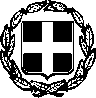 ΕΛΛΗΝΙΚΗ ΔΗΜΟΚΡΑΤΙΑΥΠΟΥΡΓΕΙΟ ΠΑΙΔΕΙΑΣ, ΘΡΗΣΚΕΥΜΑΤΩΝ ΚΑΙ ΑΘΛΗΤΙΣΜΟΥΓΕΝΙΚΗ ΓΡΑΜΜΑΤΕΙΑ ΕΠΑΓΓΕΛΜΑΤΙΚΗΣ ΕΚΠΑΙΔΕΥΣΗΣ, ΚΑΤΑΡΤΙΣΗΣ ΚΑΙ ΔΙΑ ΒΙΟΥ ΜΑΘΗΣΗΣΔΙΕΥΘΥΝΣΗ ΕΦΑΡΜΟΓΗΣ ΕΠΑΓΓΕΛΜΑΤΙΚΗΣ ΚΑΤΑΡΤΙΣΗΣΣΧΟΛΗ ΑΝΩΤΕΡΗΣ ΕΠΑΓΓΕΛΜΑΤΙΚΗΣ ΚΑΤΑΡΤΙΣΗΣ ΝΕΑΣ ΣΜΥΡΝΗΣ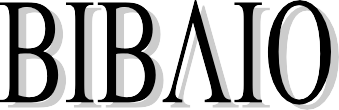 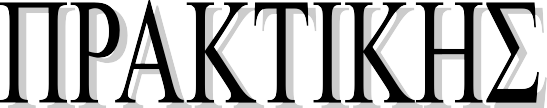 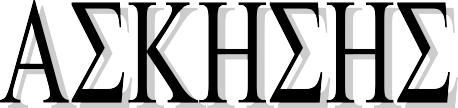 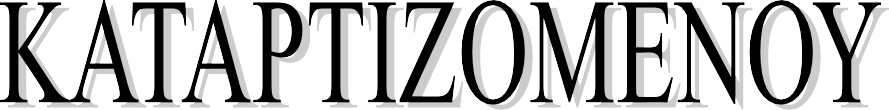 Α/ΑΒΙΒΛΙΟΥΠ/Α:…………….ΟΔΗΓΙΕΣΜέχρι την υλοποίηση του ΠΣΔ(Φάση1): Το βιβλίο πρακτικής θα συμπληρώνεται και θα τηρείται σύμφωνα με τα οριζόμενα στην Κοινή Υπουργική Απόφαση υπ.αριθμ.K5/97484(ΦΕΚΒ’393826 -08-2021)σε έντυπη μορφή.Το φύλλο με τις  περιλήψεις των  εργασιών της ημέρας του ασκούμενου και με τυχών παρατηρήσεις του  συμπληρώνεται  και  υπογράφεται  από τον ίδιο.Ο φορέας απασχόλησης του ασκούμενου, με το συντονιστή πρακτικής άσκησης συντάσσουν εβδομαδιαία συνοπτική έκθεση επίδοσης του ασκούμενου, συμπληρώνοντας και υπογράφοντας το σχετικό.ΣΤΟΙΧΕΙΑΑΣΚΟΥΜΕΝΟΥΟΝΟΜΑ…………………………………………………………………………………………………..ΕΠΩΝΥΜΟ……………………………………………………………………………………………….ΟΝΟΜΑΠΑΤΕΡΑ………………………………………………………………………………………ΕΤΟΣΓΕΝΝΗΣΗΣ…………………………………………………………………………………….ΤΟΠΟΣΓΕΝΝΗΣΗΣ………………………………………………………………………………….ΤΟΠΟΣ ΚΑΤΟΙΚΙΑΣ…………………………………………………………………………………Α.Μ. ΚΑΤΑΡΤΙΖΟΜΕΝΟΥ…………………………………………………………………………ΦΟΡΕΑΣ ΑΠΑΣΧΟΛΗΣΗΣ…………………………………………………………………………ΗΜΕΡΟΜΗΝΙΑ ΕΝΑΡΞΗΣ ΠΡΑΚΤΙΚΗΣΑΣΚΗΣΗΣ……………………………………ΗΜΕΡΟΜΗΝΙΑ ΛΗΞΗΣ ΠΡΑΚΤΙΚΗΣΑΣΚΗΣΗΣ………………………………………..Σ.Α.Ε.Κ. ΑΠΟΦΟΙΤΗΣΗΣ…………………………………………………………………………………ΕΙΔΙΚΟΤΗΤΑ……………………………………………………………………………………………ΣΤΟΙΧΕΙΑ ΣΥΝΤΟΝΙΣΤΗΟΝΟΜΑ……………………………………………………………………………………………………ΕΠΩΝΥΜΟ……………………………………………………………………………………………….ΙΔΙΟΤΗΤΑ……………………………………………………………………………………………….ΣΤΟΙΧΕΙΑΕΠΟΠΤΗΤΟΥΦΟΡΕΑΑΠΑΣΧΟΛΗΣΗΣΟΝΟΜΑ……………………………………………………………………………………………………ΕΠΩΝΥΜΟ……………………………………………………………………………………………….ΕΠΙΧΕΙΡΗΣΗ.………………………………………………………………………………………….ΤΜΗΜΑ.…………………………………………………………………………………………………ΙΔΙΟΤΗΤΑ….………………………………………………………………………………………….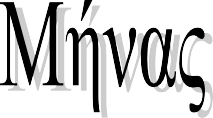 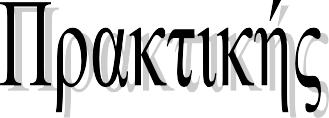 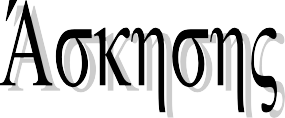 (Συμπληρώνεταιαπότονασκούμενο)(Συμπληρώνεταιαπότονφορέααπασχόλησηςκαιτονσυντονιστή)(Συμπληρώνεταιαπότονασκούμενο)(Συμπληρώνεταιαπότονφορέααπασχόλησηςκαιτονσυντονιστή)(Συμπληρώνεταιαπότονασκούμενο)(Συμπληρώνεταιαπότονφορέααπασχόλησηςκαιτονσυντονιστή)(Συμπληρώνεταιαπότονασκούμενο)(Συμπληρώνεταιαπότονφορέααπασχόλησηςκαιτονσυντονιστή)(Συμπληρώνεταιαπότονασκούμενο)(Συμπληρώνεταιαπότονφορέααπασχόλησηςκαιτονσυντονιστή)ΜΗΝΙΑΙΑΕΚΘΕΣΗΠΡΑΚΤΙΚΗΣΑΣΚΗΣΗΣ[Συμπληρώνεταιαπότονασκούμενο][Συμπληρώνεται απότονσυντονιστή ]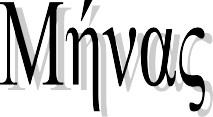 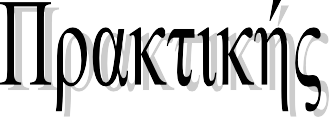 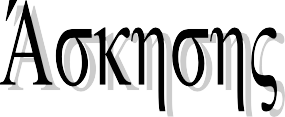 (Συμπληρώνεταιαπότονασκούμενο)(Συμπληρώνεταιαπότονφορέααπασχόλησηςκαιτονσυντονιστή)(Συμπληρώνεταιαπότονασκούμενο)(Συμπληρώνεταιαπότονφορέααπασχόλησηςκαιτονσυντονιστή)(Συμπληρώνεταιαπότονασκούμενο)(Συμπληρώνεταιαπότονφορέααπασχόλησηςκαιτονσυντονιστή)(Συμπληρώνεταιαπότονασκούμενο)(Συμπληρώνεταιαπότονφορέααπασχόλησηςκαιτονσυντονιστή)(Συμπληρώνεταιαπότονασκούμενο)(Συμπληρώνεταιαπότονφορέααπασχόλησηςκαιτονσυντονιστή)ΜΗΝΙΑΙΑΕΚΘΕΣΗΠΡΑΚΤΙΚΗΣΑΣΚΗΣΗΣ[Συμπληρώνεταιαπότονασκούμενο][Συμπληρώνεται απότον συντονιστή ]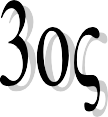 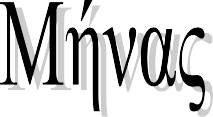 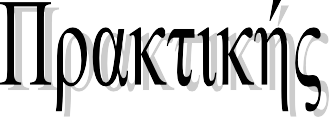 (Συμπληρώνεταιαπότονασκούμενο)(Συμπληρώνεταιαπότονφορέααπασχόλησηςκαιτονσυντονιστή)(Συμπληρώνεταιαπότονασκούμενο)(Συμπληρώνεταιαπότονφορέααπασχόλησηςκαιτονσυντονιστή)(Συμπληρώνεταιαπότονασκούμενο)(Συμπληρώνεταιαπότονφορέααπασχόλησηςκαιτονσυντονιστή)(Συμπληρώνεταιαπότονασκούμενο)(Συμπληρώνεταιαπότονφορέααπασχόλησηςκαιτονσυντονιστή)(Συμπληρώνεταιαπότονασκούμενο)(Συμπληρώνεταιαπότονφορέααπασχόλησηςκαιτονσυντονιστή)ΜΗΝΙΑΙΑΕΚΘΕΣΗΠΡΑΚΤΙΚΗΣΑΣΚΗΣΗΣ[Συμπληρώνεταιαπότονασκούμενο][Συμπληρώνεται απότονσυντονιστή ]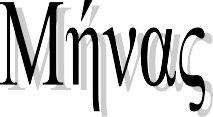 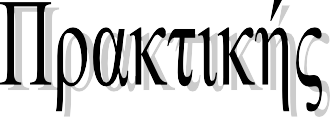 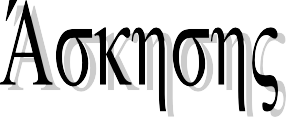 (Συμπληρώνεταιαπότονασκούμενο)(Συμπληρώνεταιαπότονφορέααπασχόλησηςκαιτονσυντονιστή)(Συμπληρώνεταιαπότονασκούμενο)(Συμπληρώνεταιαπότονφορέααπασχόλησηςκαιτονσυντονιστή)(Συμπληρώνεταιαπότονασκούμενο)(Συμπληρώνεταιαπότονφορέααπασχόλησηςκαιτονσυντονιστή)(Συμπληρώνεταιαπότονασκούμενο)(Συμπληρώνεταιαπότονφορέααπασχόλησηςκαιτονσυντονιστή)(Συμπληρώνεταιαπότονασκούμενο)(Συμπληρώνεταιαπότονφορέααπασχόλησηςκαιτονσυντονιστή)ΜΗΝΙΑΙΑΕΚΘΕΣΗΠΡΑΚΤΙΚΗΣΑΣΚΗΣΗΣ[Συμπληρώνεταιαπότονασκούμενο][Συμπληρώνεται απότονσυντονιστή ]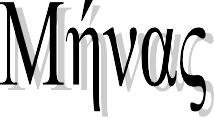 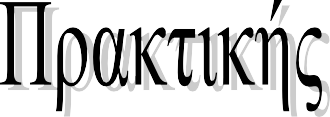 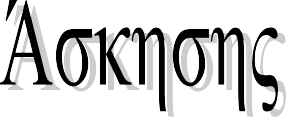 (Συμπληρώνεταιαπότονασκούμενο)(Συμπληρώνεταιαπότονφορέααπασχόλησηςκαιτονσυντονιστή)(Συμπληρώνεταιαπότονασκούμενο)(Συμπληρώνεταιαπότονφορέααπασχόλησηςκαιτονσυντονιστή)(Συμπληρώνεταιαπότονασκούμενο)(Συμπληρώνεταιαπότονφορέααπασχόλησηςκαιτονσυντονιστή)(Συμπληρώνεταιαπότονασκούμενο)(Συμπληρώνεταιαπότονφορέααπασχόλησηςκαιτονσυντονιστή)(Συμπληρώνεταιαπότονασκούμενο)(Συμπληρώνεταιαπότονφορέααπασχόλησηςκαιτονσυντονιστή)ΜΗΝΙΑΙΑΕΚΘΕΣΗΠΡΑΚΤΙΚΗΣΑΣΚΗΣΗΣ[Συμπληρώνεταιαπότονασκούμενο][Συμπληρώνεται απότονσυντονιστή ]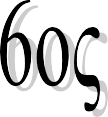 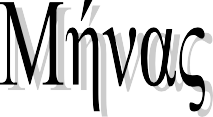 (Συμπληρώνεταιαπότονασκούμενο)(Συμπληρώνεταιαπότονφορέααπασχόλησηςκαιτονσυντονιστή)(Συμπληρώνεταιαπότονασκούμενο)(Συμπληρώνεταιαπότονφορέααπασχόλησηςκαιτονσυντονιστή)(Συμπληρώνεταιαπότονασκούμενο)(Συμπληρώνεταιαπότονφορέααπασχόλησηςκαιτονσυντονιστή)(Συμπληρώνεταιαπότονασκούμενο)(Συμπληρώνεταιαπότονφορέααπασχόλησηςκαιτονσυντονιστή)(Συμπληρώνεταιαπότονασκούμενο)(Συμπληρώνεταιαπότονφορέααπασχόλησηςκαιτονσυντονιστή)ΜΗΝΙΑΙΑΕΚΘΕΣΗΠΡΑΚΤΙΚΗΣΑΣΚΗΣΗΣ[Συμπληρώνεταιαπότονασκούμενο][Συμπληρώνεται απότονσυντονιστή ]ΕΒΔΟΜΑΔΑ	ΑΠΟ………../………/………	ΕΩΣ………/……../……….ΕΒΔΟΜΑΔΑ	ΑΠΟ………../………/………	ΕΩΣ………/……../……….ΕΒΔΟΜΑΔΑ	ΑΠΟ………../………/………	ΕΩΣ………/……../……….ΕΒΔΟΜΑΔΑ	ΑΠΟ………../………/………	ΕΩΣ………/……../……….ΕΒΔΟΜΑΔΑ	ΑΠΟ………../………/………	ΕΩΣ………/……../……….ΗΜΕΡΑΠΕΡΙΛΗΨΗΕΡΓΑΣΙΩΝΠΟΥΕΚΤΕΛΕΣΤΗΚΑΝΠΕΡΙΛΗΨΗΕΡΓΑΣΙΩΝΠΟΥΕΚΤΕΛΕΣΤΗΚΑΝΠΕΡΙΛΗΨΗΕΡΓΑΣΙΩΝΠΟΥΕΚΤΕΛΕΣΤΗΚΑΝΩΡΕΣΔΕΥΤΕΡΑΔΕΥΤΕΡΑΔΕΥΤΕΡΑΔΕΥΤΕΡΑΔΕΥΤΕΡΑΤΡΙΤΗΤΡΙΤΗΤΡΙΤΗΤΡΙΤΗΤΡΙΤΗΤΕΤΑΡΤΗΤΕΤΑΡΤΗΤΕΤΑΡΤΗΤΕΤΑΡΤΗΤΕΤΑΡΤΗΠΕΜΠΤΗΠΕΜΠΤΗΠΕΜΠΤΗΠΕΜΠΤΗΠΕΜΠΤΗΠΑΡΑΣΚΕΥΗΠΑΡΑΣΚΕΥΗΠΑΡΑΣΚΕΥΗΠΑΡΑΣΚΕΥΗΠΑΡΑΣΚΕΥΗΠΑΡΑΤΗΡΗΣΕΙΣΑΣΚΟΥΜΕΝΟΥΠΑΡΑΤΗΡΗΣΕΙΣΑΣΚΟΥΜΕΝΟΥΠΑΡΑΤΗΡΗΣΕΙΣΑΣΚΟΥΜΕΝΟΥΠΑΡΑΤΗΡΗΣΕΙΣΑΣΚΟΥΜΕΝΟΥΠΑΡΑΤΗΡΗΣΕΙΣΑΣΚΟΥΜΕΝΟΥΠΑΡΑΤΗΡΗΣΕΙΣΑΣΚΟΥΜΕΝΟΥΠΑΡΑΤΗΡΗΣΕΙΣΑΣΚΟΥΜΕΝΟΥΠΑΡΑΤΗΡΗΣΕΙΣΑΣΚΟΥΜΕΝΟΥΥΠΟΓΡΑΦΗΑΣΚΟΥΜΕΝΟΥ………………………………………(ΟΝΟΜΑΤΕΠΩΝΥΜΟ)ΥΠΟΓΡΑΦΗΑΣΚΟΥΜΕΝΟΥ………………………………………(ΟΝΟΜΑΤΕΠΩΝΥΜΟ)ΥΠΟΓΡΑΦΗΑΣΚΟΥΜΕΝΟΥ………………………………………(ΟΝΟΜΑΤΕΠΩΝΥΜΟ)ΣΥΝΟΛΟΩΡΩΝ: (	)ΣΥΝΟΛΟΩΡΩΝ: (	)ΥΠΟΓΡΑΦΗΑΣΚΟΥΜΕΝΟΥ………………………………………(ΟΝΟΜΑΤΕΠΩΝΥΜΟ)ΥΠΟΓΡΑΦΗΑΣΚΟΥΜΕΝΟΥ………………………………………(ΟΝΟΜΑΤΕΠΩΝΥΜΟ)ΥΠΟΓΡΑΦΗΑΣΚΟΥΜΕΝΟΥ………………………………………(ΟΝΟΜΑΤΕΠΩΝΥΜΟ)ΗΜΕΡΟΜΗΝΙΑ:………/	/……ΗΜΕΡΟΜΗΝΙΑ:………/	/……ΕΒΔΟΜΑΔΑ	ΑΠΟ………../………/………	ΕΩΣ………/……../……….ΕΒΔΟΜΑΔΑ	ΑΠΟ………../………/………	ΕΩΣ………/……../……….ΕΒΔΟΜΑΔΑ	ΑΠΟ………../………/………	ΕΩΣ………/……../……….ΕΒΔΟΜΑΔΑ	ΑΠΟ………../………/………	ΕΩΣ………/……../……….ΕΒΔΟΜΑΔΑ	ΑΠΟ………../………/………	ΕΩΣ………/……../……….ΕΒΔΟΜΑΔΑ	ΑΠΟ………../………/………	ΕΩΣ………/……../……….ΣΥΝΟΠΤΙΚΗΕΚΘΕΣΗΕΠΙΔΟΣΗΣΓΙΑΤΟΝΑΣΚΟΥΜΕΝΟΑΠΟΤΟΦΟΡΕΑΑΠΑΣΧΟΛΗΣΗΣΚΑΙΤΟΣΥΝΤΟΝΙΣΤΗΣΥΝΟΠΤΙΚΗΕΚΘΕΣΗΕΠΙΔΟΣΗΣΓΙΑΤΟΝΑΣΚΟΥΜΕΝΟΑΠΟΤΟΦΟΡΕΑΑΠΑΣΧΟΛΗΣΗΣΚΑΙΤΟΣΥΝΤΟΝΙΣΤΗΣΥΝΟΠΤΙΚΗΕΚΘΕΣΗΕΠΙΔΟΣΗΣΓΙΑΤΟΝΑΣΚΟΥΜΕΝΟΑΠΟΤΟΦΟΡΕΑΑΠΑΣΧΟΛΗΣΗΣΚΑΙΤΟΣΥΝΤΟΝΙΣΤΗΣΥΝΟΠΤΙΚΗΕΚΘΕΣΗΕΠΙΔΟΣΗΣΓΙΑΤΟΝΑΣΚΟΥΜΕΝΟΑΠΟΤΟΦΟΡΕΑΑΠΑΣΧΟΛΗΣΗΣΚΑΙΤΟΣΥΝΤΟΝΙΣΤΗΣΥΝΟΠΤΙΚΗΕΚΘΕΣΗΕΠΙΔΟΣΗΣΓΙΑΤΟΝΑΣΚΟΥΜΕΝΟΑΠΟΤΟΦΟΡΕΑΑΠΑΣΧΟΛΗΣΗΣΚΑΙΤΟΣΥΝΤΟΝΙΣΤΗΣΥΝΟΠΤΙΚΗΕΚΘΕΣΗΕΠΙΔΟΣΗΣΓΙΑΤΟΝΑΣΚΟΥΜΕΝΟΑΠΟΤΟΦΟΡΕΑΑΠΑΣΧΟΛΗΣΗΣΚΑΙΤΟΣΥΝΤΟΝΙΣΤΗΙΚΑΝΟΤΗΤΕΣΑΣΚΟΥΜΕΝΟΥΙΚΑΝΟΤΗΤΕΣΑΣΚΟΥΜΕΝΟΥΠΟΛΥΚΑΛΑΠΟΛΥΚΑΛΑΚΑΛΑΜΕΤΡΙΑΠΡΩΤΟΒΟΥΛΙΑ-ΥΠΕΥΘΥΝΟΤΗΤΑΠΡΩΤΟΒΟΥΛΙΑ-ΥΠΕΥΘΥΝΟΤΗΤΑΙΚΑΝΟΤΗΤΑΣΥΝΕΡΓΑΣΙΑΣΙΚΑΝΟΤΗΤΑΣΥΝΕΡΓΑΣΙΑΣΠΟΙΟΤΙΚΗΑΠΟΔΟΣΗΠΟΙΟΤΙΚΗΑΠΟΔΟΣΗΠΟΣΟΤΙΚΗΑΠΟΔΟΣΗΠΟΣΟΤΙΚΗΑΠΟΔΟΣΗΕΠΙΜΕΛΕΙΑ-ΖΗΛΟΣ-ΤΗΡΗΣΗΩΡΑΡΙΟΥΕΠΙΜΕΛΕΙΑ-ΖΗΛΟΣ-ΤΗΡΗΣΗΩΡΑΡΙΟΥΠΑΡΑΤΗΡΗΣΕΙΣΦΟΡΕΑΠΑΡΑΤΗΡΗΣΕΙΣΦΟΡΕΑΠΑΡΑΤΗΡΗΣΕΙΣΦΟΡΕΑΠΑΡΑΤΗΡΗΣΕΙΣΣΥΝΤΟΝΙΣΤΗΠΑΡΑΤΗΡΗΣΕΙΣΣΥΝΤΟΝΙΣΤΗΠΑΡΑΤΗΡΗΣΕΙΣΣΥΝΤΟΝΙΣΤΗΟΦΟΡΕΣΑΠΑΣΧΟΛΗΣΗΣΟΝΟΜΑΤΕΠΩΝΥΜΟ:ΟΝΟΜΑΤΕΠΩΝΥΜΟ:ΟΝΟΜΑΤΕΠΩΝΥΜΟ:ΟΝΟΜΑΤΕΠΩΝΥΜΟ:ΟΝΟΜΑΤΕΠΩΝΥΜΟ:ΟΦΟΡΕΣΑΠΑΣΧΟΛΗΣΗΣΙΔΙΟΤΗΤΑ:ΙΔΙΟΤΗΤΑ:ΙΔΙΟΤΗΤΑ:ΙΔΙΟΤΗΤΑ:ΙΔΙΟΤΗΤΑ:ΟΦΟΡΕΣΑΠΑΣΧΟΛΗΣΗΣΥΠΟΓΡΑΦΗ:ΥΠΟΓΡΑΦΗ:ΥΠΟΓΡΑΦΗ:ΥΠΟΓΡΑΦΗ:ΥΠΟΓΡΑΦΗ:ΟΦΟΡΕΣΑΠΑΣΧΟΛΗΣΗΣΗΜΕΡΟΜΗΝΙΑΗΜΕΡΟΜΗΝΙΑΗΜΕΡΟΜΗΝΙΑΗΜΕΡΟΜΗΝΙΑΗΜΕΡΟΜΗΝΙΑΟΣΥΝΤΟΝΙΣΤΗΣΠΡΑΚΤΙΚΗΣΑΣΚΗΣΗΣΟΝΟΜΑΤΕΠΩΝΥΜΟ:ΟΝΟΜΑΤΕΠΩΝΥΜΟ:ΟΝΟΜΑΤΕΠΩΝΥΜΟ:ΟΝΟΜΑΤΕΠΩΝΥΜΟ:ΟΝΟΜΑΤΕΠΩΝΥΜΟ:ΟΣΥΝΤΟΝΙΣΤΗΣΠΡΑΚΤΙΚΗΣΑΣΚΗΣΗΣΙΔΙΟΤΗΤΑ:ΙΔΙΟΤΗΤΑ:ΙΔΙΟΤΗΤΑ:ΙΔΙΟΤΗΤΑ:ΙΔΙΟΤΗΤΑ:ΟΣΥΝΤΟΝΙΣΤΗΣΠΡΑΚΤΙΚΗΣΑΣΚΗΣΗΣΥΠΟΓΡΑΦΗ:ΥΠΟΓΡΑΦΗ:ΥΠΟΓΡΑΦΗ:ΥΠΟΓΡΑΦΗ:ΥΠΟΓΡΑΦΗ:ΟΣΥΝΤΟΝΙΣΤΗΣΠΡΑΚΤΙΚΗΣΑΣΚΗΣΗΣΗΜΕΡΟΜΗΝΙΑΗΜΕΡΟΜΗΝΙΑΗΜΕΡΟΜΗΝΙΑΗΜΕΡΟΜΗΝΙΑΗΜΕΡΟΜΗΝΙΑΕΒΔΟΜΑΔΑ	ΑΠΟ………../………/………	ΕΩΣ………/……../……….ΕΒΔΟΜΑΔΑ	ΑΠΟ………../………/………	ΕΩΣ………/……../……….ΕΒΔΟΜΑΔΑ	ΑΠΟ………../………/………	ΕΩΣ………/……../……….ΕΒΔΟΜΑΔΑ	ΑΠΟ………../………/………	ΕΩΣ………/……../……….ΕΒΔΟΜΑΔΑ	ΑΠΟ………../………/………	ΕΩΣ………/……../……….ΗΜΕΡΑΠΕΡΙΛΗΨΗΕΡΓΑΣΙΩΝΠΟΥΕΚΤΕΛΕΣΤΗΚΑΝΠΕΡΙΛΗΨΗΕΡΓΑΣΙΩΝΠΟΥΕΚΤΕΛΕΣΤΗΚΑΝΠΕΡΙΛΗΨΗΕΡΓΑΣΙΩΝΠΟΥΕΚΤΕΛΕΣΤΗΚΑΝΩΡΕΣΔΕΥΤΕΡΑΔΕΥΤΕΡΑΔΕΥΤΕΡΑΔΕΥΤΕΡΑΔΕΥΤΕΡΑΤΡΙΤΗΤΡΙΤΗΤΡΙΤΗΤΡΙΤΗΤΡΙΤΗΤΕΤΑΡΤΗΤΕΤΑΡΤΗΤΕΤΑΡΤΗΤΕΤΑΡΤΗΤΕΤΑΡΤΗΠΕΜΠΤΗΠΕΜΠΤΗΠΕΜΠΤΗΠΕΜΠΤΗΠΕΜΠΤΗΠΑΡΑΣΚΕΥΗΠΑΡΑΣΚΕΥΗΠΑΡΑΣΚΕΥΗΠΑΡΑΣΚΕΥΗΠΑΡΑΣΚΕΥΗΠΑΡΑΤΗΡΗΣΕΙΣΑΣΚΟΥΜΕΝΟΥΠΑΡΑΤΗΡΗΣΕΙΣΑΣΚΟΥΜΕΝΟΥΠΑΡΑΤΗΡΗΣΕΙΣΑΣΚΟΥΜΕΝΟΥΠΑΡΑΤΗΡΗΣΕΙΣΑΣΚΟΥΜΕΝΟΥΠΑΡΑΤΗΡΗΣΕΙΣΑΣΚΟΥΜΕΝΟΥΠΑΡΑΤΗΡΗΣΕΙΣΑΣΚΟΥΜΕΝΟΥΠΑΡΑΤΗΡΗΣΕΙΣΑΣΚΟΥΜΕΝΟΥΠΑΡΑΤΗΡΗΣΕΙΣΑΣΚΟΥΜΕΝΟΥΥΠΟΓΡΑΦΗΑΣΚΟΥΜΕΝΟΥ………………………………………(ΟΝΟΜΑΤΕΠΩΝΥΜΟ)ΥΠΟΓΡΑΦΗΑΣΚΟΥΜΕΝΟΥ………………………………………(ΟΝΟΜΑΤΕΠΩΝΥΜΟ)ΥΠΟΓΡΑΦΗΑΣΚΟΥΜΕΝΟΥ………………………………………(ΟΝΟΜΑΤΕΠΩΝΥΜΟ)ΣΥΝΟΛΟΩΡΩΝ: (	)ΣΥΝΟΛΟΩΡΩΝ: (	)ΥΠΟΓΡΑΦΗΑΣΚΟΥΜΕΝΟΥ………………………………………(ΟΝΟΜΑΤΕΠΩΝΥΜΟ)ΥΠΟΓΡΑΦΗΑΣΚΟΥΜΕΝΟΥ………………………………………(ΟΝΟΜΑΤΕΠΩΝΥΜΟ)ΥΠΟΓΡΑΦΗΑΣΚΟΥΜΕΝΟΥ………………………………………(ΟΝΟΜΑΤΕΠΩΝΥΜΟ)ΗΜΕΡΟΜΗΝΙΑ:………/	/……ΗΜΕΡΟΜΗΝΙΑ:………/	/……ΕΒΔΟΜΑΔΑ	ΑΠΟ………../………/………	ΕΩΣ………/……../……….ΕΒΔΟΜΑΔΑ	ΑΠΟ………../………/………	ΕΩΣ………/……../……….ΕΒΔΟΜΑΔΑ	ΑΠΟ………../………/………	ΕΩΣ………/……../……….ΕΒΔΟΜΑΔΑ	ΑΠΟ………../………/………	ΕΩΣ………/……../……….ΕΒΔΟΜΑΔΑ	ΑΠΟ………../………/………	ΕΩΣ………/……../……….ΕΒΔΟΜΑΔΑ	ΑΠΟ………../………/………	ΕΩΣ………/……../……….ΣΥΝΟΠΤΙΚΗ ΕΚΘΕΣΗ ΕΠΙΔΟΣΗΣ ΓΙΑΤΟΝΑΣΚΟΥΜΕΝΟ ΑΠΟΤΟΦΟΡΕΑΑΠΑΣΧΟΛΗΣΗΣ ΚΑΙΤΟΣΥΝΤΟΝΙΣΤΗΣΥΝΟΠΤΙΚΗ ΕΚΘΕΣΗ ΕΠΙΔΟΣΗΣ ΓΙΑΤΟΝΑΣΚΟΥΜΕΝΟ ΑΠΟΤΟΦΟΡΕΑΑΠΑΣΧΟΛΗΣΗΣ ΚΑΙΤΟΣΥΝΤΟΝΙΣΤΗΣΥΝΟΠΤΙΚΗ ΕΚΘΕΣΗ ΕΠΙΔΟΣΗΣ ΓΙΑΤΟΝΑΣΚΟΥΜΕΝΟ ΑΠΟΤΟΦΟΡΕΑΑΠΑΣΧΟΛΗΣΗΣ ΚΑΙΤΟΣΥΝΤΟΝΙΣΤΗΣΥΝΟΠΤΙΚΗ ΕΚΘΕΣΗ ΕΠΙΔΟΣΗΣ ΓΙΑΤΟΝΑΣΚΟΥΜΕΝΟ ΑΠΟΤΟΦΟΡΕΑΑΠΑΣΧΟΛΗΣΗΣ ΚΑΙΤΟΣΥΝΤΟΝΙΣΤΗΣΥΝΟΠΤΙΚΗ ΕΚΘΕΣΗ ΕΠΙΔΟΣΗΣ ΓΙΑΤΟΝΑΣΚΟΥΜΕΝΟ ΑΠΟΤΟΦΟΡΕΑΑΠΑΣΧΟΛΗΣΗΣ ΚΑΙΤΟΣΥΝΤΟΝΙΣΤΗΣΥΝΟΠΤΙΚΗ ΕΚΘΕΣΗ ΕΠΙΔΟΣΗΣ ΓΙΑΤΟΝΑΣΚΟΥΜΕΝΟ ΑΠΟΤΟΦΟΡΕΑΑΠΑΣΧΟΛΗΣΗΣ ΚΑΙΤΟΣΥΝΤΟΝΙΣΤΗΙΚΑΝΟΤΗΤΕΣΑΣΚΟΥΜΕΝΟΥΙΚΑΝΟΤΗΤΕΣΑΣΚΟΥΜΕΝΟΥΠΟΛΥΚΑΛΑΠΟΛΥΚΑΛΑΚΑΛΑΜΕΤΡΙΑΠΡΩΤΟΒΟΥΛΙΑ-ΥΠΕΥΘΥΝΟΤΗΤΑΠΡΩΤΟΒΟΥΛΙΑ-ΥΠΕΥΘΥΝΟΤΗΤΑΙΚΑΝΟΤΗΤΑΣΥΝΕΡΓΑΣΙΑΣΙΚΑΝΟΤΗΤΑΣΥΝΕΡΓΑΣΙΑΣΠΟΙΟΤΙΚΗΑΠΟΔΟΣΗΠΟΙΟΤΙΚΗΑΠΟΔΟΣΗΠΟΣΟΤΙΚΗΑΠΟΔΟΣΗΠΟΣΟΤΙΚΗΑΠΟΔΟΣΗΕΠΙΜΕΛΕΙΑ-ΖΗΛΟΣ-ΤΗΡΗΣΗΩΡΑΡΙΟΥΕΠΙΜΕΛΕΙΑ-ΖΗΛΟΣ-ΤΗΡΗΣΗΩΡΑΡΙΟΥΠΑΡΑΤΗΡΗΣΕΙΣΦΟΡΕΑΠΑΡΑΤΗΡΗΣΕΙΣΦΟΡΕΑΠΑΡΑΤΗΡΗΣΕΙΣΦΟΡΕΑΠΑΡΑΤΗΡΗΣΕΙΣΣΥΝΤΟΝΙΣΤΗΠΑΡΑΤΗΡΗΣΕΙΣΣΥΝΤΟΝΙΣΤΗΠΑΡΑΤΗΡΗΣΕΙΣΣΥΝΤΟΝΙΣΤΗΟΦΟΡΕΣΑΠΑΣΧΟΛΗΣΗΣΟΝΟΜΑΤΕΠΩΝΥΜΟ:ΟΝΟΜΑΤΕΠΩΝΥΜΟ:ΟΝΟΜΑΤΕΠΩΝΥΜΟ:ΟΝΟΜΑΤΕΠΩΝΥΜΟ:ΟΝΟΜΑΤΕΠΩΝΥΜΟ:ΟΦΟΡΕΣΑΠΑΣΧΟΛΗΣΗΣΙΔΙΟΤΗΤΑ:ΙΔΙΟΤΗΤΑ:ΙΔΙΟΤΗΤΑ:ΙΔΙΟΤΗΤΑ:ΙΔΙΟΤΗΤΑ:ΟΦΟΡΕΣΑΠΑΣΧΟΛΗΣΗΣΥΠΟΓΡΑΦΗ:ΥΠΟΓΡΑΦΗ:ΥΠΟΓΡΑΦΗ:ΥΠΟΓΡΑΦΗ:ΥΠΟΓΡΑΦΗ:ΟΦΟΡΕΣΑΠΑΣΧΟΛΗΣΗΣΗΜΕΡΟΜΗΝΙΑΗΜΕΡΟΜΗΝΙΑΗΜΕΡΟΜΗΝΙΑΗΜΕΡΟΜΗΝΙΑΗΜΕΡΟΜΗΝΙΑΟΣΥΝΤΟΝΙΣΤΗΣΠΡΑΚΤΙΚΗΣΑΣΚΗΣΗΣΟΝΟΜΑΤΕΠΩΝΥΜΟ:ΟΝΟΜΑΤΕΠΩΝΥΜΟ:ΟΝΟΜΑΤΕΠΩΝΥΜΟ:ΟΝΟΜΑΤΕΠΩΝΥΜΟ:ΟΝΟΜΑΤΕΠΩΝΥΜΟ:ΟΣΥΝΤΟΝΙΣΤΗΣΠΡΑΚΤΙΚΗΣΑΣΚΗΣΗΣΙΔΙΟΤΗΤΑ:ΙΔΙΟΤΗΤΑ:ΙΔΙΟΤΗΤΑ:ΙΔΙΟΤΗΤΑ:ΙΔΙΟΤΗΤΑ:ΟΣΥΝΤΟΝΙΣΤΗΣΠΡΑΚΤΙΚΗΣΑΣΚΗΣΗΣΥΠΟΓΡΑΦΗ:ΥΠΟΓΡΑΦΗ:ΥΠΟΓΡΑΦΗ:ΥΠΟΓΡΑΦΗ:ΥΠΟΓΡΑΦΗ:ΟΣΥΝΤΟΝΙΣΤΗΣΠΡΑΚΤΙΚΗΣΑΣΚΗΣΗΣΗΜΕΡΟΜΗΝΙΑΗΜΕΡΟΜΗΝΙΑΗΜΕΡΟΜΗΝΙΑΗΜΕΡΟΜΗΝΙΑΗΜΕΡΟΜΗΝΙΑΕΒΔΟΜΑΔΑ	ΑΠΟ………../………/………	ΕΩΣ………/……../……….ΕΒΔΟΜΑΔΑ	ΑΠΟ………../………/………	ΕΩΣ………/……../……….ΕΒΔΟΜΑΔΑ	ΑΠΟ………../………/………	ΕΩΣ………/……../……….ΕΒΔΟΜΑΔΑ	ΑΠΟ………../………/………	ΕΩΣ………/……../……….ΕΒΔΟΜΑΔΑ	ΑΠΟ………../………/………	ΕΩΣ………/……../……….ΗΜΕΡΑΠΕΡΙΛΗΨΗΕΡΓΑΣΙΩΝΠΟΥΕΚΤΕΛΕΣΤΗΚΑΝΠΕΡΙΛΗΨΗΕΡΓΑΣΙΩΝΠΟΥΕΚΤΕΛΕΣΤΗΚΑΝΠΕΡΙΛΗΨΗΕΡΓΑΣΙΩΝΠΟΥΕΚΤΕΛΕΣΤΗΚΑΝΩΡΕΣΔΕΥΤΕΡΑΔΕΥΤΕΡΑΔΕΥΤΕΡΑΔΕΥΤΕΡΑΔΕΥΤΕΡΑΤΡΙΤΗΤΡΙΤΗΤΡΙΤΗΤΡΙΤΗΤΡΙΤΗΤΕΤΑΡΤΗΤΕΤΑΡΤΗΤΕΤΑΡΤΗΤΕΤΑΡΤΗΤΕΤΑΡΤΗΠΕΜΠΤΗΠΕΜΠΤΗΠΕΜΠΤΗΠΕΜΠΤΗΠΕΜΠΤΗΠΑΡΑΣΚΕΥΗΠΑΡΑΣΚΕΥΗΠΑΡΑΣΚΕΥΗΠΑΡΑΣΚΕΥΗΠΑΡΑΣΚΕΥΗΠΑΡΑΤΗΡΗΣΕΙΣΑΣΚΟΥΜΕΝΟΥΠΑΡΑΤΗΡΗΣΕΙΣΑΣΚΟΥΜΕΝΟΥΠΑΡΑΤΗΡΗΣΕΙΣΑΣΚΟΥΜΕΝΟΥΠΑΡΑΤΗΡΗΣΕΙΣΑΣΚΟΥΜΕΝΟΥΠΑΡΑΤΗΡΗΣΕΙΣΑΣΚΟΥΜΕΝΟΥΠΑΡΑΤΗΡΗΣΕΙΣΑΣΚΟΥΜΕΝΟΥΠΑΡΑΤΗΡΗΣΕΙΣΑΣΚΟΥΜΕΝΟΥΠΑΡΑΤΗΡΗΣΕΙΣΑΣΚΟΥΜΕΝΟΥΥΠΟΓΡΑΦΗΑΣΚΟΥΜΕΝΟΥ………………………………………(ΟΝΟΜΑΤΕΠΩΝΥΜΟ)ΥΠΟΓΡΑΦΗΑΣΚΟΥΜΕΝΟΥ………………………………………(ΟΝΟΜΑΤΕΠΩΝΥΜΟ)ΥΠΟΓΡΑΦΗΑΣΚΟΥΜΕΝΟΥ………………………………………(ΟΝΟΜΑΤΕΠΩΝΥΜΟ)ΣΥΝΟΛΟΩΡΩΝ: (	)ΣΥΝΟΛΟΩΡΩΝ: (	)ΥΠΟΓΡΑΦΗΑΣΚΟΥΜΕΝΟΥ………………………………………(ΟΝΟΜΑΤΕΠΩΝΥΜΟ)ΥΠΟΓΡΑΦΗΑΣΚΟΥΜΕΝΟΥ………………………………………(ΟΝΟΜΑΤΕΠΩΝΥΜΟ)ΥΠΟΓΡΑΦΗΑΣΚΟΥΜΕΝΟΥ………………………………………(ΟΝΟΜΑΤΕΠΩΝΥΜΟ)ΗΜΕΡΟΜΗΝΙΑ:………/	/……ΗΜΕΡΟΜΗΝΙΑ:………/	/……ΕΒΔΟΜΑΔΑ	ΑΠΟ………../………/………	ΕΩΣ………/……../……….ΕΒΔΟΜΑΔΑ	ΑΠΟ………../………/………	ΕΩΣ………/……../……….ΕΒΔΟΜΑΔΑ	ΑΠΟ………../………/………	ΕΩΣ………/……../……….ΕΒΔΟΜΑΔΑ	ΑΠΟ………../………/………	ΕΩΣ………/……../……….ΕΒΔΟΜΑΔΑ	ΑΠΟ………../………/………	ΕΩΣ………/……../……….ΕΒΔΟΜΑΔΑ	ΑΠΟ………../………/………	ΕΩΣ………/……../……….ΣΥΝΟΠΤΙΚΗΕΚΘΕΣΗΕΠΙΔΟΣΗΣΓΙΑΤΟΝΑΣΚΟΥΜΕΝΟΑΠΟΤΟΦΟΡΕΑΑΠΑΣΧΟΛΗΣΗΣΚΑΙΤΟΣΥΝΤΟΝΙΣΤΗΣΥΝΟΠΤΙΚΗΕΚΘΕΣΗΕΠΙΔΟΣΗΣΓΙΑΤΟΝΑΣΚΟΥΜΕΝΟΑΠΟΤΟΦΟΡΕΑΑΠΑΣΧΟΛΗΣΗΣΚΑΙΤΟΣΥΝΤΟΝΙΣΤΗΣΥΝΟΠΤΙΚΗΕΚΘΕΣΗΕΠΙΔΟΣΗΣΓΙΑΤΟΝΑΣΚΟΥΜΕΝΟΑΠΟΤΟΦΟΡΕΑΑΠΑΣΧΟΛΗΣΗΣΚΑΙΤΟΣΥΝΤΟΝΙΣΤΗΣΥΝΟΠΤΙΚΗΕΚΘΕΣΗΕΠΙΔΟΣΗΣΓΙΑΤΟΝΑΣΚΟΥΜΕΝΟΑΠΟΤΟΦΟΡΕΑΑΠΑΣΧΟΛΗΣΗΣΚΑΙΤΟΣΥΝΤΟΝΙΣΤΗΣΥΝΟΠΤΙΚΗΕΚΘΕΣΗΕΠΙΔΟΣΗΣΓΙΑΤΟΝΑΣΚΟΥΜΕΝΟΑΠΟΤΟΦΟΡΕΑΑΠΑΣΧΟΛΗΣΗΣΚΑΙΤΟΣΥΝΤΟΝΙΣΤΗΣΥΝΟΠΤΙΚΗΕΚΘΕΣΗΕΠΙΔΟΣΗΣΓΙΑΤΟΝΑΣΚΟΥΜΕΝΟΑΠΟΤΟΦΟΡΕΑΑΠΑΣΧΟΛΗΣΗΣΚΑΙΤΟΣΥΝΤΟΝΙΣΤΗΙΚΑΝΟΤΗΤΕΣΑΣΚΟΥΜΕΝΟΥΙΚΑΝΟΤΗΤΕΣΑΣΚΟΥΜΕΝΟΥΠΟΛΥΚΑΛΑΠΟΛΥΚΑΛΑΚΑΛΑΜΕΤΡΙΑΠΡΩΤΟΒΟΥΛΙΑ-ΥΠΕΥΘΥΝΟΤΗΤΑΠΡΩΤΟΒΟΥΛΙΑ-ΥΠΕΥΘΥΝΟΤΗΤΑΙΚΑΝΟΤΗΤΑΣΥΝΕΡΓΑΣΙΑΣΙΚΑΝΟΤΗΤΑΣΥΝΕΡΓΑΣΙΑΣΠΟΙΟΤΙΚΗΑΠΟΔΟΣΗΠΟΙΟΤΙΚΗΑΠΟΔΟΣΗΠΟΣΟΤΙΚΗΑΠΟΔΟΣΗΠΟΣΟΤΙΚΗΑΠΟΔΟΣΗΕΠΙΜΕΛΕΙΑ-ΖΗΛΟΣ-ΤΗΡΗΣΗΩΡΑΡΙΟΥΕΠΙΜΕΛΕΙΑ-ΖΗΛΟΣ-ΤΗΡΗΣΗΩΡΑΡΙΟΥΠΑΡΑΤΗΡΗΣΕΙΣΦΟΡΕΑΠΑΡΑΤΗΡΗΣΕΙΣΦΟΡΕΑΠΑΡΑΤΗΡΗΣΕΙΣΦΟΡΕΑΠΑΡΑΤΗΡΗΣΕΙΣΣΥΝΤΟΝΙΣΤΗΠΑΡΑΤΗΡΗΣΕΙΣΣΥΝΤΟΝΙΣΤΗΠΑΡΑΤΗΡΗΣΕΙΣΣΥΝΤΟΝΙΣΤΗΟΦΟΡΕΣΑΠΑΣΧΟΛΗΣΗΣΟΝΟΜΑΤΕΠΩΝΥΜΟ:ΟΝΟΜΑΤΕΠΩΝΥΜΟ:ΟΝΟΜΑΤΕΠΩΝΥΜΟ:ΟΝΟΜΑΤΕΠΩΝΥΜΟ:ΟΝΟΜΑΤΕΠΩΝΥΜΟ:ΟΦΟΡΕΣΑΠΑΣΧΟΛΗΣΗΣΙΔΙΟΤΗΤΑ:ΙΔΙΟΤΗΤΑ:ΙΔΙΟΤΗΤΑ:ΙΔΙΟΤΗΤΑ:ΙΔΙΟΤΗΤΑ:ΟΦΟΡΕΣΑΠΑΣΧΟΛΗΣΗΣΥΠΟΓΡΑΦΗ:ΥΠΟΓΡΑΦΗ:ΥΠΟΓΡΑΦΗ:ΥΠΟΓΡΑΦΗ:ΥΠΟΓΡΑΦΗ:ΟΦΟΡΕΣΑΠΑΣΧΟΛΗΣΗΣΗΜΕΡΟΜΗΝΙΑΗΜΕΡΟΜΗΝΙΑΗΜΕΡΟΜΗΝΙΑΗΜΕΡΟΜΗΝΙΑΗΜΕΡΟΜΗΝΙΑΟΣΥΝΤΟΝΙΣΤΗΣΠΡΑΚΤΙΚΗΣΑΣΚΗΣΗΣΟΝΟΜΑΤΕΠΩΝΥΜΟ:ΟΝΟΜΑΤΕΠΩΝΥΜΟ:ΟΝΟΜΑΤΕΠΩΝΥΜΟ:ΟΝΟΜΑΤΕΠΩΝΥΜΟ:ΟΝΟΜΑΤΕΠΩΝΥΜΟ:ΟΣΥΝΤΟΝΙΣΤΗΣΠΡΑΚΤΙΚΗΣΑΣΚΗΣΗΣΙΔΙΟΤΗΤΑ:ΙΔΙΟΤΗΤΑ:ΙΔΙΟΤΗΤΑ:ΙΔΙΟΤΗΤΑ:ΙΔΙΟΤΗΤΑ:ΟΣΥΝΤΟΝΙΣΤΗΣΠΡΑΚΤΙΚΗΣΑΣΚΗΣΗΣΥΠΟΓΡΑΦΗ:ΥΠΟΓΡΑΦΗ:ΥΠΟΓΡΑΦΗ:ΥΠΟΓΡΑΦΗ:ΥΠΟΓΡΑΦΗ:ΟΣΥΝΤΟΝΙΣΤΗΣΠΡΑΚΤΙΚΗΣΑΣΚΗΣΗΣΗΜΕΡΟΜΗΝΙΑΗΜΕΡΟΜΗΝΙΑΗΜΕΡΟΜΗΝΙΑΗΜΕΡΟΜΗΝΙΑΗΜΕΡΟΜΗΝΙΑΕΒΔΟΜΑΔΑ	ΑΠΟ………../………/………	ΕΩΣ………/……../……….ΕΒΔΟΜΑΔΑ	ΑΠΟ………../………/………	ΕΩΣ………/……../……….ΕΒΔΟΜΑΔΑ	ΑΠΟ………../………/………	ΕΩΣ………/……../……….ΕΒΔΟΜΑΔΑ	ΑΠΟ………../………/………	ΕΩΣ………/……../……….ΕΒΔΟΜΑΔΑ	ΑΠΟ………../………/………	ΕΩΣ………/……../……….ΗΜΕΡΑΠΕΡΙΛΗΨΗΕΡΓΑΣΙΩΝΠΟΥΕΚΤΕΛΕΣΤΗΚΑΝΠΕΡΙΛΗΨΗΕΡΓΑΣΙΩΝΠΟΥΕΚΤΕΛΕΣΤΗΚΑΝΠΕΡΙΛΗΨΗΕΡΓΑΣΙΩΝΠΟΥΕΚΤΕΛΕΣΤΗΚΑΝΩΡΕΣΔΕΥΤΕΡΑΔΕΥΤΕΡΑΔΕΥΤΕΡΑΔΕΥΤΕΡΑΔΕΥΤΕΡΑΤΡΙΤΗΤΡΙΤΗΤΡΙΤΗΤΡΙΤΗΤΡΙΤΗΤΕΤΑΡΤΗΤΕΤΑΡΤΗΤΕΤΑΡΤΗΤΕΤΑΡΤΗΤΕΤΑΡΤΗΠΕΜΠΤΗΠΕΜΠΤΗΠΕΜΠΤΗΠΕΜΠΤΗΠΕΜΠΤΗΠΑΡΑΣΚΕΥΗΠΑΡΑΣΚΕΥΗΠΑΡΑΣΚΕΥΗΠΑΡΑΣΚΕΥΗΠΑΡΑΣΚΕΥΗΠΑΡΑΤΗΡΗΣΕΙΣΑΣΚΟΥΜΕΝΟΥΠΑΡΑΤΗΡΗΣΕΙΣΑΣΚΟΥΜΕΝΟΥΠΑΡΑΤΗΡΗΣΕΙΣΑΣΚΟΥΜΕΝΟΥΠΑΡΑΤΗΡΗΣΕΙΣΑΣΚΟΥΜΕΝΟΥΠΑΡΑΤΗΡΗΣΕΙΣΑΣΚΟΥΜΕΝΟΥΠΑΡΑΤΗΡΗΣΕΙΣΑΣΚΟΥΜΕΝΟΥΠΑΡΑΤΗΡΗΣΕΙΣΑΣΚΟΥΜΕΝΟΥΠΑΡΑΤΗΡΗΣΕΙΣΑΣΚΟΥΜΕΝΟΥΥΠΟΓΡΑΦΗΑΣΚΟΥΜΕΝΟΥ………………………………………(ΟΝΟΜΑΤΕΠΩΝΥΜΟ)ΥΠΟΓΡΑΦΗΑΣΚΟΥΜΕΝΟΥ………………………………………(ΟΝΟΜΑΤΕΠΩΝΥΜΟ)ΥΠΟΓΡΑΦΗΑΣΚΟΥΜΕΝΟΥ………………………………………(ΟΝΟΜΑΤΕΠΩΝΥΜΟ)ΣΥΝΟΛΟΩΡΩΝ: (	)ΣΥΝΟΛΟΩΡΩΝ: (	)ΥΠΟΓΡΑΦΗΑΣΚΟΥΜΕΝΟΥ………………………………………(ΟΝΟΜΑΤΕΠΩΝΥΜΟ)ΥΠΟΓΡΑΦΗΑΣΚΟΥΜΕΝΟΥ………………………………………(ΟΝΟΜΑΤΕΠΩΝΥΜΟ)ΥΠΟΓΡΑΦΗΑΣΚΟΥΜΕΝΟΥ………………………………………(ΟΝΟΜΑΤΕΠΩΝΥΜΟ)ΗΜΕΡΟΜΗΝΙΑ:………/	/……ΗΜΕΡΟΜΗΝΙΑ:………/	/……ΕΒΔΟΜΑΔΑ	ΑΠΟ………../………/………	ΕΩΣ………/……../……….ΕΒΔΟΜΑΔΑ	ΑΠΟ………../………/………	ΕΩΣ………/……../……….ΕΒΔΟΜΑΔΑ	ΑΠΟ………../………/………	ΕΩΣ………/……../……….ΕΒΔΟΜΑΔΑ	ΑΠΟ………../………/………	ΕΩΣ………/……../……….ΕΒΔΟΜΑΔΑ	ΑΠΟ………../………/………	ΕΩΣ………/……../……….ΕΒΔΟΜΑΔΑ	ΑΠΟ………../………/………	ΕΩΣ………/……../……….ΣΥΝΟΠΤΙΚΗΕΚΘΕΣΗΕΠΙΔΟΣΗΣΓΙΑΤΟΝΑΣΚΟΥΜΕΝΟΑΠΟΤΟΦΟΡΕΑΑΠΑΣΧΟΛΗΣΗΣΚΑΙΤΟΣΥΝΤΟΝΙΣΤΗΣΥΝΟΠΤΙΚΗΕΚΘΕΣΗΕΠΙΔΟΣΗΣΓΙΑΤΟΝΑΣΚΟΥΜΕΝΟΑΠΟΤΟΦΟΡΕΑΑΠΑΣΧΟΛΗΣΗΣΚΑΙΤΟΣΥΝΤΟΝΙΣΤΗΣΥΝΟΠΤΙΚΗΕΚΘΕΣΗΕΠΙΔΟΣΗΣΓΙΑΤΟΝΑΣΚΟΥΜΕΝΟΑΠΟΤΟΦΟΡΕΑΑΠΑΣΧΟΛΗΣΗΣΚΑΙΤΟΣΥΝΤΟΝΙΣΤΗΣΥΝΟΠΤΙΚΗΕΚΘΕΣΗΕΠΙΔΟΣΗΣΓΙΑΤΟΝΑΣΚΟΥΜΕΝΟΑΠΟΤΟΦΟΡΕΑΑΠΑΣΧΟΛΗΣΗΣΚΑΙΤΟΣΥΝΤΟΝΙΣΤΗΣΥΝΟΠΤΙΚΗΕΚΘΕΣΗΕΠΙΔΟΣΗΣΓΙΑΤΟΝΑΣΚΟΥΜΕΝΟΑΠΟΤΟΦΟΡΕΑΑΠΑΣΧΟΛΗΣΗΣΚΑΙΤΟΣΥΝΤΟΝΙΣΤΗΣΥΝΟΠΤΙΚΗΕΚΘΕΣΗΕΠΙΔΟΣΗΣΓΙΑΤΟΝΑΣΚΟΥΜΕΝΟΑΠΟΤΟΦΟΡΕΑΑΠΑΣΧΟΛΗΣΗΣΚΑΙΤΟΣΥΝΤΟΝΙΣΤΗΙΚΑΝΟΤΗΤΕΣΑΣΚΟΥΜΕΝΟΥΙΚΑΝΟΤΗΤΕΣΑΣΚΟΥΜΕΝΟΥΠΟΛΥΚΑΛΑΠΟΛΥΚΑΛΑΚΑΛΑΜΕΤΡΙΑΠΡΩΤΟΒΟΥΛΙΑ-ΥΠΕΥΘΥΝΟΤΗΤΑΠΡΩΤΟΒΟΥΛΙΑ-ΥΠΕΥΘΥΝΟΤΗΤΑΙΚΑΝΟΤΗΤΑΣΥΝΕΡΓΑΣΙΑΣΙΚΑΝΟΤΗΤΑΣΥΝΕΡΓΑΣΙΑΣΠΟΙΟΤΙΚΗΑΠΟΔΟΣΗΠΟΙΟΤΙΚΗΑΠΟΔΟΣΗΠΟΣΟΤΙΚΗΑΠΟΔΟΣΗΠΟΣΟΤΙΚΗΑΠΟΔΟΣΗΕΠΙΜΕΛΕΙΑ-ΖΗΛΟΣ-ΤΗΡΗΣΗΩΡΑΡΙΟΥΕΠΙΜΕΛΕΙΑ-ΖΗΛΟΣ-ΤΗΡΗΣΗΩΡΑΡΙΟΥΠΑΡΑΤΗΡΗΣΕΙΣΦΟΡΕΑΠΑΡΑΤΗΡΗΣΕΙΣΦΟΡΕΑΠΑΡΑΤΗΡΗΣΕΙΣΦΟΡΕΑΠΑΡΑΤΗΡΗΣΕΙΣΣΥΝΤΟΝΙΣΤΗΠΑΡΑΤΗΡΗΣΕΙΣΣΥΝΤΟΝΙΣΤΗΠΑΡΑΤΗΡΗΣΕΙΣΣΥΝΤΟΝΙΣΤΗΟΦΟΡΕΣΑΠΑΣΧΟΛΗΣΗΣΟΝΟΜΑΤΕΠΩΝΥΜΟ:ΟΝΟΜΑΤΕΠΩΝΥΜΟ:ΟΝΟΜΑΤΕΠΩΝΥΜΟ:ΟΝΟΜΑΤΕΠΩΝΥΜΟ:ΟΝΟΜΑΤΕΠΩΝΥΜΟ:ΟΦΟΡΕΣΑΠΑΣΧΟΛΗΣΗΣΙΔΙΟΤΗΤΑ:ΙΔΙΟΤΗΤΑ:ΙΔΙΟΤΗΤΑ:ΙΔΙΟΤΗΤΑ:ΙΔΙΟΤΗΤΑ:ΟΦΟΡΕΣΑΠΑΣΧΟΛΗΣΗΣΥΠΟΓΡΑΦΗ:ΥΠΟΓΡΑΦΗ:ΥΠΟΓΡΑΦΗ:ΥΠΟΓΡΑΦΗ:ΥΠΟΓΡΑΦΗ:ΟΦΟΡΕΣΑΠΑΣΧΟΛΗΣΗΣΗΜΕΡΟΜΗΝΙΑΗΜΕΡΟΜΗΝΙΑΗΜΕΡΟΜΗΝΙΑΗΜΕΡΟΜΗΝΙΑΗΜΕΡΟΜΗΝΙΑΟΣΥΝΤΟΝΙΣΤΗΣΠΡΑΚΤΙΚΗΣΑΣΚΗΣΗΣΟΝΟΜΑΤΕΠΩΝΥΜΟ:ΟΝΟΜΑΤΕΠΩΝΥΜΟ:ΟΝΟΜΑΤΕΠΩΝΥΜΟ:ΟΝΟΜΑΤΕΠΩΝΥΜΟ:ΟΝΟΜΑΤΕΠΩΝΥΜΟ:ΟΣΥΝΤΟΝΙΣΤΗΣΠΡΑΚΤΙΚΗΣΑΣΚΗΣΗΣΙΔΙΟΤΗΤΑ:ΙΔΙΟΤΗΤΑ:ΙΔΙΟΤΗΤΑ:ΙΔΙΟΤΗΤΑ:ΙΔΙΟΤΗΤΑ:ΟΣΥΝΤΟΝΙΣΤΗΣΠΡΑΚΤΙΚΗΣΑΣΚΗΣΗΣΥΠΟΓΡΑΦΗ:ΥΠΟΓΡΑΦΗ:ΥΠΟΓΡΑΦΗ:ΥΠΟΓΡΑΦΗ:ΥΠΟΓΡΑΦΗ:ΟΣΥΝΤΟΝΙΣΤΗΣΠΡΑΚΤΙΚΗΣΑΣΚΗΣΗΣΗΜΕΡΟΜΗΝΙΑΗΜΕΡΟΜΗΝΙΑΗΜΕΡΟΜΗΝΙΑΗΜΕΡΟΜΗΝΙΑΗΜΕΡΟΜΗΝΙΑΕΒΔΟΜΑΔΑ	ΑΠΟ………../………/………	ΕΩΣ………/……../……….ΕΒΔΟΜΑΔΑ	ΑΠΟ………../………/………	ΕΩΣ………/……../……….ΕΒΔΟΜΑΔΑ	ΑΠΟ………../………/………	ΕΩΣ………/……../……….ΕΒΔΟΜΑΔΑ	ΑΠΟ………../………/………	ΕΩΣ………/……../……….ΕΒΔΟΜΑΔΑ	ΑΠΟ………../………/………	ΕΩΣ………/……../……….ΗΜΕΡΑΠΕΡΙΛΗΨΗΕΡΓΑΣΙΩΝΠΟΥΕΚΤΕΛΕΣΤΗΚΑΝΠΕΡΙΛΗΨΗΕΡΓΑΣΙΩΝΠΟΥΕΚΤΕΛΕΣΤΗΚΑΝΠΕΡΙΛΗΨΗΕΡΓΑΣΙΩΝΠΟΥΕΚΤΕΛΕΣΤΗΚΑΝΩΡΕΣΔΕΥΤΕΡΑΔΕΥΤΕΡΑΔΕΥΤΕΡΑΔΕΥΤΕΡΑΔΕΥΤΕΡΑΤΡΙΤΗΤΡΙΤΗΤΡΙΤΗΤΡΙΤΗΤΡΙΤΗΤΕΤΑΡΤΗΤΕΤΑΡΤΗΤΕΤΑΡΤΗΤΕΤΑΡΤΗΤΕΤΑΡΤΗΠΕΜΠΤΗΠΕΜΠΤΗΠΕΜΠΤΗΠΕΜΠΤΗΠΕΜΠΤΗΠΑΡΑΣΚΕΥΗΠΑΡΑΣΚΕΥΗΠΑΡΑΣΚΕΥΗΠΑΡΑΣΚΕΥΗΠΑΡΑΣΚΕΥΗΠΑΡΑΤΗΡΗΣΕΙΣΑΣΚΟΥΜΕΝΟΥΠΑΡΑΤΗΡΗΣΕΙΣΑΣΚΟΥΜΕΝΟΥΠΑΡΑΤΗΡΗΣΕΙΣΑΣΚΟΥΜΕΝΟΥΠΑΡΑΤΗΡΗΣΕΙΣΑΣΚΟΥΜΕΝΟΥΠΑΡΑΤΗΡΗΣΕΙΣΑΣΚΟΥΜΕΝΟΥΠΑΡΑΤΗΡΗΣΕΙΣΑΣΚΟΥΜΕΝΟΥΠΑΡΑΤΗΡΗΣΕΙΣΑΣΚΟΥΜΕΝΟΥΠΑΡΑΤΗΡΗΣΕΙΣΑΣΚΟΥΜΕΝΟΥΥΠΟΓΡΑΦΗΑΣΚΟΥΜΕΝΟΥ………………………………………(ΟΝΟΜΑΤΕΠΩΝΥΜΟ)ΥΠΟΓΡΑΦΗΑΣΚΟΥΜΕΝΟΥ………………………………………(ΟΝΟΜΑΤΕΠΩΝΥΜΟ)ΥΠΟΓΡΑΦΗΑΣΚΟΥΜΕΝΟΥ………………………………………(ΟΝΟΜΑΤΕΠΩΝΥΜΟ)ΣΥΝΟΛΟΩΡΩΝ: (	)ΣΥΝΟΛΟΩΡΩΝ: (	)ΥΠΟΓΡΑΦΗΑΣΚΟΥΜΕΝΟΥ………………………………………(ΟΝΟΜΑΤΕΠΩΝΥΜΟ)ΥΠΟΓΡΑΦΗΑΣΚΟΥΜΕΝΟΥ………………………………………(ΟΝΟΜΑΤΕΠΩΝΥΜΟ)ΥΠΟΓΡΑΦΗΑΣΚΟΥΜΕΝΟΥ………………………………………(ΟΝΟΜΑΤΕΠΩΝΥΜΟ)ΗΜΕΡΟΜΗΝΙΑ:………/	/……ΗΜΕΡΟΜΗΝΙΑ:………/	/……ΕΒΔΟΜΑΔΑ	ΑΠΟ………../………/………	ΕΩΣ………/……../……….ΕΒΔΟΜΑΔΑ	ΑΠΟ………../………/………	ΕΩΣ………/……../……….ΕΒΔΟΜΑΔΑ	ΑΠΟ………../………/………	ΕΩΣ………/……../……….ΕΒΔΟΜΑΔΑ	ΑΠΟ………../………/………	ΕΩΣ………/……../……….ΕΒΔΟΜΑΔΑ	ΑΠΟ………../………/………	ΕΩΣ………/……../……….ΕΒΔΟΜΑΔΑ	ΑΠΟ………../………/………	ΕΩΣ………/……../……….ΣΥΝΟΠΤΙΚΗΕΚΘΕΣΗΕΠΙΔΟΣΗΣΓΙΑΤΟΝΑΣΚΟΥΜΕΝΟΑΠΟΤΟΦΟΡΕΑΑΠΑΣΧΟΛΗΣΗΣΚΑΙΤΟΣΥΝΤΟΝΙΣΤΗΣΥΝΟΠΤΙΚΗΕΚΘΕΣΗΕΠΙΔΟΣΗΣΓΙΑΤΟΝΑΣΚΟΥΜΕΝΟΑΠΟΤΟΦΟΡΕΑΑΠΑΣΧΟΛΗΣΗΣΚΑΙΤΟΣΥΝΤΟΝΙΣΤΗΣΥΝΟΠΤΙΚΗΕΚΘΕΣΗΕΠΙΔΟΣΗΣΓΙΑΤΟΝΑΣΚΟΥΜΕΝΟΑΠΟΤΟΦΟΡΕΑΑΠΑΣΧΟΛΗΣΗΣΚΑΙΤΟΣΥΝΤΟΝΙΣΤΗΣΥΝΟΠΤΙΚΗΕΚΘΕΣΗΕΠΙΔΟΣΗΣΓΙΑΤΟΝΑΣΚΟΥΜΕΝΟΑΠΟΤΟΦΟΡΕΑΑΠΑΣΧΟΛΗΣΗΣΚΑΙΤΟΣΥΝΤΟΝΙΣΤΗΣΥΝΟΠΤΙΚΗΕΚΘΕΣΗΕΠΙΔΟΣΗΣΓΙΑΤΟΝΑΣΚΟΥΜΕΝΟΑΠΟΤΟΦΟΡΕΑΑΠΑΣΧΟΛΗΣΗΣΚΑΙΤΟΣΥΝΤΟΝΙΣΤΗΣΥΝΟΠΤΙΚΗΕΚΘΕΣΗΕΠΙΔΟΣΗΣΓΙΑΤΟΝΑΣΚΟΥΜΕΝΟΑΠΟΤΟΦΟΡΕΑΑΠΑΣΧΟΛΗΣΗΣΚΑΙΤΟΣΥΝΤΟΝΙΣΤΗΙΚΑΝΟΤΗΤΕΣΑΣΚΟΥΜΕΝΟΥΙΚΑΝΟΤΗΤΕΣΑΣΚΟΥΜΕΝΟΥΠΟΛΥΚΑΛΑΠΟΛΥΚΑΛΑΚΑΛΑΜΕΤΡΙΑΠΡΩΤΟΒΟΥΛΙΑ-ΥΠΕΥΘΥΝΟΤΗΤΑΠΡΩΤΟΒΟΥΛΙΑ-ΥΠΕΥΘΥΝΟΤΗΤΑΙΚΑΝΟΤΗΤΑΣΥΝΕΡΓΑΣΙΑΣΙΚΑΝΟΤΗΤΑΣΥΝΕΡΓΑΣΙΑΣΠΟΙΟΤΙΚΗΑΠΟΔΟΣΗΠΟΙΟΤΙΚΗΑΠΟΔΟΣΗΠΟΣΟΤΙΚΗΑΠΟΔΟΣΗΠΟΣΟΤΙΚΗΑΠΟΔΟΣΗΕΠΙΜΕΛΕΙΑ-ΖΗΛΟΣ-ΤΗΡΗΣΗΩΡΑΡΙΟΥΕΠΙΜΕΛΕΙΑ-ΖΗΛΟΣ-ΤΗΡΗΣΗΩΡΑΡΙΟΥΠΑΡΑΤΗΡΗΣΕΙΣΦΟΡΕΑΠΑΡΑΤΗΡΗΣΕΙΣΦΟΡΕΑΠΑΡΑΤΗΡΗΣΕΙΣΦΟΡΕΑΠΑΡΑΤΗΡΗΣΕΙΣΣΥΝΤΟΝΙΣΤΗΠΑΡΑΤΗΡΗΣΕΙΣΣΥΝΤΟΝΙΣΤΗΠΑΡΑΤΗΡΗΣΕΙΣΣΥΝΤΟΝΙΣΤΗΟΦΟΡΕΣΑΠΑΣΧΟΛΗΣΗΣΟΝΟΜΑΤΕΠΩΝΥΜΟ:ΟΝΟΜΑΤΕΠΩΝΥΜΟ:ΟΝΟΜΑΤΕΠΩΝΥΜΟ:ΟΝΟΜΑΤΕΠΩΝΥΜΟ:ΟΝΟΜΑΤΕΠΩΝΥΜΟ:ΟΦΟΡΕΣΑΠΑΣΧΟΛΗΣΗΣΙΔΙΟΤΗΤΑ:ΙΔΙΟΤΗΤΑ:ΙΔΙΟΤΗΤΑ:ΙΔΙΟΤΗΤΑ:ΙΔΙΟΤΗΤΑ:ΟΦΟΡΕΣΑΠΑΣΧΟΛΗΣΗΣΥΠΟΓΡΑΦΗ:ΥΠΟΓΡΑΦΗ:ΥΠΟΓΡΑΦΗ:ΥΠΟΓΡΑΦΗ:ΥΠΟΓΡΑΦΗ:ΟΦΟΡΕΣΑΠΑΣΧΟΛΗΣΗΣΗΜΕΡΟΜΗΝΙΑΗΜΕΡΟΜΗΝΙΑΗΜΕΡΟΜΗΝΙΑΗΜΕΡΟΜΗΝΙΑΗΜΕΡΟΜΗΝΙΑΟΣΥΝΤΟΝΙΣΤΗΣΠΡΑΚΤΙΚΗΣΑΣΚΗΣΗΣΟΝΟΜΑΤΕΠΩΝΥΜΟ:ΟΝΟΜΑΤΕΠΩΝΥΜΟ:ΟΝΟΜΑΤΕΠΩΝΥΜΟ:ΟΝΟΜΑΤΕΠΩΝΥΜΟ:ΟΝΟΜΑΤΕΠΩΝΥΜΟ:ΟΣΥΝΤΟΝΙΣΤΗΣΠΡΑΚΤΙΚΗΣΑΣΚΗΣΗΣΙΔΙΟΤΗΤΑ:ΙΔΙΟΤΗΤΑ:ΙΔΙΟΤΗΤΑ:ΙΔΙΟΤΗΤΑ:ΙΔΙΟΤΗΤΑ:ΟΣΥΝΤΟΝΙΣΤΗΣΠΡΑΚΤΙΚΗΣΑΣΚΗΣΗΣΥΠΟΓΡΑΦΗ:ΥΠΟΓΡΑΦΗ:ΥΠΟΓΡΑΦΗ:ΥΠΟΓΡΑΦΗ:ΥΠΟΓΡΑΦΗ:ΟΣΥΝΤΟΝΙΣΤΗΣΠΡΑΚΤΙΚΗΣΑΣΚΗΣΗΣΗΜΕΡΟΜΗΝΙΑΗΜΕΡΟΜΗΝΙΑΗΜΕΡΟΜΗΝΙΑΗΜΕΡΟΜΗΝΙΑΗΜΕΡΟΜΗΝΙΑΜΗΝΙΑΙΑΕΚΘΕΣΗΑΣΚΟΥΜΕΝΟΥΠΡΑΚΤΙΚΗΣΑΣΚΗΣΗΣΑΠΟ…….../….…../….….	ΕΩΣ….…./………/…..…ΜΗΝΙΑΙΑΕΚΘΕΣΗΑΣΚΟΥΜΕΝΟΥΠΡΑΚΤΙΚΗΣΑΣΚΗΣΗΣΑΠΟ…….../….…../….….	ΕΩΣ….…./………/…..…ΗΜΕΡΟΜΗΝΙΑ:………../……./……….ΥΠΟΓΡΑΦΗΑΣΚΟΥΜΕΝΟΥ:…………………………………..…….(ΟΝΟΜΑΤΕΠΩΝΥΜΟ))ΜΗΝΙΑΙΑΕΚΘΕΣΗΣΥΝΤΟΝΙΣΤΗΠΡΑΚΤΙΚΗΣΑΣΚΗΣΗΣΑΠΟ…….../….…../….….	ΕΩΣ….…./………/…..…ΜΗΝΙΑΙΑΕΚΘΕΣΗΣΥΝΤΟΝΙΣΤΗΠΡΑΚΤΙΚΗΣΑΣΚΗΣΗΣΑΠΟ…….../….…../….….	ΕΩΣ….…./………/…..…ΗΜΕΡΟΜΗΝΙΑ:………../……./……….ΥΠΟΓΡΑΦΗΣΥΝΤΟΝΙΣΤΗΠ.Α.:…………………………………..…….(ΟΝΟΜΑΤΕΠΩΝΥΜΟ))ΗΜΕΡΟΜΗΝΙΑ:………../……./……….ΥΠΟΓΡΑΦΗΦΟΡΕΑΑΠΑΣΧΟΛΗΣΗΣ:…………………………………..…….(ΟΝΟΜΑΤΕΠΩΝΥΜΟ))ΕΒΔΟΜΑΔΑ	ΑΠΟ………../………/………	ΕΩΣ………/……../……….ΕΒΔΟΜΑΔΑ	ΑΠΟ………../………/………	ΕΩΣ………/……../……….ΕΒΔΟΜΑΔΑ	ΑΠΟ………../………/………	ΕΩΣ………/……../……….ΕΒΔΟΜΑΔΑ	ΑΠΟ………../………/………	ΕΩΣ………/……../……….ΕΒΔΟΜΑΔΑ	ΑΠΟ………../………/………	ΕΩΣ………/……../……….ΗΜΕΡΑΠΕΡΙΛΗΨΗΕΡΓΑΣΙΩΝΠΟΥΕΚΤΕΛΕΣΤΗΚΑΝΠΕΡΙΛΗΨΗΕΡΓΑΣΙΩΝΠΟΥΕΚΤΕΛΕΣΤΗΚΑΝΠΕΡΙΛΗΨΗΕΡΓΑΣΙΩΝΠΟΥΕΚΤΕΛΕΣΤΗΚΑΝΩΡΕΣΔΕΥΤΕΡΑΔΕΥΤΕΡΑΔΕΥΤΕΡΑΔΕΥΤΕΡΑΔΕΥΤΕΡΑΤΡΙΤΗΤΡΙΤΗΤΡΙΤΗΤΡΙΤΗΤΡΙΤΗΤΕΤΑΡΤΗΤΕΤΑΡΤΗΤΕΤΑΡΤΗΤΕΤΑΡΤΗΤΕΤΑΡΤΗΠΕΜΠΤΗΠΕΜΠΤΗΠΕΜΠΤΗΠΕΜΠΤΗΠΕΜΠΤΗΠΑΡΑΣΚΕΥΗΠΑΡΑΣΚΕΥΗΠΑΡΑΣΚΕΥΗΠΑΡΑΣΚΕΥΗΠΑΡΑΣΚΕΥΗΠΑΡΑΤΗΡΗΣΕΙΣΑΣΚΟΥΜΕΝΟΥΠΑΡΑΤΗΡΗΣΕΙΣΑΣΚΟΥΜΕΝΟΥΠΑΡΑΤΗΡΗΣΕΙΣΑΣΚΟΥΜΕΝΟΥΠΑΡΑΤΗΡΗΣΕΙΣΑΣΚΟΥΜΕΝΟΥΠΑΡΑΤΗΡΗΣΕΙΣΑΣΚΟΥΜΕΝΟΥΠΑΡΑΤΗΡΗΣΕΙΣΑΣΚΟΥΜΕΝΟΥΠΑΡΑΤΗΡΗΣΕΙΣΑΣΚΟΥΜΕΝΟΥΠΑΡΑΤΗΡΗΣΕΙΣΑΣΚΟΥΜΕΝΟΥΥΠΟΓΡΑΦΗΑΣΚΟΥΜΕΝΟΥ………………………………………(ΟΝΟΜΑΤΕΠΩΝΥΜΟ)ΥΠΟΓΡΑΦΗΑΣΚΟΥΜΕΝΟΥ………………………………………(ΟΝΟΜΑΤΕΠΩΝΥΜΟ)ΥΠΟΓΡΑΦΗΑΣΚΟΥΜΕΝΟΥ………………………………………(ΟΝΟΜΑΤΕΠΩΝΥΜΟ)ΣΥΝΟΛΟΩΡΩΝ: (	)ΣΥΝΟΛΟΩΡΩΝ: (	)ΥΠΟΓΡΑΦΗΑΣΚΟΥΜΕΝΟΥ………………………………………(ΟΝΟΜΑΤΕΠΩΝΥΜΟ)ΥΠΟΓΡΑΦΗΑΣΚΟΥΜΕΝΟΥ………………………………………(ΟΝΟΜΑΤΕΠΩΝΥΜΟ)ΥΠΟΓΡΑΦΗΑΣΚΟΥΜΕΝΟΥ………………………………………(ΟΝΟΜΑΤΕΠΩΝΥΜΟ)ΗΜΕΡΟΜΗΝΙΑ:………/	/……ΗΜΕΡΟΜΗΝΙΑ:………/	/……ΕΒΔΟΜΑΔΑ	ΑΠΟ………../………/………	ΕΩΣ………/……../……….ΕΒΔΟΜΑΔΑ	ΑΠΟ………../………/………	ΕΩΣ………/……../……….ΕΒΔΟΜΑΔΑ	ΑΠΟ………../………/………	ΕΩΣ………/……../……….ΕΒΔΟΜΑΔΑ	ΑΠΟ………../………/………	ΕΩΣ………/……../……….ΕΒΔΟΜΑΔΑ	ΑΠΟ………../………/………	ΕΩΣ………/……../……….ΕΒΔΟΜΑΔΑ	ΑΠΟ………../………/………	ΕΩΣ………/……../……….ΣΥΝΟΠΤΙΚΗ ΕΚΘΕΣΗ ΕΠΙΔΟΣΗΣ ΓΙΑΤΟΝΑΣΚΟΥΜΕΝΟ ΑΠΟΤΟΦΟΡΕΑ ΑΠΑ ΣΧΟΛΗΣΗΣ ΚΑΙΤΟΣΥΝΤΟΝΙΣΤΗΣΥΝΟΠΤΙΚΗ ΕΚΘΕΣΗ ΕΠΙΔΟΣΗΣ ΓΙΑΤΟΝΑΣΚΟΥΜΕΝΟ ΑΠΟΤΟΦΟΡΕΑ ΑΠΑ ΣΧΟΛΗΣΗΣ ΚΑΙΤΟΣΥΝΤΟΝΙΣΤΗΣΥΝΟΠΤΙΚΗ ΕΚΘΕΣΗ ΕΠΙΔΟΣΗΣ ΓΙΑΤΟΝΑΣΚΟΥΜΕΝΟ ΑΠΟΤΟΦΟΡΕΑ ΑΠΑ ΣΧΟΛΗΣΗΣ ΚΑΙΤΟΣΥΝΤΟΝΙΣΤΗΣΥΝΟΠΤΙΚΗ ΕΚΘΕΣΗ ΕΠΙΔΟΣΗΣ ΓΙΑΤΟΝΑΣΚΟΥΜΕΝΟ ΑΠΟΤΟΦΟΡΕΑ ΑΠΑ ΣΧΟΛΗΣΗΣ ΚΑΙΤΟΣΥΝΤΟΝΙΣΤΗΣΥΝΟΠΤΙΚΗ ΕΚΘΕΣΗ ΕΠΙΔΟΣΗΣ ΓΙΑΤΟΝΑΣΚΟΥΜΕΝΟ ΑΠΟΤΟΦΟΡΕΑ ΑΠΑ ΣΧΟΛΗΣΗΣ ΚΑΙΤΟΣΥΝΤΟΝΙΣΤΗΣΥΝΟΠΤΙΚΗ ΕΚΘΕΣΗ ΕΠΙΔΟΣΗΣ ΓΙΑΤΟΝΑΣΚΟΥΜΕΝΟ ΑΠΟΤΟΦΟΡΕΑ ΑΠΑ ΣΧΟΛΗΣΗΣ ΚΑΙΤΟΣΥΝΤΟΝΙΣΤΗΙΚΑΝΟΤΗΤΕΣΑΣΚΟΥΜΕΝΟΥΙΚΑΝΟΤΗΤΕΣΑΣΚΟΥΜΕΝΟΥΠΟΛΥΚΑΛΑΠΟΛΥΚΑΛΑΚΑΛΑΜΕΤΡΙΑΠΡΩΤΟΒΟΥΛΙΑ-ΥΠΕΥΘΥΝΟΤΗΤΑΠΡΩΤΟΒΟΥΛΙΑ-ΥΠΕΥΘΥΝΟΤΗΤΑΙΚΑΝΟΤΗΤΑΣΥΝΕΡΓΑΣΙΑΣΙΚΑΝΟΤΗΤΑΣΥΝΕΡΓΑΣΙΑΣΠΟΙΟΤΙΚΗΑΠΟΔΟΣΗΠΟΙΟΤΙΚΗΑΠΟΔΟΣΗΠΟΣΟΤΙΚΗΑΠΟΔΟΣΗΠΟΣΟΤΙΚΗΑΠΟΔΟΣΗΕΠΙΜΕΛΕΙΑ-ΖΗΛΟΣ-ΤΗΡΗΣΗΩΡΑΡΙΟΥΕΠΙΜΕΛΕΙΑ-ΖΗΛΟΣ-ΤΗΡΗΣΗΩΡΑΡΙΟΥΠΑΡΑΤΗΡΗΣΕΙΣΦΟΡΕΑΠΑΡΑΤΗΡΗΣΕΙΣΦΟΡΕΑΠΑΡΑΤΗΡΗΣΕΙΣΦΟΡΕΑΠΑΡΑΤΗΡΗΣΕΙΣΣΥΝΤΟΝΙΣΤΗΠΑΡΑΤΗΡΗΣΕΙΣΣΥΝΤΟΝΙΣΤΗΠΑΡΑΤΗΡΗΣΕΙΣΣΥΝΤΟΝΙΣΤΗΟΦΟΡΕΣΑΠΑΣΧΟΛΗΣΗΣΟΝΟΜΑΤΕΠΩΝΥΜΟ:ΟΝΟΜΑΤΕΠΩΝΥΜΟ:ΟΝΟΜΑΤΕΠΩΝΥΜΟ:ΟΝΟΜΑΤΕΠΩΝΥΜΟ:ΟΝΟΜΑΤΕΠΩΝΥΜΟ:ΟΦΟΡΕΣΑΠΑΣΧΟΛΗΣΗΣΙΔΙΟΤΗΤΑ:ΙΔΙΟΤΗΤΑ:ΙΔΙΟΤΗΤΑ:ΙΔΙΟΤΗΤΑ:ΙΔΙΟΤΗΤΑ:ΟΦΟΡΕΣΑΠΑΣΧΟΛΗΣΗΣΥΠΟΓΡΑΦΗ:ΥΠΟΓΡΑΦΗ:ΥΠΟΓΡΑΦΗ:ΥΠΟΓΡΑΦΗ:ΥΠΟΓΡΑΦΗ:ΟΦΟΡΕΣΑΠΑΣΧΟΛΗΣΗΣΗΜΕΡΟΜΗΝΙΑΗΜΕΡΟΜΗΝΙΑΗΜΕΡΟΜΗΝΙΑΗΜΕΡΟΜΗΝΙΑΗΜΕΡΟΜΗΝΙΑΟΣΥΝΤΟΝΙΣΤΗΣΠΡΑΚΤΙΚΗΣΑΣΚΗΣΗΣΟΝΟΜΑΤΕΠΩΝΥΜΟ:ΟΝΟΜΑΤΕΠΩΝΥΜΟ:ΟΝΟΜΑΤΕΠΩΝΥΜΟ:ΟΝΟΜΑΤΕΠΩΝΥΜΟ:ΟΝΟΜΑΤΕΠΩΝΥΜΟ:ΟΣΥΝΤΟΝΙΣΤΗΣΠΡΑΚΤΙΚΗΣΑΣΚΗΣΗΣΙΔΙΟΤΗΤΑ:ΙΔΙΟΤΗΤΑ:ΙΔΙΟΤΗΤΑ:ΙΔΙΟΤΗΤΑ:ΙΔΙΟΤΗΤΑ:ΟΣΥΝΤΟΝΙΣΤΗΣΠΡΑΚΤΙΚΗΣΑΣΚΗΣΗΣΥΠΟΓΡΑΦΗ:ΥΠΟΓΡΑΦΗ:ΥΠΟΓΡΑΦΗ:ΥΠΟΓΡΑΦΗ:ΥΠΟΓΡΑΦΗ:ΟΣΥΝΤΟΝΙΣΤΗΣΠΡΑΚΤΙΚΗΣΑΣΚΗΣΗΣΗΜΕΡΟΜΗΝΙΑΗΜΕΡΟΜΗΝΙΑΗΜΕΡΟΜΗΝΙΑΗΜΕΡΟΜΗΝΙΑΗΜΕΡΟΜΗΝΙΑΕΒΔΟΜΑΔΑ	ΑΠΟ………../………/………	ΕΩΣ………/……../……….ΕΒΔΟΜΑΔΑ	ΑΠΟ………../………/………	ΕΩΣ………/……../……….ΕΒΔΟΜΑΔΑ	ΑΠΟ………../………/………	ΕΩΣ………/……../……….ΕΒΔΟΜΑΔΑ	ΑΠΟ………../………/………	ΕΩΣ………/……../……….ΕΒΔΟΜΑΔΑ	ΑΠΟ………../………/………	ΕΩΣ………/……../……….ΗΜΕΡΑΠΕΡΙΛΗΨΗΕΡΓΑΣΙΩΝΠΟΥΕΚΤΕΛΕΣΤΗΚΑΝΠΕΡΙΛΗΨΗΕΡΓΑΣΙΩΝΠΟΥΕΚΤΕΛΕΣΤΗΚΑΝΠΕΡΙΛΗΨΗΕΡΓΑΣΙΩΝΠΟΥΕΚΤΕΛΕΣΤΗΚΑΝΩΡΕΣΔΕΥΤΕΡΑΔΕΥΤΕΡΑΔΕΥΤΕΡΑΔΕΥΤΕΡΑΔΕΥΤΕΡΑΤΡΙΤΗΤΡΙΤΗΤΡΙΤΗΤΡΙΤΗΤΡΙΤΗΤΕΤΑΡΤΗΤΕΤΑΡΤΗΤΕΤΑΡΤΗΤΕΤΑΡΤΗΤΕΤΑΡΤΗΠΕΜΠΤΗΠΕΜΠΤΗΠΕΜΠΤΗΠΕΜΠΤΗΠΕΜΠΤΗΠΑΡΑΣΚΕΥΗΠΑΡΑΣΚΕΥΗΠΑΡΑΣΚΕΥΗΠΑΡΑΣΚΕΥΗΠΑΡΑΣΚΕΥΗΠΑΡΑΤΗΡΗΣΕΙΣΑΣΚΟΥΜΕΝΟΥΠΑΡΑΤΗΡΗΣΕΙΣΑΣΚΟΥΜΕΝΟΥΠΑΡΑΤΗΡΗΣΕΙΣΑΣΚΟΥΜΕΝΟΥΠΑΡΑΤΗΡΗΣΕΙΣΑΣΚΟΥΜΕΝΟΥΠΑΡΑΤΗΡΗΣΕΙΣΑΣΚΟΥΜΕΝΟΥΠΑΡΑΤΗΡΗΣΕΙΣΑΣΚΟΥΜΕΝΟΥΠΑΡΑΤΗΡΗΣΕΙΣΑΣΚΟΥΜΕΝΟΥΠΑΡΑΤΗΡΗΣΕΙΣΑΣΚΟΥΜΕΝΟΥΥΠΟΓΡΑΦΗΑΣΚΟΥΜΕΝΟΥ………………………………………(ΟΝΟΜΑΤΕΠΩΝΥΜΟ)ΥΠΟΓΡΑΦΗΑΣΚΟΥΜΕΝΟΥ………………………………………(ΟΝΟΜΑΤΕΠΩΝΥΜΟ)ΥΠΟΓΡΑΦΗΑΣΚΟΥΜΕΝΟΥ………………………………………(ΟΝΟΜΑΤΕΠΩΝΥΜΟ)ΣΥΝΟΛΟΩΡΩΝ: (	)ΣΥΝΟΛΟΩΡΩΝ: (	)ΥΠΟΓΡΑΦΗΑΣΚΟΥΜΕΝΟΥ………………………………………(ΟΝΟΜΑΤΕΠΩΝΥΜΟ)ΥΠΟΓΡΑΦΗΑΣΚΟΥΜΕΝΟΥ………………………………………(ΟΝΟΜΑΤΕΠΩΝΥΜΟ)ΥΠΟΓΡΑΦΗΑΣΚΟΥΜΕΝΟΥ………………………………………(ΟΝΟΜΑΤΕΠΩΝΥΜΟ)ΗΜΕΡΟΜΗΝΙΑ:………/	/……ΗΜΕΡΟΜΗΝΙΑ:………/	/……ΕΒΔΟΜΑΔΑ	ΑΠΟ………../………/………	ΕΩΣ………/……../……….ΕΒΔΟΜΑΔΑ	ΑΠΟ………../………/………	ΕΩΣ………/……../……….ΕΒΔΟΜΑΔΑ	ΑΠΟ………../………/………	ΕΩΣ………/……../……….ΕΒΔΟΜΑΔΑ	ΑΠΟ………../………/………	ΕΩΣ………/……../……….ΕΒΔΟΜΑΔΑ	ΑΠΟ………../………/………	ΕΩΣ………/……../……….ΕΒΔΟΜΑΔΑ	ΑΠΟ………../………/………	ΕΩΣ………/……../……….ΣΥΝΟΠΤΙΚΗΕΚΘΕΣΗΕΠΙΔΟΣΗΣΓΙΑΤΟΝΑΣΚΟΥΜΕΝΟΑΠΟΤΟΦΟΡΕΑΑΠΑΣΧΟΛΗΣΗΣΚΑΙΤΟΣΥΝΤΟΝΙΣΤΗΣΥΝΟΠΤΙΚΗΕΚΘΕΣΗΕΠΙΔΟΣΗΣΓΙΑΤΟΝΑΣΚΟΥΜΕΝΟΑΠΟΤΟΦΟΡΕΑΑΠΑΣΧΟΛΗΣΗΣΚΑΙΤΟΣΥΝΤΟΝΙΣΤΗΣΥΝΟΠΤΙΚΗΕΚΘΕΣΗΕΠΙΔΟΣΗΣΓΙΑΤΟΝΑΣΚΟΥΜΕΝΟΑΠΟΤΟΦΟΡΕΑΑΠΑΣΧΟΛΗΣΗΣΚΑΙΤΟΣΥΝΤΟΝΙΣΤΗΣΥΝΟΠΤΙΚΗΕΚΘΕΣΗΕΠΙΔΟΣΗΣΓΙΑΤΟΝΑΣΚΟΥΜΕΝΟΑΠΟΤΟΦΟΡΕΑΑΠΑΣΧΟΛΗΣΗΣΚΑΙΤΟΣΥΝΤΟΝΙΣΤΗΣΥΝΟΠΤΙΚΗΕΚΘΕΣΗΕΠΙΔΟΣΗΣΓΙΑΤΟΝΑΣΚΟΥΜΕΝΟΑΠΟΤΟΦΟΡΕΑΑΠΑΣΧΟΛΗΣΗΣΚΑΙΤΟΣΥΝΤΟΝΙΣΤΗΣΥΝΟΠΤΙΚΗΕΚΘΕΣΗΕΠΙΔΟΣΗΣΓΙΑΤΟΝΑΣΚΟΥΜΕΝΟΑΠΟΤΟΦΟΡΕΑΑΠΑΣΧΟΛΗΣΗΣΚΑΙΤΟΣΥΝΤΟΝΙΣΤΗΙΚΑΝΟΤΗΤΕΣΑΣΚΟΥΜΕΝΟΥΙΚΑΝΟΤΗΤΕΣΑΣΚΟΥΜΕΝΟΥΠΟΛΥΚΑΛΑΠΟΛΥΚΑΛΑΚΑΛΑΜΕΤΡΙΑΠΡΩΤΟΒΟΥΛΙΑ-ΥΠΕΥΘΥΝΟΤΗΤΑΠΡΩΤΟΒΟΥΛΙΑ-ΥΠΕΥΘΥΝΟΤΗΤΑΙΚΑΝΟΤΗΤΑΣΥΝΕΡΓΑΣΙΑΣΙΚΑΝΟΤΗΤΑΣΥΝΕΡΓΑΣΙΑΣΠΟΙΟΤΙΚΗΑΠΟΔΟΣΗΠΟΙΟΤΙΚΗΑΠΟΔΟΣΗΠΟΣΟΤΙΚΗΑΠΟΔΟΣΗΠΟΣΟΤΙΚΗΑΠΟΔΟΣΗΕΠΙΜΕΛΕΙΑ-ΖΗΛΟΣ-ΤΗΡΗΣΗΩΡΑΡΙΟΥΕΠΙΜΕΛΕΙΑ-ΖΗΛΟΣ-ΤΗΡΗΣΗΩΡΑΡΙΟΥΠΑΡΑΤΗΡΗΣΕΙΣΦΟΡΕΑΠΑΡΑΤΗΡΗΣΕΙΣΦΟΡΕΑΠΑΡΑΤΗΡΗΣΕΙΣΦΟΡΕΑΠΑΡΑΤΗΡΗΣΕΙΣΣΥΝΤΟΝΙΣΤΗΠΑΡΑΤΗΡΗΣΕΙΣΣΥΝΤΟΝΙΣΤΗΠΑΡΑΤΗΡΗΣΕΙΣΣΥΝΤΟΝΙΣΤΗΟΦΟΡΕΣΑΠΑΣΧΟΛΗΣΗΣΟΝΟΜΑΤΕΠΩΝΥΜΟ:ΟΝΟΜΑΤΕΠΩΝΥΜΟ:ΟΝΟΜΑΤΕΠΩΝΥΜΟ:ΟΝΟΜΑΤΕΠΩΝΥΜΟ:ΟΝΟΜΑΤΕΠΩΝΥΜΟ:ΟΦΟΡΕΣΑΠΑΣΧΟΛΗΣΗΣΙΔΙΟΤΗΤΑ:ΙΔΙΟΤΗΤΑ:ΙΔΙΟΤΗΤΑ:ΙΔΙΟΤΗΤΑ:ΙΔΙΟΤΗΤΑ:ΟΦΟΡΕΣΑΠΑΣΧΟΛΗΣΗΣΥΠΟΓΡΑΦΗ:ΥΠΟΓΡΑΦΗ:ΥΠΟΓΡΑΦΗ:ΥΠΟΓΡΑΦΗ:ΥΠΟΓΡΑΦΗ:ΟΦΟΡΕΣΑΠΑΣΧΟΛΗΣΗΣΗΜΕΡΟΜΗΝΙΑΗΜΕΡΟΜΗΝΙΑΗΜΕΡΟΜΗΝΙΑΗΜΕΡΟΜΗΝΙΑΗΜΕΡΟΜΗΝΙΑΟΣΥΝΤΟΝΙΣΤΗΣΠΡΑΚΤΙΚΗΣΑΣΚΗΣΗΣΟΝΟΜΑΤΕΠΩΝΥΜΟ:ΟΝΟΜΑΤΕΠΩΝΥΜΟ:ΟΝΟΜΑΤΕΠΩΝΥΜΟ:ΟΝΟΜΑΤΕΠΩΝΥΜΟ:ΟΝΟΜΑΤΕΠΩΝΥΜΟ:ΟΣΥΝΤΟΝΙΣΤΗΣΠΡΑΚΤΙΚΗΣΑΣΚΗΣΗΣΙΔΙΟΤΗΤΑ:ΙΔΙΟΤΗΤΑ:ΙΔΙΟΤΗΤΑ:ΙΔΙΟΤΗΤΑ:ΙΔΙΟΤΗΤΑ:ΟΣΥΝΤΟΝΙΣΤΗΣΠΡΑΚΤΙΚΗΣΑΣΚΗΣΗΣΥΠΟΓΡΑΦΗ:ΥΠΟΓΡΑΦΗ:ΥΠΟΓΡΑΦΗ:ΥΠΟΓΡΑΦΗ:ΥΠΟΓΡΑΦΗ:ΟΣΥΝΤΟΝΙΣΤΗΣΠΡΑΚΤΙΚΗΣΑΣΚΗΣΗΣΗΜΕΡΟΜΗΝΙΑΗΜΕΡΟΜΗΝΙΑΗΜΕΡΟΜΗΝΙΑΗΜΕΡΟΜΗΝΙΑΗΜΕΡΟΜΗΝΙΑΕΒΔΟΜΑΔΑ	ΑΠΟ………../………/………	ΕΩΣ………/……../……….ΕΒΔΟΜΑΔΑ	ΑΠΟ………../………/………	ΕΩΣ………/……../……….ΕΒΔΟΜΑΔΑ	ΑΠΟ………../………/………	ΕΩΣ………/……../……….ΕΒΔΟΜΑΔΑ	ΑΠΟ………../………/………	ΕΩΣ………/……../……….ΕΒΔΟΜΑΔΑ	ΑΠΟ………../………/………	ΕΩΣ………/……../……….ΗΜΕΡΑΠΕΡΙΛΗΨΗΕΡΓΑΣΙΩΝΠΟΥΕΚΤΕΛΕΣΤΗΚΑΝΠΕΡΙΛΗΨΗΕΡΓΑΣΙΩΝΠΟΥΕΚΤΕΛΕΣΤΗΚΑΝΠΕΡΙΛΗΨΗΕΡΓΑΣΙΩΝΠΟΥΕΚΤΕΛΕΣΤΗΚΑΝΩΡΕΣΔΕΥΤΕΡΑΔΕΥΤΕΡΑΔΕΥΤΕΡΑΔΕΥΤΕΡΑΔΕΥΤΕΡΑΤΡΙΤΗΤΡΙΤΗΤΡΙΤΗΤΡΙΤΗΤΡΙΤΗΤΕΤΑΡΤΗΤΕΤΑΡΤΗΤΕΤΑΡΤΗΤΕΤΑΡΤΗΤΕΤΑΡΤΗΠΕΜΠΤΗΠΕΜΠΤΗΠΕΜΠΤΗΠΕΜΠΤΗΠΕΜΠΤΗΠΑΡΑΣΚΕΥΗΠΑΡΑΣΚΕΥΗΠΑΡΑΣΚΕΥΗΠΑΡΑΣΚΕΥΗΠΑΡΑΣΚΕΥΗΠΑΡΑΤΗΡΗΣΕΙΣΑΣΚΟΥΜΕΝΟΥΠΑΡΑΤΗΡΗΣΕΙΣΑΣΚΟΥΜΕΝΟΥΠΑΡΑΤΗΡΗΣΕΙΣΑΣΚΟΥΜΕΝΟΥΠΑΡΑΤΗΡΗΣΕΙΣΑΣΚΟΥΜΕΝΟΥΠΑΡΑΤΗΡΗΣΕΙΣΑΣΚΟΥΜΕΝΟΥΠΑΡΑΤΗΡΗΣΕΙΣΑΣΚΟΥΜΕΝΟΥΠΑΡΑΤΗΡΗΣΕΙΣΑΣΚΟΥΜΕΝΟΥΠΑΡΑΤΗΡΗΣΕΙΣΑΣΚΟΥΜΕΝΟΥΥΠΟΓΡΑΦΗΑΣΚΟΥΜΕΝΟΥ………………………………………(ΟΝΟΜΑΤΕΠΩΝΥΜΟ)ΥΠΟΓΡΑΦΗΑΣΚΟΥΜΕΝΟΥ………………………………………(ΟΝΟΜΑΤΕΠΩΝΥΜΟ)ΥΠΟΓΡΑΦΗΑΣΚΟΥΜΕΝΟΥ………………………………………(ΟΝΟΜΑΤΕΠΩΝΥΜΟ)ΣΥΝΟΛΟΩΡΩΝ: (	)ΣΥΝΟΛΟΩΡΩΝ: (	)ΥΠΟΓΡΑΦΗΑΣΚΟΥΜΕΝΟΥ………………………………………(ΟΝΟΜΑΤΕΠΩΝΥΜΟ)ΥΠΟΓΡΑΦΗΑΣΚΟΥΜΕΝΟΥ………………………………………(ΟΝΟΜΑΤΕΠΩΝΥΜΟ)ΥΠΟΓΡΑΦΗΑΣΚΟΥΜΕΝΟΥ………………………………………(ΟΝΟΜΑΤΕΠΩΝΥΜΟ)ΗΜΕΡΟΜΗΝΙΑ:………/	/……ΗΜΕΡΟΜΗΝΙΑ:………/	/……ΕΒΔΟΜΑΔΑ	ΑΠΟ………../………/………	ΕΩΣ………/……../……….ΕΒΔΟΜΑΔΑ	ΑΠΟ………../………/………	ΕΩΣ………/……../……….ΕΒΔΟΜΑΔΑ	ΑΠΟ………../………/………	ΕΩΣ………/……../……….ΕΒΔΟΜΑΔΑ	ΑΠΟ………../………/………	ΕΩΣ………/……../……….ΕΒΔΟΜΑΔΑ	ΑΠΟ………../………/………	ΕΩΣ………/……../……….ΕΒΔΟΜΑΔΑ	ΑΠΟ………../………/………	ΕΩΣ………/……../……….ΣΥΝΟΠΤΙΚΗΕΚΘΕΣΗΕΠΙΔΟΣΗΣΓΙΑΤΟΝΑΣΚΟΥΜΕΝΟΑΠΟΤΟΦΟΡΕΑΑΠΑΣΧΟΛΗΣΗΣΚΑΙΤΟΣΥΝΤΟΝΙΣΤΗΣΥΝΟΠΤΙΚΗΕΚΘΕΣΗΕΠΙΔΟΣΗΣΓΙΑΤΟΝΑΣΚΟΥΜΕΝΟΑΠΟΤΟΦΟΡΕΑΑΠΑΣΧΟΛΗΣΗΣΚΑΙΤΟΣΥΝΤΟΝΙΣΤΗΣΥΝΟΠΤΙΚΗΕΚΘΕΣΗΕΠΙΔΟΣΗΣΓΙΑΤΟΝΑΣΚΟΥΜΕΝΟΑΠΟΤΟΦΟΡΕΑΑΠΑΣΧΟΛΗΣΗΣΚΑΙΤΟΣΥΝΤΟΝΙΣΤΗΣΥΝΟΠΤΙΚΗΕΚΘΕΣΗΕΠΙΔΟΣΗΣΓΙΑΤΟΝΑΣΚΟΥΜΕΝΟΑΠΟΤΟΦΟΡΕΑΑΠΑΣΧΟΛΗΣΗΣΚΑΙΤΟΣΥΝΤΟΝΙΣΤΗΣΥΝΟΠΤΙΚΗΕΚΘΕΣΗΕΠΙΔΟΣΗΣΓΙΑΤΟΝΑΣΚΟΥΜΕΝΟΑΠΟΤΟΦΟΡΕΑΑΠΑΣΧΟΛΗΣΗΣΚΑΙΤΟΣΥΝΤΟΝΙΣΤΗΣΥΝΟΠΤΙΚΗΕΚΘΕΣΗΕΠΙΔΟΣΗΣΓΙΑΤΟΝΑΣΚΟΥΜΕΝΟΑΠΟΤΟΦΟΡΕΑΑΠΑΣΧΟΛΗΣΗΣΚΑΙΤΟΣΥΝΤΟΝΙΣΤΗΙΚΑΝΟΤΗΤΕΣΑΣΚΟΥΜΕΝΟΥΙΚΑΝΟΤΗΤΕΣΑΣΚΟΥΜΕΝΟΥΠΟΛΥΚΑΛΑΠΟΛΥΚΑΛΑΚΑΛΑΜΕΤΡΙΑΠΡΩΤΟΒΟΥΛΙΑ-ΥΠΕΥΘΥΝΟΤΗΤΑΠΡΩΤΟΒΟΥΛΙΑ-ΥΠΕΥΘΥΝΟΤΗΤΑΙΚΑΝΟΤΗΤΑΣΥΝΕΡΓΑΣΙΑΣΙΚΑΝΟΤΗΤΑΣΥΝΕΡΓΑΣΙΑΣΠΟΙΟΤΙΚΗΑΠΟΔΟΣΗΠΟΙΟΤΙΚΗΑΠΟΔΟΣΗΠΟΣΟΤΙΚΗΑΠΟΔΟΣΗΠΟΣΟΤΙΚΗΑΠΟΔΟΣΗΕΠΙΜΕΛΕΙΑ-ΖΗΛΟΣ-ΤΗΡΗΣΗΩΡΑΡΙΟΥΕΠΙΜΕΛΕΙΑ-ΖΗΛΟΣ-ΤΗΡΗΣΗΩΡΑΡΙΟΥΠΑΡΑΤΗΡΗΣΕΙΣΦΟΡΕΑΠΑΡΑΤΗΡΗΣΕΙΣΦΟΡΕΑΠΑΡΑΤΗΡΗΣΕΙΣΦΟΡΕΑΠΑΡΑΤΗΡΗΣΕΙΣΣΥΝΤΟΝΙΣΤΗΠΑΡΑΤΗΡΗΣΕΙΣΣΥΝΤΟΝΙΣΤΗΠΑΡΑΤΗΡΗΣΕΙΣΣΥΝΤΟΝΙΣΤΗΟΦΟΡΕΣΑΠΑΣΧΟΛΗΣΗΣΟΝΟΜΑΤΕΠΩΝΥΜΟ:ΟΝΟΜΑΤΕΠΩΝΥΜΟ:ΟΝΟΜΑΤΕΠΩΝΥΜΟ:ΟΝΟΜΑΤΕΠΩΝΥΜΟ:ΟΝΟΜΑΤΕΠΩΝΥΜΟ:ΟΦΟΡΕΣΑΠΑΣΧΟΛΗΣΗΣΙΔΙΟΤΗΤΑ:ΙΔΙΟΤΗΤΑ:ΙΔΙΟΤΗΤΑ:ΙΔΙΟΤΗΤΑ:ΙΔΙΟΤΗΤΑ:ΟΦΟΡΕΣΑΠΑΣΧΟΛΗΣΗΣΥΠΟΓΡΑΦΗ:ΥΠΟΓΡΑΦΗ:ΥΠΟΓΡΑΦΗ:ΥΠΟΓΡΑΦΗ:ΥΠΟΓΡΑΦΗ:ΟΦΟΡΕΣΑΠΑΣΧΟΛΗΣΗΣΗΜΕΡΟΜΗΝΙΑΗΜΕΡΟΜΗΝΙΑΗΜΕΡΟΜΗΝΙΑΗΜΕΡΟΜΗΝΙΑΗΜΕΡΟΜΗΝΙΑΟΣΥΝΤΟΝΙΣΤΗΣΠΡΑΚΤΙΚΗΣΑΣΚΗΣΗΣΟΝΟΜΑΤΕΠΩΝΥΜΟ:ΟΝΟΜΑΤΕΠΩΝΥΜΟ:ΟΝΟΜΑΤΕΠΩΝΥΜΟ:ΟΝΟΜΑΤΕΠΩΝΥΜΟ:ΟΝΟΜΑΤΕΠΩΝΥΜΟ:ΟΣΥΝΤΟΝΙΣΤΗΣΠΡΑΚΤΙΚΗΣΑΣΚΗΣΗΣΙΔΙΟΤΗΤΑ:ΙΔΙΟΤΗΤΑ:ΙΔΙΟΤΗΤΑ:ΙΔΙΟΤΗΤΑ:ΙΔΙΟΤΗΤΑ:ΟΣΥΝΤΟΝΙΣΤΗΣΠΡΑΚΤΙΚΗΣΑΣΚΗΣΗΣΥΠΟΓΡΑΦΗ:ΥΠΟΓΡΑΦΗ:ΥΠΟΓΡΑΦΗ:ΥΠΟΓΡΑΦΗ:ΥΠΟΓΡΑΦΗ:ΟΣΥΝΤΟΝΙΣΤΗΣΠΡΑΚΤΙΚΗΣΑΣΚΗΣΗΣΗΜΕΡΟΜΗΝΙΑΗΜΕΡΟΜΗΝΙΑΗΜΕΡΟΜΗΝΙΑΗΜΕΡΟΜΗΝΙΑΗΜΕΡΟΜΗΝΙΑΕΒΔΟΜΑΔΑ	ΑΠΟ………../………/………	ΕΩΣ………/……../……….ΕΒΔΟΜΑΔΑ	ΑΠΟ………../………/………	ΕΩΣ………/……../……….ΕΒΔΟΜΑΔΑ	ΑΠΟ………../………/………	ΕΩΣ………/……../……….ΕΒΔΟΜΑΔΑ	ΑΠΟ………../………/………	ΕΩΣ………/……../……….ΕΒΔΟΜΑΔΑ	ΑΠΟ………../………/………	ΕΩΣ………/……../……….ΗΜΕΡΑΠΕΡΙΛΗΨΗΕΡΓΑΣΙΩΝΠΟΥΕΚΤΕΛΕΣΤΗΚΑΝΠΕΡΙΛΗΨΗΕΡΓΑΣΙΩΝΠΟΥΕΚΤΕΛΕΣΤΗΚΑΝΠΕΡΙΛΗΨΗΕΡΓΑΣΙΩΝΠΟΥΕΚΤΕΛΕΣΤΗΚΑΝΩΡΕΣΔΕΥΤΕΡΑΔΕΥΤΕΡΑΔΕΥΤΕΡΑΔΕΥΤΕΡΑΔΕΥΤΕΡΑΤΡΙΤΗΤΡΙΤΗΤΡΙΤΗΤΡΙΤΗΤΡΙΤΗΤΕΤΑΡΤΗΤΕΤΑΡΤΗΤΕΤΑΡΤΗΤΕΤΑΡΤΗΤΕΤΑΡΤΗΠΕΜΠΤΗΠΕΜΠΤΗΠΕΜΠΤΗΠΕΜΠΤΗΠΕΜΠΤΗΠΑΡΑΣΚΕΥΗΠΑΡΑΣΚΕΥΗΠΑΡΑΣΚΕΥΗΠΑΡΑΣΚΕΥΗΠΑΡΑΣΚΕΥΗΠΑΡΑΤΗΡΗΣΕΙΣΑΣΚΟΥΜΕΝΟΥΠΑΡΑΤΗΡΗΣΕΙΣΑΣΚΟΥΜΕΝΟΥΠΑΡΑΤΗΡΗΣΕΙΣΑΣΚΟΥΜΕΝΟΥΠΑΡΑΤΗΡΗΣΕΙΣΑΣΚΟΥΜΕΝΟΥΠΑΡΑΤΗΡΗΣΕΙΣΑΣΚΟΥΜΕΝΟΥΠΑΡΑΤΗΡΗΣΕΙΣΑΣΚΟΥΜΕΝΟΥΠΑΡΑΤΗΡΗΣΕΙΣΑΣΚΟΥΜΕΝΟΥΠΑΡΑΤΗΡΗΣΕΙΣΑΣΚΟΥΜΕΝΟΥΥΠΟΓΡΑΦΗΑΣΚΟΥΜΕΝΟΥ………………………………………(ΟΝΟΜΑΤΕΠΩΝΥΜΟ)ΥΠΟΓΡΑΦΗΑΣΚΟΥΜΕΝΟΥ………………………………………(ΟΝΟΜΑΤΕΠΩΝΥΜΟ)ΥΠΟΓΡΑΦΗΑΣΚΟΥΜΕΝΟΥ………………………………………(ΟΝΟΜΑΤΕΠΩΝΥΜΟ)ΣΥΝΟΛΟΩΡΩΝ: (	)ΣΥΝΟΛΟΩΡΩΝ: (	)ΥΠΟΓΡΑΦΗΑΣΚΟΥΜΕΝΟΥ………………………………………(ΟΝΟΜΑΤΕΠΩΝΥΜΟ)ΥΠΟΓΡΑΦΗΑΣΚΟΥΜΕΝΟΥ………………………………………(ΟΝΟΜΑΤΕΠΩΝΥΜΟ)ΥΠΟΓΡΑΦΗΑΣΚΟΥΜΕΝΟΥ………………………………………(ΟΝΟΜΑΤΕΠΩΝΥΜΟ)ΗΜΕΡΟΜΗΝΙΑ:………/	/……ΗΜΕΡΟΜΗΝΙΑ:………/	/……ΕΒΔΟΜΑΔΑ	ΑΠΟ………../………/………	ΕΩΣ………/……../……….ΕΒΔΟΜΑΔΑ	ΑΠΟ………../………/………	ΕΩΣ………/……../……….ΕΒΔΟΜΑΔΑ	ΑΠΟ………../………/………	ΕΩΣ………/……../……….ΕΒΔΟΜΑΔΑ	ΑΠΟ………../………/………	ΕΩΣ………/……../……….ΕΒΔΟΜΑΔΑ	ΑΠΟ………../………/………	ΕΩΣ………/……../……….ΕΒΔΟΜΑΔΑ	ΑΠΟ………../………/………	ΕΩΣ………/……../……….ΣΥΝΟΠΤΙΚΗΕΚΘΕΣΗΕΠΙΔΟΣΗΣΓΙΑΤΟΝΑΣΚΟΥΜΕΝΟΑΠΟΤΟΦΟΡΕΑΑΠΑΣΧΟΛΗΣΗΣΚΑΙΤΟΣΥΝΤΟΝΙΣΤΗΣΥΝΟΠΤΙΚΗΕΚΘΕΣΗΕΠΙΔΟΣΗΣΓΙΑΤΟΝΑΣΚΟΥΜΕΝΟΑΠΟΤΟΦΟΡΕΑΑΠΑΣΧΟΛΗΣΗΣΚΑΙΤΟΣΥΝΤΟΝΙΣΤΗΣΥΝΟΠΤΙΚΗΕΚΘΕΣΗΕΠΙΔΟΣΗΣΓΙΑΤΟΝΑΣΚΟΥΜΕΝΟΑΠΟΤΟΦΟΡΕΑΑΠΑΣΧΟΛΗΣΗΣΚΑΙΤΟΣΥΝΤΟΝΙΣΤΗΣΥΝΟΠΤΙΚΗΕΚΘΕΣΗΕΠΙΔΟΣΗΣΓΙΑΤΟΝΑΣΚΟΥΜΕΝΟΑΠΟΤΟΦΟΡΕΑΑΠΑΣΧΟΛΗΣΗΣΚΑΙΤΟΣΥΝΤΟΝΙΣΤΗΣΥΝΟΠΤΙΚΗΕΚΘΕΣΗΕΠΙΔΟΣΗΣΓΙΑΤΟΝΑΣΚΟΥΜΕΝΟΑΠΟΤΟΦΟΡΕΑΑΠΑΣΧΟΛΗΣΗΣΚΑΙΤΟΣΥΝΤΟΝΙΣΤΗΣΥΝΟΠΤΙΚΗΕΚΘΕΣΗΕΠΙΔΟΣΗΣΓΙΑΤΟΝΑΣΚΟΥΜΕΝΟΑΠΟΤΟΦΟΡΕΑΑΠΑΣΧΟΛΗΣΗΣΚΑΙΤΟΣΥΝΤΟΝΙΣΤΗΙΚΑΝΟΤΗΤΕΣΑΣΚΟΥΜΕΝΟΥΙΚΑΝΟΤΗΤΕΣΑΣΚΟΥΜΕΝΟΥΠΟΛΥΚΑΛΑΠΟΛΥΚΑΛΑΚΑΛΑΜΕΤΡΙΑΠΡΩΤΟΒΟΥΛΙΑ-ΥΠΕΥΘΥΝΟΤΗΤΑΠΡΩΤΟΒΟΥΛΙΑ-ΥΠΕΥΘΥΝΟΤΗΤΑΙΚΑΝΟΤΗΤΑΣΥΝΕΡΓΑΣΙΑΣΙΚΑΝΟΤΗΤΑΣΥΝΕΡΓΑΣΙΑΣΠΟΙΟΤΙΚΗΑΠΟΔΟΣΗΠΟΙΟΤΙΚΗΑΠΟΔΟΣΗΠΟΣΟΤΙΚΗΑΠΟΔΟΣΗΠΟΣΟΤΙΚΗΑΠΟΔΟΣΗΕΠΙΜΕΛΕΙΑ-ΖΗΛΟΣ-ΤΗΡΗΣΗΩΡΑΡΙΟΥΕΠΙΜΕΛΕΙΑ-ΖΗΛΟΣ-ΤΗΡΗΣΗΩΡΑΡΙΟΥΠΑΡΑΤΗΡΗΣΕΙΣΦΟΡΕΑΠΑΡΑΤΗΡΗΣΕΙΣΦΟΡΕΑΠΑΡΑΤΗΡΗΣΕΙΣΦΟΡΕΑΠΑΡΑΤΗΡΗΣΕΙΣΣΥΝΤΟΝΙΣΤΗΠΑΡΑΤΗΡΗΣΕΙΣΣΥΝΤΟΝΙΣΤΗΠΑΡΑΤΗΡΗΣΕΙΣΣΥΝΤΟΝΙΣΤΗΟΦΟΡΕΣΑΠΑΣΧΟΛΗΣΗΣΟΝΟΜΑΤΕΠΩΝΥΜΟ:ΟΝΟΜΑΤΕΠΩΝΥΜΟ:ΟΝΟΜΑΤΕΠΩΝΥΜΟ:ΟΝΟΜΑΤΕΠΩΝΥΜΟ:ΟΝΟΜΑΤΕΠΩΝΥΜΟ:ΟΦΟΡΕΣΑΠΑΣΧΟΛΗΣΗΣΙΔΙΟΤΗΤΑ:ΙΔΙΟΤΗΤΑ:ΙΔΙΟΤΗΤΑ:ΙΔΙΟΤΗΤΑ:ΙΔΙΟΤΗΤΑ:ΟΦΟΡΕΣΑΠΑΣΧΟΛΗΣΗΣΥΠΟΓΡΑΦΗ:ΥΠΟΓΡΑΦΗ:ΥΠΟΓΡΑΦΗ:ΥΠΟΓΡΑΦΗ:ΥΠΟΓΡΑΦΗ:ΟΦΟΡΕΣΑΠΑΣΧΟΛΗΣΗΣΗΜΕΡΟΜΗΝΙΑΗΜΕΡΟΜΗΝΙΑΗΜΕΡΟΜΗΝΙΑΗΜΕΡΟΜΗΝΙΑΗΜΕΡΟΜΗΝΙΑΟΣΥΝΤΟΝΙΣΤΗΣΠΡΑΚΤΙΚΗΣΑΣΚΗΣΗΣΟΝΟΜΑΤΕΠΩΝΥΜΟ:ΟΝΟΜΑΤΕΠΩΝΥΜΟ:ΟΝΟΜΑΤΕΠΩΝΥΜΟ:ΟΝΟΜΑΤΕΠΩΝΥΜΟ:ΟΝΟΜΑΤΕΠΩΝΥΜΟ:ΟΣΥΝΤΟΝΙΣΤΗΣΠΡΑΚΤΙΚΗΣΑΣΚΗΣΗΣΙΔΙΟΤΗΤΑ:ΙΔΙΟΤΗΤΑ:ΙΔΙΟΤΗΤΑ:ΙΔΙΟΤΗΤΑ:ΙΔΙΟΤΗΤΑ:ΟΣΥΝΤΟΝΙΣΤΗΣΠΡΑΚΤΙΚΗΣΑΣΚΗΣΗΣΥΠΟΓΡΑΦΗ:ΥΠΟΓΡΑΦΗ:ΥΠΟΓΡΑΦΗ:ΥΠΟΓΡΑΦΗ:ΥΠΟΓΡΑΦΗ:ΟΣΥΝΤΟΝΙΣΤΗΣΠΡΑΚΤΙΚΗΣΑΣΚΗΣΗΣΗΜΕΡΟΜΗΝΙΑΗΜΕΡΟΜΗΝΙΑΗΜΕΡΟΜΗΝΙΑΗΜΕΡΟΜΗΝΙΑΗΜΕΡΟΜΗΝΙΑΕΒΔΟΜΑΔΑ	ΑΠΟ………../………/………	ΕΩΣ………/……../……….ΕΒΔΟΜΑΔΑ	ΑΠΟ………../………/………	ΕΩΣ………/……../……….ΕΒΔΟΜΑΔΑ	ΑΠΟ………../………/………	ΕΩΣ………/……../……….ΕΒΔΟΜΑΔΑ	ΑΠΟ………../………/………	ΕΩΣ………/……../……….ΕΒΔΟΜΑΔΑ	ΑΠΟ………../………/………	ΕΩΣ………/……../……….ΗΜΕΡΑΠΕΡΙΛΗΨΗΕΡΓΑΣΙΩΝΠΟΥΕΚΤΕΛΕΣΤΗΚΑΝΠΕΡΙΛΗΨΗΕΡΓΑΣΙΩΝΠΟΥΕΚΤΕΛΕΣΤΗΚΑΝΠΕΡΙΛΗΨΗΕΡΓΑΣΙΩΝΠΟΥΕΚΤΕΛΕΣΤΗΚΑΝΩΡΕΣΔΕΥΤΕΡΑΔΕΥΤΕΡΑΔΕΥΤΕΡΑΔΕΥΤΕΡΑΔΕΥΤΕΡΑΤΡΙΤΗΤΡΙΤΗΤΡΙΤΗΤΡΙΤΗΤΡΙΤΗΤΕΤΑΡΤΗΤΕΤΑΡΤΗΤΕΤΑΡΤΗΤΕΤΑΡΤΗΤΕΤΑΡΤΗΠΕΜΠΤΗΠΕΜΠΤΗΠΕΜΠΤΗΠΕΜΠΤΗΠΕΜΠΤΗΠΑΡΑΣΚΕΥΗΠΑΡΑΣΚΕΥΗΠΑΡΑΣΚΕΥΗΠΑΡΑΣΚΕΥΗΠΑΡΑΣΚΕΥΗΠΑΡΑΤΗΡΗΣΕΙΣΑΣΚΟΥΜΕΝΟΥΠΑΡΑΤΗΡΗΣΕΙΣΑΣΚΟΥΜΕΝΟΥΠΑΡΑΤΗΡΗΣΕΙΣΑΣΚΟΥΜΕΝΟΥΠΑΡΑΤΗΡΗΣΕΙΣΑΣΚΟΥΜΕΝΟΥΠΑΡΑΤΗΡΗΣΕΙΣΑΣΚΟΥΜΕΝΟΥΠΑΡΑΤΗΡΗΣΕΙΣΑΣΚΟΥΜΕΝΟΥΠΑΡΑΤΗΡΗΣΕΙΣΑΣΚΟΥΜΕΝΟΥΠΑΡΑΤΗΡΗΣΕΙΣΑΣΚΟΥΜΕΝΟΥΥΠΟΓΡΑΦΗΑΣΚΟΥΜΕΝΟΥ………………………………………(ΟΝΟΜΑΤΕΠΩΝΥΜΟ)ΥΠΟΓΡΑΦΗΑΣΚΟΥΜΕΝΟΥ………………………………………(ΟΝΟΜΑΤΕΠΩΝΥΜΟ)ΥΠΟΓΡΑΦΗΑΣΚΟΥΜΕΝΟΥ………………………………………(ΟΝΟΜΑΤΕΠΩΝΥΜΟ)ΣΥΝΟΛΟΩΡΩΝ: (	)ΣΥΝΟΛΟΩΡΩΝ: (	)ΥΠΟΓΡΑΦΗΑΣΚΟΥΜΕΝΟΥ………………………………………(ΟΝΟΜΑΤΕΠΩΝΥΜΟ)ΥΠΟΓΡΑΦΗΑΣΚΟΥΜΕΝΟΥ………………………………………(ΟΝΟΜΑΤΕΠΩΝΥΜΟ)ΥΠΟΓΡΑΦΗΑΣΚΟΥΜΕΝΟΥ………………………………………(ΟΝΟΜΑΤΕΠΩΝΥΜΟ)ΗΜΕΡΟΜΗΝΙΑ:………/	/……ΗΜΕΡΟΜΗΝΙΑ:………/	/……ΕΒΔΟΜΑΔΑ	ΑΠΟ………../………/………	ΕΩΣ………/……../……….ΕΒΔΟΜΑΔΑ	ΑΠΟ………../………/………	ΕΩΣ………/……../……….ΕΒΔΟΜΑΔΑ	ΑΠΟ………../………/………	ΕΩΣ………/……../……….ΕΒΔΟΜΑΔΑ	ΑΠΟ………../………/………	ΕΩΣ………/……../……….ΕΒΔΟΜΑΔΑ	ΑΠΟ………../………/………	ΕΩΣ………/……../……….ΕΒΔΟΜΑΔΑ	ΑΠΟ………../………/………	ΕΩΣ………/……../……….ΣΥΝΟΠΤΙΚΗ ΕΚΘΕΣΗ ΕΠΙΔΟΣΗΣ ΓΙΑΤΟΝΑΣΚΟΥΜΕΝΟ ΑΠΟΤΟΦΟΡΕΑΑΠΑΣΧΟΛΗΣΗΣ ΚΑΙΤΟΣΥΝΤΟΝΙΣΤΗΣΥΝΟΠΤΙΚΗ ΕΚΘΕΣΗ ΕΠΙΔΟΣΗΣ ΓΙΑΤΟΝΑΣΚΟΥΜΕΝΟ ΑΠΟΤΟΦΟΡΕΑΑΠΑΣΧΟΛΗΣΗΣ ΚΑΙΤΟΣΥΝΤΟΝΙΣΤΗΣΥΝΟΠΤΙΚΗ ΕΚΘΕΣΗ ΕΠΙΔΟΣΗΣ ΓΙΑΤΟΝΑΣΚΟΥΜΕΝΟ ΑΠΟΤΟΦΟΡΕΑΑΠΑΣΧΟΛΗΣΗΣ ΚΑΙΤΟΣΥΝΤΟΝΙΣΤΗΣΥΝΟΠΤΙΚΗ ΕΚΘΕΣΗ ΕΠΙΔΟΣΗΣ ΓΙΑΤΟΝΑΣΚΟΥΜΕΝΟ ΑΠΟΤΟΦΟΡΕΑΑΠΑΣΧΟΛΗΣΗΣ ΚΑΙΤΟΣΥΝΤΟΝΙΣΤΗΣΥΝΟΠΤΙΚΗ ΕΚΘΕΣΗ ΕΠΙΔΟΣΗΣ ΓΙΑΤΟΝΑΣΚΟΥΜΕΝΟ ΑΠΟΤΟΦΟΡΕΑΑΠΑΣΧΟΛΗΣΗΣ ΚΑΙΤΟΣΥΝΤΟΝΙΣΤΗΣΥΝΟΠΤΙΚΗ ΕΚΘΕΣΗ ΕΠΙΔΟΣΗΣ ΓΙΑΤΟΝΑΣΚΟΥΜΕΝΟ ΑΠΟΤΟΦΟΡΕΑΑΠΑΣΧΟΛΗΣΗΣ ΚΑΙΤΟΣΥΝΤΟΝΙΣΤΗΙΚΑΝΟΤΗΤΕΣΑΣΚΟΥΜΕΝΟΥΙΚΑΝΟΤΗΤΕΣΑΣΚΟΥΜΕΝΟΥΠΟΛΥΚΑΛΑΠΟΛΥΚΑΛΑΚΑΛΑΜΕΤΡΙΑΠΡΩΤΟΒΟΥΛΙΑ-ΥΠΕΥΘΥΝΟΤΗΤΑΠΡΩΤΟΒΟΥΛΙΑ-ΥΠΕΥΘΥΝΟΤΗΤΑΙΚΑΝΟΤΗΤΑΣΥΝΕΡΓΑΣΙΑΣΙΚΑΝΟΤΗΤΑΣΥΝΕΡΓΑΣΙΑΣΠΟΙΟΤΙΚΗΑΠΟΔΟΣΗΠΟΙΟΤΙΚΗΑΠΟΔΟΣΗΠΟΣΟΤΙΚΗΑΠΟΔΟΣΗΠΟΣΟΤΙΚΗΑΠΟΔΟΣΗΕΠΙΜΕΛΕΙΑ-ΖΗΛΟΣ-ΤΗΡΗΣΗΩΡΑΡΙΟΥΕΠΙΜΕΛΕΙΑ-ΖΗΛΟΣ-ΤΗΡΗΣΗΩΡΑΡΙΟΥΠΑΡΑΤΗΡΗΣΕΙΣΦΟΡΕΑΠΑΡΑΤΗΡΗΣΕΙΣΦΟΡΕΑΠΑΡΑΤΗΡΗΣΕΙΣΦΟΡΕΑΠΑΡΑΤΗΡΗΣΕΙΣΣΥΝΤΟΝΙΣΤΗΠΑΡΑΤΗΡΗΣΕΙΣΣΥΝΤΟΝΙΣΤΗΠΑΡΑΤΗΡΗΣΕΙΣΣΥΝΤΟΝΙΣΤΗΟΦΟΡΕΣΑΠΑΣΧΟΛΗΣΗΣΟΝΟΜΑΤΕΠΩΝΥΜΟ:ΟΝΟΜΑΤΕΠΩΝΥΜΟ:ΟΝΟΜΑΤΕΠΩΝΥΜΟ:ΟΝΟΜΑΤΕΠΩΝΥΜΟ:ΟΝΟΜΑΤΕΠΩΝΥΜΟ:ΟΦΟΡΕΣΑΠΑΣΧΟΛΗΣΗΣΙΔΙΟΤΗΤΑ:ΙΔΙΟΤΗΤΑ:ΙΔΙΟΤΗΤΑ:ΙΔΙΟΤΗΤΑ:ΙΔΙΟΤΗΤΑ:ΟΦΟΡΕΣΑΠΑΣΧΟΛΗΣΗΣΥΠΟΓΡΑΦΗ:ΥΠΟΓΡΑΦΗ:ΥΠΟΓΡΑΦΗ:ΥΠΟΓΡΑΦΗ:ΥΠΟΓΡΑΦΗ:ΟΦΟΡΕΣΑΠΑΣΧΟΛΗΣΗΣΗΜΕΡΟΜΗΝΙΑΗΜΕΡΟΜΗΝΙΑΗΜΕΡΟΜΗΝΙΑΗΜΕΡΟΜΗΝΙΑΗΜΕΡΟΜΗΝΙΑΟΣΥΝΤΟΝΙΣΤΗΣΠΡΑΚΤΙΚΗΣΑΣΚΗΣΗΣΟΝΟΜΑΤΕΠΩΝΥΜΟ:ΟΝΟΜΑΤΕΠΩΝΥΜΟ:ΟΝΟΜΑΤΕΠΩΝΥΜΟ:ΟΝΟΜΑΤΕΠΩΝΥΜΟ:ΟΝΟΜΑΤΕΠΩΝΥΜΟ:ΟΣΥΝΤΟΝΙΣΤΗΣΠΡΑΚΤΙΚΗΣΑΣΚΗΣΗΣΙΔΙΟΤΗΤΑ:ΙΔΙΟΤΗΤΑ:ΙΔΙΟΤΗΤΑ:ΙΔΙΟΤΗΤΑ:ΙΔΙΟΤΗΤΑ:ΟΣΥΝΤΟΝΙΣΤΗΣΠΡΑΚΤΙΚΗΣΑΣΚΗΣΗΣΥΠΟΓΡΑΦΗ:ΥΠΟΓΡΑΦΗ:ΥΠΟΓΡΑΦΗ:ΥΠΟΓΡΑΦΗ:ΥΠΟΓΡΑΦΗ:ΟΣΥΝΤΟΝΙΣΤΗΣΠΡΑΚΤΙΚΗΣΑΣΚΗΣΗΣΗΜΕΡΟΜΗΝΙΑΗΜΕΡΟΜΗΝΙΑΗΜΕΡΟΜΗΝΙΑΗΜΕΡΟΜΗΝΙΑΗΜΕΡΟΜΗΝΙΑΜΗΝΙΑΙΑΕΚΘΕΣΗΑΣΚΟΥΜΕΝΟΥΠΡΑΚΤΙΚΗΣΑΣΚΗΣΗΣΑΠΟ…….../….…../….….	ΕΩΣ….…./………/…..…ΜΗΝΙΑΙΑΕΚΘΕΣΗΑΣΚΟΥΜΕΝΟΥΠΡΑΚΤΙΚΗΣΑΣΚΗΣΗΣΑΠΟ…….../….…../….….	ΕΩΣ….…./………/…..…ΗΜΕΡΟΜΗΝΙΑ:………../……./……….ΥΠΟΓΡΑΦΗΑΣΚΟΥΜΕΝΟΥ:…………………………………..…….(ΟΝΟΜΑΤΕΠΩΝΥΜΟ))ΜΗΝΙΑΙΑΕΚΘΕΣΗΣΥΝΤΟΝΙΣΤΗΠΡΑΚΤΙΚΗΣΑΣΚΗΣΗΣΑΠΟ…….../….…../….….	ΕΩΣ….…./………/…..…ΜΗΝΙΑΙΑΕΚΘΕΣΗΣΥΝΤΟΝΙΣΤΗΠΡΑΚΤΙΚΗΣΑΣΚΗΣΗΣΑΠΟ…….../….…../….….	ΕΩΣ….…./………/…..…ΗΜΕΡΟΜΗΝΙΑ:………../……./……….ΥΠΟΓΡΑΦΗΣΥΝΤΟΝΙΣΤΗΠ.Α.:…………………………………..…….(ΟΝΟΜΑΤΕΠΩΝΥΜΟ))ΗΜΕΡΟΜΗΝΙΑ:………../……./……….ΥΠΟΓΡΑΦΗΦΟΡΕΑΑΠΑΣΧΟΛΗΣΗΣ:…………………………………..…….(ΟΝΟΜΑΤΕΠΩΝΥΜΟ))ΕΒΔΟΜΑΔΑ	ΑΠΟ………../………/………	ΕΩΣ………/……../……….ΕΒΔΟΜΑΔΑ	ΑΠΟ………../………/………	ΕΩΣ………/……../……….ΕΒΔΟΜΑΔΑ	ΑΠΟ………../………/………	ΕΩΣ………/……../……….ΕΒΔΟΜΑΔΑ	ΑΠΟ………../………/………	ΕΩΣ………/……../……….ΕΒΔΟΜΑΔΑ	ΑΠΟ………../………/………	ΕΩΣ………/……../……….ΗΜΕΡΑΠΕΡΙΛΗΨΗΕΡΓΑΣΙΩΝΠΟΥΕΚΤΕΛΕΣΤΗΚΑΝΠΕΡΙΛΗΨΗΕΡΓΑΣΙΩΝΠΟΥΕΚΤΕΛΕΣΤΗΚΑΝΠΕΡΙΛΗΨΗΕΡΓΑΣΙΩΝΠΟΥΕΚΤΕΛΕΣΤΗΚΑΝΩΡΕΣΔΕΥΤΕΡΑΔΕΥΤΕΡΑΔΕΥΤΕΡΑΔΕΥΤΕΡΑΔΕΥΤΕΡΑΤΡΙΤΗΤΡΙΤΗΤΡΙΤΗΤΡΙΤΗΤΡΙΤΗΤΕΤΑΡΤΗΤΕΤΑΡΤΗΤΕΤΑΡΤΗΤΕΤΑΡΤΗΤΕΤΑΡΤΗΠΕΜΠΤΗΠΕΜΠΤΗΠΕΜΠΤΗΠΕΜΠΤΗΠΕΜΠΤΗΠΑΡΑΣΚΕΥΗΠΑΡΑΣΚΕΥΗΠΑΡΑΣΚΕΥΗΠΑΡΑΣΚΕΥΗΠΑΡΑΣΚΕΥΗΠΑΡΑΤΗΡΗΣΕΙΣΑΣΚΟΥΜΕΝΟΥΠΑΡΑΤΗΡΗΣΕΙΣΑΣΚΟΥΜΕΝΟΥΠΑΡΑΤΗΡΗΣΕΙΣΑΣΚΟΥΜΕΝΟΥΠΑΡΑΤΗΡΗΣΕΙΣΑΣΚΟΥΜΕΝΟΥΠΑΡΑΤΗΡΗΣΕΙΣΑΣΚΟΥΜΕΝΟΥΠΑΡΑΤΗΡΗΣΕΙΣΑΣΚΟΥΜΕΝΟΥΠΑΡΑΤΗΡΗΣΕΙΣΑΣΚΟΥΜΕΝΟΥΠΑΡΑΤΗΡΗΣΕΙΣΑΣΚΟΥΜΕΝΟΥΥΠΟΓΡΑΦΗΑΣΚΟΥΜΕΝΟΥ………………………………………(ΟΝΟΜΑΤΕΠΩΝΥΜΟ)ΥΠΟΓΡΑΦΗΑΣΚΟΥΜΕΝΟΥ………………………………………(ΟΝΟΜΑΤΕΠΩΝΥΜΟ)ΥΠΟΓΡΑΦΗΑΣΚΟΥΜΕΝΟΥ………………………………………(ΟΝΟΜΑΤΕΠΩΝΥΜΟ)ΣΥΝΟΛΟΩΡΩΝ: (	)ΣΥΝΟΛΟΩΡΩΝ: (	)ΥΠΟΓΡΑΦΗΑΣΚΟΥΜΕΝΟΥ………………………………………(ΟΝΟΜΑΤΕΠΩΝΥΜΟ)ΥΠΟΓΡΑΦΗΑΣΚΟΥΜΕΝΟΥ………………………………………(ΟΝΟΜΑΤΕΠΩΝΥΜΟ)ΥΠΟΓΡΑΦΗΑΣΚΟΥΜΕΝΟΥ………………………………………(ΟΝΟΜΑΤΕΠΩΝΥΜΟ)ΗΜΕΡΟΜΗΝΙΑ:………/	/……ΗΜΕΡΟΜΗΝΙΑ:………/	/……ΕΒΔΟΜΑΔΑ	ΑΠΟ………../………/………	ΕΩΣ………/……../……….ΕΒΔΟΜΑΔΑ	ΑΠΟ………../………/………	ΕΩΣ………/……../……….ΕΒΔΟΜΑΔΑ	ΑΠΟ………../………/………	ΕΩΣ………/……../……….ΕΒΔΟΜΑΔΑ	ΑΠΟ………../………/………	ΕΩΣ………/……../……….ΕΒΔΟΜΑΔΑ	ΑΠΟ………../………/………	ΕΩΣ………/……../……….ΕΒΔΟΜΑΔΑ	ΑΠΟ………../………/………	ΕΩΣ………/……../……….ΣΥΝΟΠΤΙΚΗΕΚΘΕΣΗΕΠΙΔΟΣΗΣΓΙΑΤΟΝΑΣΚΟΥΜΕΝΟΑΠΟΤΟΦΟΡΕΑΑΠΑΣΧΟΛΗΣΗΣΚΑΙΤΟΣΥΝΤΟΝΙΣΤΗΣΥΝΟΠΤΙΚΗΕΚΘΕΣΗΕΠΙΔΟΣΗΣΓΙΑΤΟΝΑΣΚΟΥΜΕΝΟΑΠΟΤΟΦΟΡΕΑΑΠΑΣΧΟΛΗΣΗΣΚΑΙΤΟΣΥΝΤΟΝΙΣΤΗΣΥΝΟΠΤΙΚΗΕΚΘΕΣΗΕΠΙΔΟΣΗΣΓΙΑΤΟΝΑΣΚΟΥΜΕΝΟΑΠΟΤΟΦΟΡΕΑΑΠΑΣΧΟΛΗΣΗΣΚΑΙΤΟΣΥΝΤΟΝΙΣΤΗΣΥΝΟΠΤΙΚΗΕΚΘΕΣΗΕΠΙΔΟΣΗΣΓΙΑΤΟΝΑΣΚΟΥΜΕΝΟΑΠΟΤΟΦΟΡΕΑΑΠΑΣΧΟΛΗΣΗΣΚΑΙΤΟΣΥΝΤΟΝΙΣΤΗΣΥΝΟΠΤΙΚΗΕΚΘΕΣΗΕΠΙΔΟΣΗΣΓΙΑΤΟΝΑΣΚΟΥΜΕΝΟΑΠΟΤΟΦΟΡΕΑΑΠΑΣΧΟΛΗΣΗΣΚΑΙΤΟΣΥΝΤΟΝΙΣΤΗΣΥΝΟΠΤΙΚΗΕΚΘΕΣΗΕΠΙΔΟΣΗΣΓΙΑΤΟΝΑΣΚΟΥΜΕΝΟΑΠΟΤΟΦΟΡΕΑΑΠΑΣΧΟΛΗΣΗΣΚΑΙΤΟΣΥΝΤΟΝΙΣΤΗΙΚΑΝΟΤΗΤΕΣΑΣΚΟΥΜΕΝΟΥΙΚΑΝΟΤΗΤΕΣΑΣΚΟΥΜΕΝΟΥΠΟΛΥΚΑΛΑΠΟΛΥΚΑΛΑΚΑΛΑΜΕΤΡΙΑΠΡΩΤΟΒΟΥΛΙΑ-ΥΠΕΥΘΥΝΟΤΗΤΑΠΡΩΤΟΒΟΥΛΙΑ-ΥΠΕΥΘΥΝΟΤΗΤΑΙΚΑΝΟΤΗΤΑΣΥΝΕΡΓΑΣΙΑΣΙΚΑΝΟΤΗΤΑΣΥΝΕΡΓΑΣΙΑΣΠΟΙΟΤΙΚΗΑΠΟΔΟΣΗΠΟΙΟΤΙΚΗΑΠΟΔΟΣΗΠΟΣΟΤΙΚΗΑΠΟΔΟΣΗΠΟΣΟΤΙΚΗΑΠΟΔΟΣΗΕΠΙΜΕΛΕΙΑ-ΖΗΛΟΣ-ΤΗΡΗΣΗΩΡΑΡΙΟΥΕΠΙΜΕΛΕΙΑ-ΖΗΛΟΣ-ΤΗΡΗΣΗΩΡΑΡΙΟΥΠΑΡΑΤΗΡΗΣΕΙΣΦΟΡΕΑΠΑΡΑΤΗΡΗΣΕΙΣΦΟΡΕΑΠΑΡΑΤΗΡΗΣΕΙΣΦΟΡΕΑΠΑΡΑΤΗΡΗΣΕΙΣΣΥΝΤΟΝΙΣΤΗΠΑΡΑΤΗΡΗΣΕΙΣΣΥΝΤΟΝΙΣΤΗΠΑΡΑΤΗΡΗΣΕΙΣΣΥΝΤΟΝΙΣΤΗΟΦΟΡΕΣΑΠΑΣΧΟΛΗΣΗΣΟΝΟΜΑΤΕΠΩΝΥΜΟ:ΟΝΟΜΑΤΕΠΩΝΥΜΟ:ΟΝΟΜΑΤΕΠΩΝΥΜΟ:ΟΝΟΜΑΤΕΠΩΝΥΜΟ:ΟΝΟΜΑΤΕΠΩΝΥΜΟ:ΟΦΟΡΕΣΑΠΑΣΧΟΛΗΣΗΣΙΔΙΟΤΗΤΑ:ΙΔΙΟΤΗΤΑ:ΙΔΙΟΤΗΤΑ:ΙΔΙΟΤΗΤΑ:ΙΔΙΟΤΗΤΑ:ΟΦΟΡΕΣΑΠΑΣΧΟΛΗΣΗΣΥΠΟΓΡΑΦΗ:ΥΠΟΓΡΑΦΗ:ΥΠΟΓΡΑΦΗ:ΥΠΟΓΡΑΦΗ:ΥΠΟΓΡΑΦΗ:ΟΦΟΡΕΣΑΠΑΣΧΟΛΗΣΗΣΗΜΕΡΟΜΗΝΙΑΗΜΕΡΟΜΗΝΙΑΗΜΕΡΟΜΗΝΙΑΗΜΕΡΟΜΗΝΙΑΗΜΕΡΟΜΗΝΙΑΟΣΥΝΤΟΝΙΣΤΗΣΠΡΑΚΤΙΚΗΣΑΣΚΗΣΗΣΟΝΟΜΑΤΕΠΩΝΥΜΟ:ΟΝΟΜΑΤΕΠΩΝΥΜΟ:ΟΝΟΜΑΤΕΠΩΝΥΜΟ:ΟΝΟΜΑΤΕΠΩΝΥΜΟ:ΟΝΟΜΑΤΕΠΩΝΥΜΟ:ΟΣΥΝΤΟΝΙΣΤΗΣΠΡΑΚΤΙΚΗΣΑΣΚΗΣΗΣΙΔΙΟΤΗΤΑ:ΙΔΙΟΤΗΤΑ:ΙΔΙΟΤΗΤΑ:ΙΔΙΟΤΗΤΑ:ΙΔΙΟΤΗΤΑ:ΟΣΥΝΤΟΝΙΣΤΗΣΠΡΑΚΤΙΚΗΣΑΣΚΗΣΗΣΥΠΟΓΡΑΦΗ:ΥΠΟΓΡΑΦΗ:ΥΠΟΓΡΑΦΗ:ΥΠΟΓΡΑΦΗ:ΥΠΟΓΡΑΦΗ:ΟΣΥΝΤΟΝΙΣΤΗΣΠΡΑΚΤΙΚΗΣΑΣΚΗΣΗΣΗΜΕΡΟΜΗΝΙΑΗΜΕΡΟΜΗΝΙΑΗΜΕΡΟΜΗΝΙΑΗΜΕΡΟΜΗΝΙΑΗΜΕΡΟΜΗΝΙΑΕΒΔΟΜΑΔΑ	ΑΠΟ………../………/………	ΕΩΣ………/……../……….ΕΒΔΟΜΑΔΑ	ΑΠΟ………../………/………	ΕΩΣ………/……../……….ΕΒΔΟΜΑΔΑ	ΑΠΟ………../………/………	ΕΩΣ………/……../……….ΕΒΔΟΜΑΔΑ	ΑΠΟ………../………/………	ΕΩΣ………/……../……….ΕΒΔΟΜΑΔΑ	ΑΠΟ………../………/………	ΕΩΣ………/……../……….ΗΜΕΡΑΠΕΡΙΛΗΨΗΕΡΓΑΣΙΩΝΠΟΥΕΚΤΕΛΕΣΤΗΚΑΝΠΕΡΙΛΗΨΗΕΡΓΑΣΙΩΝΠΟΥΕΚΤΕΛΕΣΤΗΚΑΝΠΕΡΙΛΗΨΗΕΡΓΑΣΙΩΝΠΟΥΕΚΤΕΛΕΣΤΗΚΑΝΩΡΕΣΔΕΥΤΕΡΑΔΕΥΤΕΡΑΔΕΥΤΕΡΑΔΕΥΤΕΡΑΔΕΥΤΕΡΑΤΡΙΤΗΤΡΙΤΗΤΡΙΤΗΤΡΙΤΗΤΡΙΤΗΤΕΤΑΡΤΗΤΕΤΑΡΤΗΤΕΤΑΡΤΗΤΕΤΑΡΤΗΤΕΤΑΡΤΗΠΕΜΠΤΗΠΕΜΠΤΗΠΕΜΠΤΗΠΕΜΠΤΗΠΕΜΠΤΗΠΑΡΑΣΚΕΥΗΠΑΡΑΣΚΕΥΗΠΑΡΑΣΚΕΥΗΠΑΡΑΣΚΕΥΗΠΑΡΑΣΚΕΥΗΠΑΡΑΤΗΡΗΣΕΙΣΑΣΚΟΥΜΕΝΟΥΠΑΡΑΤΗΡΗΣΕΙΣΑΣΚΟΥΜΕΝΟΥΠΑΡΑΤΗΡΗΣΕΙΣΑΣΚΟΥΜΕΝΟΥΠΑΡΑΤΗΡΗΣΕΙΣΑΣΚΟΥΜΕΝΟΥΠΑΡΑΤΗΡΗΣΕΙΣΑΣΚΟΥΜΕΝΟΥΠΑΡΑΤΗΡΗΣΕΙΣΑΣΚΟΥΜΕΝΟΥΠΑΡΑΤΗΡΗΣΕΙΣΑΣΚΟΥΜΕΝΟΥΠΑΡΑΤΗΡΗΣΕΙΣΑΣΚΟΥΜΕΝΟΥΥΠΟΓΡΑΦΗΑΣΚΟΥΜΕΝΟΥ………………………………………(ΟΝΟΜΑΤΕΠΩΝΥΜΟ)ΥΠΟΓΡΑΦΗΑΣΚΟΥΜΕΝΟΥ………………………………………(ΟΝΟΜΑΤΕΠΩΝΥΜΟ)ΥΠΟΓΡΑΦΗΑΣΚΟΥΜΕΝΟΥ………………………………………(ΟΝΟΜΑΤΕΠΩΝΥΜΟ)ΣΥΝΟΛΟΩΡΩΝ: (	)ΣΥΝΟΛΟΩΡΩΝ: (	)ΥΠΟΓΡΑΦΗΑΣΚΟΥΜΕΝΟΥ………………………………………(ΟΝΟΜΑΤΕΠΩΝΥΜΟ)ΥΠΟΓΡΑΦΗΑΣΚΟΥΜΕΝΟΥ………………………………………(ΟΝΟΜΑΤΕΠΩΝΥΜΟ)ΥΠΟΓΡΑΦΗΑΣΚΟΥΜΕΝΟΥ………………………………………(ΟΝΟΜΑΤΕΠΩΝΥΜΟ)ΗΜΕΡΟΜΗΝΙΑ:………/	/……ΗΜΕΡΟΜΗΝΙΑ:………/	/……ΕΒΔΟΜΑΔΑ	ΑΠΟ………../………/………	ΕΩΣ………/……../……….ΕΒΔΟΜΑΔΑ	ΑΠΟ………../………/………	ΕΩΣ………/……../……….ΕΒΔΟΜΑΔΑ	ΑΠΟ………../………/………	ΕΩΣ………/……../……….ΕΒΔΟΜΑΔΑ	ΑΠΟ………../………/………	ΕΩΣ………/……../……….ΕΒΔΟΜΑΔΑ	ΑΠΟ………../………/………	ΕΩΣ………/……../……….ΕΒΔΟΜΑΔΑ	ΑΠΟ………../………/………	ΕΩΣ………/……../……….ΣΥΝΟΠΤΙΚΗ ΕΚΘΕΣΗ ΕΠΙΔΟΣΗΣ ΓΙΑΤΟΝΑΣΚΟΥΜΕΝΟ ΑΠΟΤΟΦΟΡΕΑΑΠΑΣΧΟΛΗΣΗΣ ΚΑΙΤΟΣΥΝΤΟΝΙΣΤΗΣΥΝΟΠΤΙΚΗ ΕΚΘΕΣΗ ΕΠΙΔΟΣΗΣ ΓΙΑΤΟΝΑΣΚΟΥΜΕΝΟ ΑΠΟΤΟΦΟΡΕΑΑΠΑΣΧΟΛΗΣΗΣ ΚΑΙΤΟΣΥΝΤΟΝΙΣΤΗΣΥΝΟΠΤΙΚΗ ΕΚΘΕΣΗ ΕΠΙΔΟΣΗΣ ΓΙΑΤΟΝΑΣΚΟΥΜΕΝΟ ΑΠΟΤΟΦΟΡΕΑΑΠΑΣΧΟΛΗΣΗΣ ΚΑΙΤΟΣΥΝΤΟΝΙΣΤΗΣΥΝΟΠΤΙΚΗ ΕΚΘΕΣΗ ΕΠΙΔΟΣΗΣ ΓΙΑΤΟΝΑΣΚΟΥΜΕΝΟ ΑΠΟΤΟΦΟΡΕΑΑΠΑΣΧΟΛΗΣΗΣ ΚΑΙΤΟΣΥΝΤΟΝΙΣΤΗΣΥΝΟΠΤΙΚΗ ΕΚΘΕΣΗ ΕΠΙΔΟΣΗΣ ΓΙΑΤΟΝΑΣΚΟΥΜΕΝΟ ΑΠΟΤΟΦΟΡΕΑΑΠΑΣΧΟΛΗΣΗΣ ΚΑΙΤΟΣΥΝΤΟΝΙΣΤΗΣΥΝΟΠΤΙΚΗ ΕΚΘΕΣΗ ΕΠΙΔΟΣΗΣ ΓΙΑΤΟΝΑΣΚΟΥΜΕΝΟ ΑΠΟΤΟΦΟΡΕΑΑΠΑΣΧΟΛΗΣΗΣ ΚΑΙΤΟΣΥΝΤΟΝΙΣΤΗΙΚΑΝΟΤΗΤΕΣΑΣΚΟΥΜΕΝΟΥΙΚΑΝΟΤΗΤΕΣΑΣΚΟΥΜΕΝΟΥΠΟΛΥΚΑΛΑΠΟΛΥΚΑΛΑΚΑΛΑΜΕΤΡΙΑΠΡΩΤΟΒΟΥΛΙΑ-ΥΠΕΥΘΥΝΟΤΗΤΑΠΡΩΤΟΒΟΥΛΙΑ-ΥΠΕΥΘΥΝΟΤΗΤΑΙΚΑΝΟΤΗΤΑΣΥΝΕΡΓΑΣΙΑΣΙΚΑΝΟΤΗΤΑΣΥΝΕΡΓΑΣΙΑΣΠΟΙΟΤΙΚΗΑΠΟΔΟΣΗΠΟΙΟΤΙΚΗΑΠΟΔΟΣΗΠΟΣΟΤΙΚΗΑΠΟΔΟΣΗΠΟΣΟΤΙΚΗΑΠΟΔΟΣΗΕΠΙΜΕΛΕΙΑ-ΖΗΛΟΣ-ΤΗΡΗΣΗΩΡΑΡΙΟΥΕΠΙΜΕΛΕΙΑ-ΖΗΛΟΣ-ΤΗΡΗΣΗΩΡΑΡΙΟΥΠΑΡΑΤΗΡΗΣΕΙΣΦΟΡΕΑΠΑΡΑΤΗΡΗΣΕΙΣΦΟΡΕΑΠΑΡΑΤΗΡΗΣΕΙΣΦΟΡΕΑΠΑΡΑΤΗΡΗΣΕΙΣΣΥΝΤΟΝΙΣΤΗΠΑΡΑΤΗΡΗΣΕΙΣΣΥΝΤΟΝΙΣΤΗΠΑΡΑΤΗΡΗΣΕΙΣΣΥΝΤΟΝΙΣΤΗΟΦΟΡΕΣΑΠΑΣΧΟΛΗΣΗΣΟΝΟΜΑΤΕΠΩΝΥΜΟ:ΟΝΟΜΑΤΕΠΩΝΥΜΟ:ΟΝΟΜΑΤΕΠΩΝΥΜΟ:ΟΝΟΜΑΤΕΠΩΝΥΜΟ:ΟΝΟΜΑΤΕΠΩΝΥΜΟ:ΟΦΟΡΕΣΑΠΑΣΧΟΛΗΣΗΣΙΔΙΟΤΗΤΑ:ΙΔΙΟΤΗΤΑ:ΙΔΙΟΤΗΤΑ:ΙΔΙΟΤΗΤΑ:ΙΔΙΟΤΗΤΑ:ΟΦΟΡΕΣΑΠΑΣΧΟΛΗΣΗΣΥΠΟΓΡΑΦΗ:ΥΠΟΓΡΑΦΗ:ΥΠΟΓΡΑΦΗ:ΥΠΟΓΡΑΦΗ:ΥΠΟΓΡΑΦΗ:ΟΦΟΡΕΣΑΠΑΣΧΟΛΗΣΗΣΗΜΕΡΟΜΗΝΙΑΗΜΕΡΟΜΗΝΙΑΗΜΕΡΟΜΗΝΙΑΗΜΕΡΟΜΗΝΙΑΗΜΕΡΟΜΗΝΙΑΟΣΥΝΤΟΝΙΣΤΗΣΠΡΑΚΤΙΚΗΣΑΣΚΗΣΗΣΟΝΟΜΑΤΕΠΩΝΥΜΟ:ΟΝΟΜΑΤΕΠΩΝΥΜΟ:ΟΝΟΜΑΤΕΠΩΝΥΜΟ:ΟΝΟΜΑΤΕΠΩΝΥΜΟ:ΟΝΟΜΑΤΕΠΩΝΥΜΟ:ΟΣΥΝΤΟΝΙΣΤΗΣΠΡΑΚΤΙΚΗΣΑΣΚΗΣΗΣΙΔΙΟΤΗΤΑ:ΙΔΙΟΤΗΤΑ:ΙΔΙΟΤΗΤΑ:ΙΔΙΟΤΗΤΑ:ΙΔΙΟΤΗΤΑ:ΟΣΥΝΤΟΝΙΣΤΗΣΠΡΑΚΤΙΚΗΣΑΣΚΗΣΗΣΥΠΟΓΡΑΦΗ:ΥΠΟΓΡΑΦΗ:ΥΠΟΓΡΑΦΗ:ΥΠΟΓΡΑΦΗ:ΥΠΟΓΡΑΦΗ:ΟΣΥΝΤΟΝΙΣΤΗΣΠΡΑΚΤΙΚΗΣΑΣΚΗΣΗΣΗΜΕΡΟΜΗΝΙΑΗΜΕΡΟΜΗΝΙΑΗΜΕΡΟΜΗΝΙΑΗΜΕΡΟΜΗΝΙΑΗΜΕΡΟΜΗΝΙΑΕΒΔΟΜΑΔΑ	ΑΠΟ………../………/………	ΕΩΣ………/……../……….ΕΒΔΟΜΑΔΑ	ΑΠΟ………../………/………	ΕΩΣ………/……../……….ΕΒΔΟΜΑΔΑ	ΑΠΟ………../………/………	ΕΩΣ………/……../……….ΕΒΔΟΜΑΔΑ	ΑΠΟ………../………/………	ΕΩΣ………/……../……….ΕΒΔΟΜΑΔΑ	ΑΠΟ………../………/………	ΕΩΣ………/……../……….ΗΜΕΡΑΠΕΡΙΛΗΨΗΕΡΓΑΣΙΩΝΠΟΥΕΚΤΕΛΕΣΤΗΚΑΝΠΕΡΙΛΗΨΗΕΡΓΑΣΙΩΝΠΟΥΕΚΤΕΛΕΣΤΗΚΑΝΠΕΡΙΛΗΨΗΕΡΓΑΣΙΩΝΠΟΥΕΚΤΕΛΕΣΤΗΚΑΝΩΡΕΣΔΕΥΤΕΡΑΔΕΥΤΕΡΑΔΕΥΤΕΡΑΔΕΥΤΕΡΑΔΕΥΤΕΡΑΤΡΙΤΗΤΡΙΤΗΤΡΙΤΗΤΡΙΤΗΤΡΙΤΗΤΕΤΑΡΤΗΤΕΤΑΡΤΗΤΕΤΑΡΤΗΤΕΤΑΡΤΗΤΕΤΑΡΤΗΠΕΜΠΤΗΠΕΜΠΤΗΠΕΜΠΤΗΠΕΜΠΤΗΠΕΜΠΤΗΠΑΡΑΣΚΕΥΗΠΑΡΑΣΚΕΥΗΠΑΡΑΣΚΕΥΗΠΑΡΑΣΚΕΥΗΠΑΡΑΣΚΕΥΗΠΑΡΑΤΗΡΗΣΕΙΣΑΣΚΟΥΜΕΝΟΥΠΑΡΑΤΗΡΗΣΕΙΣΑΣΚΟΥΜΕΝΟΥΠΑΡΑΤΗΡΗΣΕΙΣΑΣΚΟΥΜΕΝΟΥΠΑΡΑΤΗΡΗΣΕΙΣΑΣΚΟΥΜΕΝΟΥΠΑΡΑΤΗΡΗΣΕΙΣΑΣΚΟΥΜΕΝΟΥΠΑΡΑΤΗΡΗΣΕΙΣΑΣΚΟΥΜΕΝΟΥΠΑΡΑΤΗΡΗΣΕΙΣΑΣΚΟΥΜΕΝΟΥΠΑΡΑΤΗΡΗΣΕΙΣΑΣΚΟΥΜΕΝΟΥΥΠΟΓΡΑΦΗΑΣΚΟΥΜΕΝΟΥ………………………………………(ΟΝΟΜΑΤΕΠΩΝΥΜΟ)ΥΠΟΓΡΑΦΗΑΣΚΟΥΜΕΝΟΥ………………………………………(ΟΝΟΜΑΤΕΠΩΝΥΜΟ)ΥΠΟΓΡΑΦΗΑΣΚΟΥΜΕΝΟΥ………………………………………(ΟΝΟΜΑΤΕΠΩΝΥΜΟ)ΣΥΝΟΛΟΩΡΩΝ: (	)ΣΥΝΟΛΟΩΡΩΝ: (	)ΥΠΟΓΡΑΦΗΑΣΚΟΥΜΕΝΟΥ………………………………………(ΟΝΟΜΑΤΕΠΩΝΥΜΟ)ΥΠΟΓΡΑΦΗΑΣΚΟΥΜΕΝΟΥ………………………………………(ΟΝΟΜΑΤΕΠΩΝΥΜΟ)ΥΠΟΓΡΑΦΗΑΣΚΟΥΜΕΝΟΥ………………………………………(ΟΝΟΜΑΤΕΠΩΝΥΜΟ)ΗΜΕΡΟΜΗΝΙΑ:………/	/……ΗΜΕΡΟΜΗΝΙΑ:………/	/……ΕΒΔΟΜΑΔΑ	ΑΠΟ………../………/………	ΕΩΣ………/……../……….ΕΒΔΟΜΑΔΑ	ΑΠΟ………../………/………	ΕΩΣ………/……../……….ΕΒΔΟΜΑΔΑ	ΑΠΟ………../………/………	ΕΩΣ………/……../……….ΕΒΔΟΜΑΔΑ	ΑΠΟ………../………/………	ΕΩΣ………/……../……….ΕΒΔΟΜΑΔΑ	ΑΠΟ………../………/………	ΕΩΣ………/……../……….ΕΒΔΟΜΑΔΑ	ΑΠΟ………../………/………	ΕΩΣ………/……../……….ΣΥΝΟΠΤΙΚΗΕΚΘΕΣΗΕΠΙΔΟΣΗΣΓΙΑΤΟΝΑΣΚΟΥΜΕΝΟΑΠΟΤΟΦΟΡΕΑΑΠΑΣΧΟΛΗΣΗΣΚΑΙΤΟΣΥΝΤΟΝΙΣΤΗΣΥΝΟΠΤΙΚΗΕΚΘΕΣΗΕΠΙΔΟΣΗΣΓΙΑΤΟΝΑΣΚΟΥΜΕΝΟΑΠΟΤΟΦΟΡΕΑΑΠΑΣΧΟΛΗΣΗΣΚΑΙΤΟΣΥΝΤΟΝΙΣΤΗΣΥΝΟΠΤΙΚΗΕΚΘΕΣΗΕΠΙΔΟΣΗΣΓΙΑΤΟΝΑΣΚΟΥΜΕΝΟΑΠΟΤΟΦΟΡΕΑΑΠΑΣΧΟΛΗΣΗΣΚΑΙΤΟΣΥΝΤΟΝΙΣΤΗΣΥΝΟΠΤΙΚΗΕΚΘΕΣΗΕΠΙΔΟΣΗΣΓΙΑΤΟΝΑΣΚΟΥΜΕΝΟΑΠΟΤΟΦΟΡΕΑΑΠΑΣΧΟΛΗΣΗΣΚΑΙΤΟΣΥΝΤΟΝΙΣΤΗΣΥΝΟΠΤΙΚΗΕΚΘΕΣΗΕΠΙΔΟΣΗΣΓΙΑΤΟΝΑΣΚΟΥΜΕΝΟΑΠΟΤΟΦΟΡΕΑΑΠΑΣΧΟΛΗΣΗΣΚΑΙΤΟΣΥΝΤΟΝΙΣΤΗΣΥΝΟΠΤΙΚΗΕΚΘΕΣΗΕΠΙΔΟΣΗΣΓΙΑΤΟΝΑΣΚΟΥΜΕΝΟΑΠΟΤΟΦΟΡΕΑΑΠΑΣΧΟΛΗΣΗΣΚΑΙΤΟΣΥΝΤΟΝΙΣΤΗΙΚΑΝΟΤΗΤΕΣΑΣΚΟΥΜΕΝΟΥΙΚΑΝΟΤΗΤΕΣΑΣΚΟΥΜΕΝΟΥΠΟΛΥΚΑΛΑΠΟΛΥΚΑΛΑΚΑΛΑΜΕΤΡΙΑΠΡΩΤΟΒΟΥΛΙΑ-ΥΠΕΥΘΥΝΟΤΗΤΑΠΡΩΤΟΒΟΥΛΙΑ-ΥΠΕΥΘΥΝΟΤΗΤΑΙΚΑΝΟΤΗΤΑΣΥΝΕΡΓΑΣΙΑΣΙΚΑΝΟΤΗΤΑΣΥΝΕΡΓΑΣΙΑΣΠΟΙΟΤΙΚΗΑΠΟΔΟΣΗΠΟΙΟΤΙΚΗΑΠΟΔΟΣΗΠΟΣΟΤΙΚΗΑΠΟΔΟΣΗΠΟΣΟΤΙΚΗΑΠΟΔΟΣΗΕΠΙΜΕΛΕΙΑ-ΖΗΛΟΣ-ΤΗΡΗΣΗΩΡΑΡΙΟΥΕΠΙΜΕΛΕΙΑ-ΖΗΛΟΣ-ΤΗΡΗΣΗΩΡΑΡΙΟΥΠΑΡΑΤΗΡΗΣΕΙΣΦΟΡΕΑΠΑΡΑΤΗΡΗΣΕΙΣΦΟΡΕΑΠΑΡΑΤΗΡΗΣΕΙΣΦΟΡΕΑΠΑΡΑΤΗΡΗΣΕΙΣΣΥΝΤΟΝΙΣΤΗΠΑΡΑΤΗΡΗΣΕΙΣΣΥΝΤΟΝΙΣΤΗΠΑΡΑΤΗΡΗΣΕΙΣΣΥΝΤΟΝΙΣΤΗΟΦΟΡΕΣΑΠΑΣΧΟΛΗΣΗΣΟΝΟΜΑΤΕΠΩΝΥΜΟ:ΟΝΟΜΑΤΕΠΩΝΥΜΟ:ΟΝΟΜΑΤΕΠΩΝΥΜΟ:ΟΝΟΜΑΤΕΠΩΝΥΜΟ:ΟΝΟΜΑΤΕΠΩΝΥΜΟ:ΟΦΟΡΕΣΑΠΑΣΧΟΛΗΣΗΣΙΔΙΟΤΗΤΑ:ΙΔΙΟΤΗΤΑ:ΙΔΙΟΤΗΤΑ:ΙΔΙΟΤΗΤΑ:ΙΔΙΟΤΗΤΑ:ΟΦΟΡΕΣΑΠΑΣΧΟΛΗΣΗΣΥΠΟΓΡΑΦΗ:ΥΠΟΓΡΑΦΗ:ΥΠΟΓΡΑΦΗ:ΥΠΟΓΡΑΦΗ:ΥΠΟΓΡΑΦΗ:ΟΦΟΡΕΣΑΠΑΣΧΟΛΗΣΗΣΗΜΕΡΟΜΗΝΙΑΗΜΕΡΟΜΗΝΙΑΗΜΕΡΟΜΗΝΙΑΗΜΕΡΟΜΗΝΙΑΗΜΕΡΟΜΗΝΙΑΟΣΥΝΤΟΝΙΣΤΗΣΠΡΑΚΤΙΚΗΣΑΣΚΗΣΗΣΟΝΟΜΑΤΕΠΩΝΥΜΟ:ΟΝΟΜΑΤΕΠΩΝΥΜΟ:ΟΝΟΜΑΤΕΠΩΝΥΜΟ:ΟΝΟΜΑΤΕΠΩΝΥΜΟ:ΟΝΟΜΑΤΕΠΩΝΥΜΟ:ΟΣΥΝΤΟΝΙΣΤΗΣΠΡΑΚΤΙΚΗΣΑΣΚΗΣΗΣΙΔΙΟΤΗΤΑ:ΙΔΙΟΤΗΤΑ:ΙΔΙΟΤΗΤΑ:ΙΔΙΟΤΗΤΑ:ΙΔΙΟΤΗΤΑ:ΟΣΥΝΤΟΝΙΣΤΗΣΠΡΑΚΤΙΚΗΣΑΣΚΗΣΗΣΥΠΟΓΡΑΦΗ:ΥΠΟΓΡΑΦΗ:ΥΠΟΓΡΑΦΗ:ΥΠΟΓΡΑΦΗ:ΥΠΟΓΡΑΦΗ:ΟΣΥΝΤΟΝΙΣΤΗΣΠΡΑΚΤΙΚΗΣΑΣΚΗΣΗΣΗΜΕΡΟΜΗΝΙΑΗΜΕΡΟΜΗΝΙΑΗΜΕΡΟΜΗΝΙΑΗΜΕΡΟΜΗΝΙΑΗΜΕΡΟΜΗΝΙΑΕΒΔΟΜΑΔΑ	ΑΠΟ………../………/………	ΕΩΣ………/……../……….ΕΒΔΟΜΑΔΑ	ΑΠΟ………../………/………	ΕΩΣ………/……../……….ΕΒΔΟΜΑΔΑ	ΑΠΟ………../………/………	ΕΩΣ………/……../……….ΕΒΔΟΜΑΔΑ	ΑΠΟ………../………/………	ΕΩΣ………/……../……….ΕΒΔΟΜΑΔΑ	ΑΠΟ………../………/………	ΕΩΣ………/……../……….ΗΜΕΡΑΠΕΡΙΛΗΨΗΕΡΓΑΣΙΩΝΠΟΥΕΚΤΕΛΕΣΤΗΚΑΝΠΕΡΙΛΗΨΗΕΡΓΑΣΙΩΝΠΟΥΕΚΤΕΛΕΣΤΗΚΑΝΠΕΡΙΛΗΨΗΕΡΓΑΣΙΩΝΠΟΥΕΚΤΕΛΕΣΤΗΚΑΝΩΡΕΣΔΕΥΤΕΡΑΔΕΥΤΕΡΑΔΕΥΤΕΡΑΔΕΥΤΕΡΑΔΕΥΤΕΡΑΤΡΙΤΗΤΡΙΤΗΤΡΙΤΗΤΡΙΤΗΤΡΙΤΗΤΕΤΑΡΤΗΤΕΤΑΡΤΗΤΕΤΑΡΤΗΤΕΤΑΡΤΗΤΕΤΑΡΤΗΠΕΜΠΤΗΠΕΜΠΤΗΠΕΜΠΤΗΠΕΜΠΤΗΠΕΜΠΤΗΠΑΡΑΣΚΕΥΗΠΑΡΑΣΚΕΥΗΠΑΡΑΣΚΕΥΗΠΑΡΑΣΚΕΥΗΠΑΡΑΣΚΕΥΗΠΑΡΑΤΗΡΗΣΕΙΣΑΣΚΟΥΜΕΝΟΥΠΑΡΑΤΗΡΗΣΕΙΣΑΣΚΟΥΜΕΝΟΥΠΑΡΑΤΗΡΗΣΕΙΣΑΣΚΟΥΜΕΝΟΥΠΑΡΑΤΗΡΗΣΕΙΣΑΣΚΟΥΜΕΝΟΥΠΑΡΑΤΗΡΗΣΕΙΣΑΣΚΟΥΜΕΝΟΥΠΑΡΑΤΗΡΗΣΕΙΣΑΣΚΟΥΜΕΝΟΥΠΑΡΑΤΗΡΗΣΕΙΣΑΣΚΟΥΜΕΝΟΥΠΑΡΑΤΗΡΗΣΕΙΣΑΣΚΟΥΜΕΝΟΥΥΠΟΓΡΑΦΗΑΣΚΟΥΜΕΝΟΥ………………………………………(ΟΝΟΜΑΤΕΠΩΝΥΜΟ)ΥΠΟΓΡΑΦΗΑΣΚΟΥΜΕΝΟΥ………………………………………(ΟΝΟΜΑΤΕΠΩΝΥΜΟ)ΥΠΟΓΡΑΦΗΑΣΚΟΥΜΕΝΟΥ………………………………………(ΟΝΟΜΑΤΕΠΩΝΥΜΟ)ΣΥΝΟΛΟΩΡΩΝ: (	)ΣΥΝΟΛΟΩΡΩΝ: (	)ΥΠΟΓΡΑΦΗΑΣΚΟΥΜΕΝΟΥ………………………………………(ΟΝΟΜΑΤΕΠΩΝΥΜΟ)ΥΠΟΓΡΑΦΗΑΣΚΟΥΜΕΝΟΥ………………………………………(ΟΝΟΜΑΤΕΠΩΝΥΜΟ)ΥΠΟΓΡΑΦΗΑΣΚΟΥΜΕΝΟΥ………………………………………(ΟΝΟΜΑΤΕΠΩΝΥΜΟ)ΗΜΕΡΟΜΗΝΙΑ:………/	/……ΗΜΕΡΟΜΗΝΙΑ:………/	/……ΕΒΔΟΜΑΔΑ	ΑΠΟ………../………/………	ΕΩΣ………/……../……….ΕΒΔΟΜΑΔΑ	ΑΠΟ………../………/………	ΕΩΣ………/……../……….ΕΒΔΟΜΑΔΑ	ΑΠΟ………../………/………	ΕΩΣ………/……../……….ΕΒΔΟΜΑΔΑ	ΑΠΟ………../………/………	ΕΩΣ………/……../……….ΕΒΔΟΜΑΔΑ	ΑΠΟ………../………/………	ΕΩΣ………/……../……….ΕΒΔΟΜΑΔΑ	ΑΠΟ………../………/………	ΕΩΣ………/……../……….ΣΥΝΟΠΤΙΚΗΕΚΘΕΣΗΕΠΙΔΟΣΗΣΓΙΑΤΟΝΑΣΚΟΥΜΕΝΟΑΠΟΤΟΦΟΡΕΑΑΠΑΣΧΟΛΗΣΗΣΚΑΙΤΟΣΥΝΤΟΝΙΣΤΗΣΥΝΟΠΤΙΚΗΕΚΘΕΣΗΕΠΙΔΟΣΗΣΓΙΑΤΟΝΑΣΚΟΥΜΕΝΟΑΠΟΤΟΦΟΡΕΑΑΠΑΣΧΟΛΗΣΗΣΚΑΙΤΟΣΥΝΤΟΝΙΣΤΗΣΥΝΟΠΤΙΚΗΕΚΘΕΣΗΕΠΙΔΟΣΗΣΓΙΑΤΟΝΑΣΚΟΥΜΕΝΟΑΠΟΤΟΦΟΡΕΑΑΠΑΣΧΟΛΗΣΗΣΚΑΙΤΟΣΥΝΤΟΝΙΣΤΗΣΥΝΟΠΤΙΚΗΕΚΘΕΣΗΕΠΙΔΟΣΗΣΓΙΑΤΟΝΑΣΚΟΥΜΕΝΟΑΠΟΤΟΦΟΡΕΑΑΠΑΣΧΟΛΗΣΗΣΚΑΙΤΟΣΥΝΤΟΝΙΣΤΗΣΥΝΟΠΤΙΚΗΕΚΘΕΣΗΕΠΙΔΟΣΗΣΓΙΑΤΟΝΑΣΚΟΥΜΕΝΟΑΠΟΤΟΦΟΡΕΑΑΠΑΣΧΟΛΗΣΗΣΚΑΙΤΟΣΥΝΤΟΝΙΣΤΗΣΥΝΟΠΤΙΚΗΕΚΘΕΣΗΕΠΙΔΟΣΗΣΓΙΑΤΟΝΑΣΚΟΥΜΕΝΟΑΠΟΤΟΦΟΡΕΑΑΠΑΣΧΟΛΗΣΗΣΚΑΙΤΟΣΥΝΤΟΝΙΣΤΗΙΚΑΝΟΤΗΤΕΣΑΣΚΟΥΜΕΝΟΥΙΚΑΝΟΤΗΤΕΣΑΣΚΟΥΜΕΝΟΥΠΟΛΥΚΑΛΑΠΟΛΥΚΑΛΑΚΑΛΑΜΕΤΡΙΑΠΡΩΤΟΒΟΥΛΙΑ-ΥΠΕΥΘΥΝΟΤΗΤΑΠΡΩΤΟΒΟΥΛΙΑ-ΥΠΕΥΘΥΝΟΤΗΤΑΙΚΑΝΟΤΗΤΑΣΥΝΕΡΓΑΣΙΑΣΙΚΑΝΟΤΗΤΑΣΥΝΕΡΓΑΣΙΑΣΠΟΙΟΤΙΚΗΑΠΟΔΟΣΗΠΟΙΟΤΙΚΗΑΠΟΔΟΣΗΠΟΣΟΤΙΚΗΑΠΟΔΟΣΗΠΟΣΟΤΙΚΗΑΠΟΔΟΣΗΕΠΙΜΕΛΕΙΑ-ΖΗΛΟΣ-ΤΗΡΗΣΗΩΡΑΡΙΟΥΕΠΙΜΕΛΕΙΑ-ΖΗΛΟΣ-ΤΗΡΗΣΗΩΡΑΡΙΟΥΠΑΡΑΤΗΡΗΣΕΙΣΦΟΡΕΑΠΑΡΑΤΗΡΗΣΕΙΣΦΟΡΕΑΠΑΡΑΤΗΡΗΣΕΙΣΦΟΡΕΑΠΑΡΑΤΗΡΗΣΕΙΣΣΥΝΤΟΝΙΣΤΗΠΑΡΑΤΗΡΗΣΕΙΣΣΥΝΤΟΝΙΣΤΗΠΑΡΑΤΗΡΗΣΕΙΣΣΥΝΤΟΝΙΣΤΗΟΦΟΡΕΣΑΠΑΣΧΟΛΗΣΗΣΟΝΟΜΑΤΕΠΩΝΥΜΟ:ΟΝΟΜΑΤΕΠΩΝΥΜΟ:ΟΝΟΜΑΤΕΠΩΝΥΜΟ:ΟΝΟΜΑΤΕΠΩΝΥΜΟ:ΟΝΟΜΑΤΕΠΩΝΥΜΟ:ΟΦΟΡΕΣΑΠΑΣΧΟΛΗΣΗΣΙΔΙΟΤΗΤΑ:ΙΔΙΟΤΗΤΑ:ΙΔΙΟΤΗΤΑ:ΙΔΙΟΤΗΤΑ:ΙΔΙΟΤΗΤΑ:ΟΦΟΡΕΣΑΠΑΣΧΟΛΗΣΗΣΥΠΟΓΡΑΦΗ:ΥΠΟΓΡΑΦΗ:ΥΠΟΓΡΑΦΗ:ΥΠΟΓΡΑΦΗ:ΥΠΟΓΡΑΦΗ:ΟΦΟΡΕΣΑΠΑΣΧΟΛΗΣΗΣΗΜΕΡΟΜΗΝΙΑΗΜΕΡΟΜΗΝΙΑΗΜΕΡΟΜΗΝΙΑΗΜΕΡΟΜΗΝΙΑΗΜΕΡΟΜΗΝΙΑΟΣΥΝΤΟΝΙΣΤΗΣΠΡΑΚΤΙΚΗΣΑΣΚΗΣΗΣΟΝΟΜΑΤΕΠΩΝΥΜΟ:ΟΝΟΜΑΤΕΠΩΝΥΜΟ:ΟΝΟΜΑΤΕΠΩΝΥΜΟ:ΟΝΟΜΑΤΕΠΩΝΥΜΟ:ΟΝΟΜΑΤΕΠΩΝΥΜΟ:ΟΣΥΝΤΟΝΙΣΤΗΣΠΡΑΚΤΙΚΗΣΑΣΚΗΣΗΣΙΔΙΟΤΗΤΑ:ΙΔΙΟΤΗΤΑ:ΙΔΙΟΤΗΤΑ:ΙΔΙΟΤΗΤΑ:ΙΔΙΟΤΗΤΑ:ΟΣΥΝΤΟΝΙΣΤΗΣΠΡΑΚΤΙΚΗΣΑΣΚΗΣΗΣΥΠΟΓΡΑΦΗ:ΥΠΟΓΡΑΦΗ:ΥΠΟΓΡΑΦΗ:ΥΠΟΓΡΑΦΗ:ΥΠΟΓΡΑΦΗ:ΟΣΥΝΤΟΝΙΣΤΗΣΠΡΑΚΤΙΚΗΣΑΣΚΗΣΗΣΗΜΕΡΟΜΗΝΙΑΗΜΕΡΟΜΗΝΙΑΗΜΕΡΟΜΗΝΙΑΗΜΕΡΟΜΗΝΙΑΗΜΕΡΟΜΗΝΙΑΕΒΔΟΜΑΔΑ	ΑΠΟ………../………/………	ΕΩΣ………/……../……….ΕΒΔΟΜΑΔΑ	ΑΠΟ………../………/………	ΕΩΣ………/……../……….ΕΒΔΟΜΑΔΑ	ΑΠΟ………../………/………	ΕΩΣ………/……../……….ΕΒΔΟΜΑΔΑ	ΑΠΟ………../………/………	ΕΩΣ………/……../……….ΕΒΔΟΜΑΔΑ	ΑΠΟ………../………/………	ΕΩΣ………/……../……….ΗΜΕΡΑΠΕΡΙΛΗΨΗΕΡΓΑΣΙΩΝΠΟΥΕΚΤΕΛΕΣΤΗΚΑΝΠΕΡΙΛΗΨΗΕΡΓΑΣΙΩΝΠΟΥΕΚΤΕΛΕΣΤΗΚΑΝΠΕΡΙΛΗΨΗΕΡΓΑΣΙΩΝΠΟΥΕΚΤΕΛΕΣΤΗΚΑΝΩΡΕΣΔΕΥΤΕΡΑΔΕΥΤΕΡΑΔΕΥΤΕΡΑΔΕΥΤΕΡΑΔΕΥΤΕΡΑΤΡΙΤΗΤΡΙΤΗΤΡΙΤΗΤΡΙΤΗΤΡΙΤΗΤΕΤΑΡΤΗΤΕΤΑΡΤΗΤΕΤΑΡΤΗΤΕΤΑΡΤΗΤΕΤΑΡΤΗΠΕΜΠΤΗΠΕΜΠΤΗΠΕΜΠΤΗΠΕΜΠΤΗΠΕΜΠΤΗΠΑΡΑΣΚΕΥΗΠΑΡΑΣΚΕΥΗΠΑΡΑΣΚΕΥΗΠΑΡΑΣΚΕΥΗΠΑΡΑΣΚΕΥΗΠΑΡΑΤΗΡΗΣΕΙΣΑΣΚΟΥΜΕΝΟΥΠΑΡΑΤΗΡΗΣΕΙΣΑΣΚΟΥΜΕΝΟΥΠΑΡΑΤΗΡΗΣΕΙΣΑΣΚΟΥΜΕΝΟΥΠΑΡΑΤΗΡΗΣΕΙΣΑΣΚΟΥΜΕΝΟΥΠΑΡΑΤΗΡΗΣΕΙΣΑΣΚΟΥΜΕΝΟΥΠΑΡΑΤΗΡΗΣΕΙΣΑΣΚΟΥΜΕΝΟΥΠΑΡΑΤΗΡΗΣΕΙΣΑΣΚΟΥΜΕΝΟΥΠΑΡΑΤΗΡΗΣΕΙΣΑΣΚΟΥΜΕΝΟΥΥΠΟΓΡΑΦΗΑΣΚΟΥΜΕΝΟΥ………………………………………(ΟΝΟΜΑΤΕΠΩΝΥΜΟ)ΥΠΟΓΡΑΦΗΑΣΚΟΥΜΕΝΟΥ………………………………………(ΟΝΟΜΑΤΕΠΩΝΥΜΟ)ΥΠΟΓΡΑΦΗΑΣΚΟΥΜΕΝΟΥ………………………………………(ΟΝΟΜΑΤΕΠΩΝΥΜΟ)ΣΥΝΟΛΟΩΡΩΝ: (	)ΣΥΝΟΛΟΩΡΩΝ: (	)ΥΠΟΓΡΑΦΗΑΣΚΟΥΜΕΝΟΥ………………………………………(ΟΝΟΜΑΤΕΠΩΝΥΜΟ)ΥΠΟΓΡΑΦΗΑΣΚΟΥΜΕΝΟΥ………………………………………(ΟΝΟΜΑΤΕΠΩΝΥΜΟ)ΥΠΟΓΡΑΦΗΑΣΚΟΥΜΕΝΟΥ………………………………………(ΟΝΟΜΑΤΕΠΩΝΥΜΟ)ΗΜΕΡΟΜΗΝΙΑ:………/	/……ΗΜΕΡΟΜΗΝΙΑ:………/	/……ΕΒΔΟΜΑΔΑ	ΑΠΟ………../………/………	ΕΩΣ………/……../……….ΕΒΔΟΜΑΔΑ	ΑΠΟ………../………/………	ΕΩΣ………/……../……….ΕΒΔΟΜΑΔΑ	ΑΠΟ………../………/………	ΕΩΣ………/……../……….ΕΒΔΟΜΑΔΑ	ΑΠΟ………../………/………	ΕΩΣ………/……../……….ΕΒΔΟΜΑΔΑ	ΑΠΟ………../………/………	ΕΩΣ………/……../……….ΕΒΔΟΜΑΔΑ	ΑΠΟ………../………/………	ΕΩΣ………/……../……….ΣΥΝΟΠΤΙΚΗΕΚΘΕΣΗΕΠΙΔΟΣΗΣΓΙΑΤΟΝΑΣΚΟΥΜΕΝΟΑΠΟΤΟΦΟΡΕΑΑΠΑΣΧΟΛΗΣΗΣΚΑΙΤΟΣΥΝΤΟΝΙΣΤΗΣΥΝΟΠΤΙΚΗΕΚΘΕΣΗΕΠΙΔΟΣΗΣΓΙΑΤΟΝΑΣΚΟΥΜΕΝΟΑΠΟΤΟΦΟΡΕΑΑΠΑΣΧΟΛΗΣΗΣΚΑΙΤΟΣΥΝΤΟΝΙΣΤΗΣΥΝΟΠΤΙΚΗΕΚΘΕΣΗΕΠΙΔΟΣΗΣΓΙΑΤΟΝΑΣΚΟΥΜΕΝΟΑΠΟΤΟΦΟΡΕΑΑΠΑΣΧΟΛΗΣΗΣΚΑΙΤΟΣΥΝΤΟΝΙΣΤΗΣΥΝΟΠΤΙΚΗΕΚΘΕΣΗΕΠΙΔΟΣΗΣΓΙΑΤΟΝΑΣΚΟΥΜΕΝΟΑΠΟΤΟΦΟΡΕΑΑΠΑΣΧΟΛΗΣΗΣΚΑΙΤΟΣΥΝΤΟΝΙΣΤΗΣΥΝΟΠΤΙΚΗΕΚΘΕΣΗΕΠΙΔΟΣΗΣΓΙΑΤΟΝΑΣΚΟΥΜΕΝΟΑΠΟΤΟΦΟΡΕΑΑΠΑΣΧΟΛΗΣΗΣΚΑΙΤΟΣΥΝΤΟΝΙΣΤΗΣΥΝΟΠΤΙΚΗΕΚΘΕΣΗΕΠΙΔΟΣΗΣΓΙΑΤΟΝΑΣΚΟΥΜΕΝΟΑΠΟΤΟΦΟΡΕΑΑΠΑΣΧΟΛΗΣΗΣΚΑΙΤΟΣΥΝΤΟΝΙΣΤΗΙΚΑΝΟΤΗΤΕΣΑΣΚΟΥΜΕΝΟΥΙΚΑΝΟΤΗΤΕΣΑΣΚΟΥΜΕΝΟΥΠΟΛΥΚΑΛΑΠΟΛΥΚΑΛΑΚΑΛΑΜΕΤΡΙΑΠΡΩΤΟΒΟΥΛΙΑ-ΥΠΕΥΘΥΝΟΤΗΤΑΠΡΩΤΟΒΟΥΛΙΑ-ΥΠΕΥΘΥΝΟΤΗΤΑΙΚΑΝΟΤΗΤΑΣΥΝΕΡΓΑΣΙΑΣΙΚΑΝΟΤΗΤΑΣΥΝΕΡΓΑΣΙΑΣΠΟΙΟΤΙΚΗΑΠΟΔΟΣΗΠΟΙΟΤΙΚΗΑΠΟΔΟΣΗΠΟΣΟΤΙΚΗΑΠΟΔΟΣΗΠΟΣΟΤΙΚΗΑΠΟΔΟΣΗΕΠΙΜΕΛΕΙΑ-ΖΗΛΟΣ-ΤΗΡΗΣΗΩΡΑΡΙΟΥΕΠΙΜΕΛΕΙΑ-ΖΗΛΟΣ-ΤΗΡΗΣΗΩΡΑΡΙΟΥΠΑΡΑΤΗΡΗΣΕΙΣΦΟΡΕΑΠΑΡΑΤΗΡΗΣΕΙΣΦΟΡΕΑΠΑΡΑΤΗΡΗΣΕΙΣΦΟΡΕΑΠΑΡΑΤΗΡΗΣΕΙΣΣΥΝΤΟΝΙΣΤΗΠΑΡΑΤΗΡΗΣΕΙΣΣΥΝΤΟΝΙΣΤΗΠΑΡΑΤΗΡΗΣΕΙΣΣΥΝΤΟΝΙΣΤΗΟΦΟΡΕΣΑΠΑΣΧΟΛΗΣΗΣΟΝΟΜΑΤΕΠΩΝΥΜΟ:ΟΝΟΜΑΤΕΠΩΝΥΜΟ:ΟΝΟΜΑΤΕΠΩΝΥΜΟ:ΟΝΟΜΑΤΕΠΩΝΥΜΟ:ΟΝΟΜΑΤΕΠΩΝΥΜΟ:ΟΦΟΡΕΣΑΠΑΣΧΟΛΗΣΗΣΙΔΙΟΤΗΤΑ:ΙΔΙΟΤΗΤΑ:ΙΔΙΟΤΗΤΑ:ΙΔΙΟΤΗΤΑ:ΙΔΙΟΤΗΤΑ:ΟΦΟΡΕΣΑΠΑΣΧΟΛΗΣΗΣΥΠΟΓΡΑΦΗ:ΥΠΟΓΡΑΦΗ:ΥΠΟΓΡΑΦΗ:ΥΠΟΓΡΑΦΗ:ΥΠΟΓΡΑΦΗ:ΟΦΟΡΕΣΑΠΑΣΧΟΛΗΣΗΣΗΜΕΡΟΜΗΝΙΑΗΜΕΡΟΜΗΝΙΑΗΜΕΡΟΜΗΝΙΑΗΜΕΡΟΜΗΝΙΑΗΜΕΡΟΜΗΝΙΑΟΣΥΝΤΟΝΙΣΤΗΣΠΡΑΚΤΙΚΗΣΑΣΚΗΣΗΣΟΝΟΜΑΤΕΠΩΝΥΜΟ:ΟΝΟΜΑΤΕΠΩΝΥΜΟ:ΟΝΟΜΑΤΕΠΩΝΥΜΟ:ΟΝΟΜΑΤΕΠΩΝΥΜΟ:ΟΝΟΜΑΤΕΠΩΝΥΜΟ:ΟΣΥΝΤΟΝΙΣΤΗΣΠΡΑΚΤΙΚΗΣΑΣΚΗΣΗΣΙΔΙΟΤΗΤΑ:ΙΔΙΟΤΗΤΑ:ΙΔΙΟΤΗΤΑ:ΙΔΙΟΤΗΤΑ:ΙΔΙΟΤΗΤΑ:ΟΣΥΝΤΟΝΙΣΤΗΣΠΡΑΚΤΙΚΗΣΑΣΚΗΣΗΣΥΠΟΓΡΑΦΗ:ΥΠΟΓΡΑΦΗ:ΥΠΟΓΡΑΦΗ:ΥΠΟΓΡΑΦΗ:ΥΠΟΓΡΑΦΗ:ΟΣΥΝΤΟΝΙΣΤΗΣΠΡΑΚΤΙΚΗΣΑΣΚΗΣΗΣΗΜΕΡΟΜΗΝΙΑΗΜΕΡΟΜΗΝΙΑΗΜΕΡΟΜΗΝΙΑΗΜΕΡΟΜΗΝΙΑΗΜΕΡΟΜΗΝΙΑΜΗΝΙΑΙΑΕΚΘΕΣΗΑΣΚΟΥΜΕΝΟΥΠΡΑΚΤΙΚΗΣΑΣΚΗΣΗΣΑΠΟ…….../….…../….….	ΕΩΣ….…./………/…..…ΜΗΝΙΑΙΑΕΚΘΕΣΗΑΣΚΟΥΜΕΝΟΥΠΡΑΚΤΙΚΗΣΑΣΚΗΣΗΣΑΠΟ…….../….…../….….	ΕΩΣ….…./………/…..…ΗΜΕΡΟΜΗΝΙΑ:………../……./……….ΥΠΟΓΡΑΦΗΑΣΚΟΥΜΕΝΟΥ:…………………………………..…….(ΟΝΟΜΑΤΕΠΩΝΥΜΟ))ΜΗΝΙΑΙΑΕΚΘΕΣΗΣΥΝΤΟΝΙΣΤΗΠΡΑΚΤΙΚΗΣΑΣΚΗΣΗΣΑΠΟ…….../….…../….….	ΕΩΣ….…./………/…..…ΜΗΝΙΑΙΑΕΚΘΕΣΗΣΥΝΤΟΝΙΣΤΗΠΡΑΚΤΙΚΗΣΑΣΚΗΣΗΣΑΠΟ…….../….…../….….	ΕΩΣ….…./………/…..…ΗΜΕΡΟΜΗΝΙΑ:………../……./……….ΥΠΟΓΡΑΦΗΣΥΝΤΟΝΙΣΤΗΠ.Α.:…………………………………..…….(ΟΝΟΜΑΤΕΠΩΝΥΜΟ))ΗΜΕΡΟΜΗΝΙΑ:………../……./……….ΥΠΟΓΡΑΦΗΦΟΡΕΑΑΠΑΣΧΟΛΗΣΗΣ:…………………………………..…….(ΟΝΟΜΑΤΕΠΩΝΥΜΟ))ΕΒΔΟΜΑΔΑ	ΑΠΟ………../………/………	ΕΩΣ………/……../……….ΕΒΔΟΜΑΔΑ	ΑΠΟ………../………/………	ΕΩΣ………/……../……….ΕΒΔΟΜΑΔΑ	ΑΠΟ………../………/………	ΕΩΣ………/……../……….ΕΒΔΟΜΑΔΑ	ΑΠΟ………../………/………	ΕΩΣ………/……../……….ΕΒΔΟΜΑΔΑ	ΑΠΟ………../………/………	ΕΩΣ………/……../……….ΗΜΕΡΑΠΕΡΙΛΗΨΗΕΡΓΑΣΙΩΝΠΟΥΕΚΤΕΛΕΣΤΗΚΑΝΠΕΡΙΛΗΨΗΕΡΓΑΣΙΩΝΠΟΥΕΚΤΕΛΕΣΤΗΚΑΝΠΕΡΙΛΗΨΗΕΡΓΑΣΙΩΝΠΟΥΕΚΤΕΛΕΣΤΗΚΑΝΩΡΕΣΔΕΥΤΕΡΑΔΕΥΤΕΡΑΔΕΥΤΕΡΑΔΕΥΤΕΡΑΔΕΥΤΕΡΑΤΡΙΤΗΤΡΙΤΗΤΡΙΤΗΤΡΙΤΗΤΡΙΤΗΤΕΤΑΡΤΗΤΕΤΑΡΤΗΤΕΤΑΡΤΗΤΕΤΑΡΤΗΤΕΤΑΡΤΗΠΕΜΠΤΗΠΕΜΠΤΗΠΕΜΠΤΗΠΕΜΠΤΗΠΕΜΠΤΗΠΑΡΑΣΚΕΥΗΠΑΡΑΣΚΕΥΗΠΑΡΑΣΚΕΥΗΠΑΡΑΣΚΕΥΗΠΑΡΑΣΚΕΥΗΠΑΡΑΤΗΡΗΣΕΙΣΑΣΚΟΥΜΕΝΟΥΠΑΡΑΤΗΡΗΣΕΙΣΑΣΚΟΥΜΕΝΟΥΠΑΡΑΤΗΡΗΣΕΙΣΑΣΚΟΥΜΕΝΟΥΠΑΡΑΤΗΡΗΣΕΙΣΑΣΚΟΥΜΕΝΟΥΠΑΡΑΤΗΡΗΣΕΙΣΑΣΚΟΥΜΕΝΟΥΠΑΡΑΤΗΡΗΣΕΙΣΑΣΚΟΥΜΕΝΟΥΠΑΡΑΤΗΡΗΣΕΙΣΑΣΚΟΥΜΕΝΟΥΠΑΡΑΤΗΡΗΣΕΙΣΑΣΚΟΥΜΕΝΟΥΥΠΟΓΡΑΦΗΑΣΚΟΥΜΕΝΟΥ………………………………………(ΟΝΟΜΑΤΕΠΩΝΥΜΟ)ΥΠΟΓΡΑΦΗΑΣΚΟΥΜΕΝΟΥ………………………………………(ΟΝΟΜΑΤΕΠΩΝΥΜΟ)ΥΠΟΓΡΑΦΗΑΣΚΟΥΜΕΝΟΥ………………………………………(ΟΝΟΜΑΤΕΠΩΝΥΜΟ)ΣΥΝΟΛΟΩΡΩΝ: (	)ΣΥΝΟΛΟΩΡΩΝ: (	)ΥΠΟΓΡΑΦΗΑΣΚΟΥΜΕΝΟΥ………………………………………(ΟΝΟΜΑΤΕΠΩΝΥΜΟ)ΥΠΟΓΡΑΦΗΑΣΚΟΥΜΕΝΟΥ………………………………………(ΟΝΟΜΑΤΕΠΩΝΥΜΟ)ΥΠΟΓΡΑΦΗΑΣΚΟΥΜΕΝΟΥ………………………………………(ΟΝΟΜΑΤΕΠΩΝΥΜΟ)ΗΜΕΡΟΜΗΝΙΑ:………/	/……ΗΜΕΡΟΜΗΝΙΑ:………/	/……ΕΒΔΟΜΑΔΑ	ΑΠΟ………../………/………	ΕΩΣ………/……../……….ΕΒΔΟΜΑΔΑ	ΑΠΟ………../………/………	ΕΩΣ………/……../……….ΕΒΔΟΜΑΔΑ	ΑΠΟ………../………/………	ΕΩΣ………/……../……….ΕΒΔΟΜΑΔΑ	ΑΠΟ………../………/………	ΕΩΣ………/……../……….ΕΒΔΟΜΑΔΑ	ΑΠΟ………../………/………	ΕΩΣ………/……../……….ΕΒΔΟΜΑΔΑ	ΑΠΟ………../………/………	ΕΩΣ………/……../……….ΣΥΝΟΠΤΙΚΗΕΚΘΕΣΗΕΠΙΔΟΣΗΣΓΙΑΤΟΝΑΣΚΟΥΜΕΝΟΑΠΟΤΟΦΟΡΕΑΑΠΑΣΧΟΛΗΣΗΣΚΑΙΤΟΣΥΝΤΟΝΙΣΤΗΣΥΝΟΠΤΙΚΗΕΚΘΕΣΗΕΠΙΔΟΣΗΣΓΙΑΤΟΝΑΣΚΟΥΜΕΝΟΑΠΟΤΟΦΟΡΕΑΑΠΑΣΧΟΛΗΣΗΣΚΑΙΤΟΣΥΝΤΟΝΙΣΤΗΣΥΝΟΠΤΙΚΗΕΚΘΕΣΗΕΠΙΔΟΣΗΣΓΙΑΤΟΝΑΣΚΟΥΜΕΝΟΑΠΟΤΟΦΟΡΕΑΑΠΑΣΧΟΛΗΣΗΣΚΑΙΤΟΣΥΝΤΟΝΙΣΤΗΣΥΝΟΠΤΙΚΗΕΚΘΕΣΗΕΠΙΔΟΣΗΣΓΙΑΤΟΝΑΣΚΟΥΜΕΝΟΑΠΟΤΟΦΟΡΕΑΑΠΑΣΧΟΛΗΣΗΣΚΑΙΤΟΣΥΝΤΟΝΙΣΤΗΣΥΝΟΠΤΙΚΗΕΚΘΕΣΗΕΠΙΔΟΣΗΣΓΙΑΤΟΝΑΣΚΟΥΜΕΝΟΑΠΟΤΟΦΟΡΕΑΑΠΑΣΧΟΛΗΣΗΣΚΑΙΤΟΣΥΝΤΟΝΙΣΤΗΣΥΝΟΠΤΙΚΗΕΚΘΕΣΗΕΠΙΔΟΣΗΣΓΙΑΤΟΝΑΣΚΟΥΜΕΝΟΑΠΟΤΟΦΟΡΕΑΑΠΑΣΧΟΛΗΣΗΣΚΑΙΤΟΣΥΝΤΟΝΙΣΤΗΙΚΑΝΟΤΗΤΕΣΑΣΚΟΥΜΕΝΟΥΙΚΑΝΟΤΗΤΕΣΑΣΚΟΥΜΕΝΟΥΠΟΛΥΚΑΛΑΠΟΛΥΚΑΛΑΚΑΛΑΜΕΤΡΙΑΠΡΩΤΟΒΟΥΛΙΑ-ΥΠΕΥΘΥΝΟΤΗΤΑΠΡΩΤΟΒΟΥΛΙΑ-ΥΠΕΥΘΥΝΟΤΗΤΑΙΚΑΝΟΤΗΤΑΣΥΝΕΡΓΑΣΙΑΣΙΚΑΝΟΤΗΤΑΣΥΝΕΡΓΑΣΙΑΣΠΟΙΟΤΙΚΗΑΠΟΔΟΣΗΠΟΙΟΤΙΚΗΑΠΟΔΟΣΗΠΟΣΟΤΙΚΗΑΠΟΔΟΣΗΠΟΣΟΤΙΚΗΑΠΟΔΟΣΗΕΠΙΜΕΛΕΙΑ-ΖΗΛΟΣ-ΤΗΡΗΣΗΩΡΑΡΙΟΥΕΠΙΜΕΛΕΙΑ-ΖΗΛΟΣ-ΤΗΡΗΣΗΩΡΑΡΙΟΥΠΑΡΑΤΗΡΗΣΕΙΣΦΟΡΕΑΠΑΡΑΤΗΡΗΣΕΙΣΦΟΡΕΑΠΑΡΑΤΗΡΗΣΕΙΣΦΟΡΕΑΠΑΡΑΤΗΡΗΣΕΙΣΣΥΝΤΟΝΙΣΤΗΠΑΡΑΤΗΡΗΣΕΙΣΣΥΝΤΟΝΙΣΤΗΠΑΡΑΤΗΡΗΣΕΙΣΣΥΝΤΟΝΙΣΤΗΟΦΟΡΕΣΑΠΑΣΧΟΛΗΣΗΣΟΝΟΜΑΤΕΠΩΝΥΜΟ:ΟΝΟΜΑΤΕΠΩΝΥΜΟ:ΟΝΟΜΑΤΕΠΩΝΥΜΟ:ΟΝΟΜΑΤΕΠΩΝΥΜΟ:ΟΝΟΜΑΤΕΠΩΝΥΜΟ:ΟΦΟΡΕΣΑΠΑΣΧΟΛΗΣΗΣΙΔΙΟΤΗΤΑ:ΙΔΙΟΤΗΤΑ:ΙΔΙΟΤΗΤΑ:ΙΔΙΟΤΗΤΑ:ΙΔΙΟΤΗΤΑ:ΟΦΟΡΕΣΑΠΑΣΧΟΛΗΣΗΣΥΠΟΓΡΑΦΗ:ΥΠΟΓΡΑΦΗ:ΥΠΟΓΡΑΦΗ:ΥΠΟΓΡΑΦΗ:ΥΠΟΓΡΑΦΗ:ΟΦΟΡΕΣΑΠΑΣΧΟΛΗΣΗΣΗΜΕΡΟΜΗΝΙΑΗΜΕΡΟΜΗΝΙΑΗΜΕΡΟΜΗΝΙΑΗΜΕΡΟΜΗΝΙΑΗΜΕΡΟΜΗΝΙΑΟΣΥΝΤΟΝΙΣΤΗΣΠΡΑΚΤΙΚΗΣΑΣΚΗΣΗΣΟΝΟΜΑΤΕΠΩΝΥΜΟ:ΟΝΟΜΑΤΕΠΩΝΥΜΟ:ΟΝΟΜΑΤΕΠΩΝΥΜΟ:ΟΝΟΜΑΤΕΠΩΝΥΜΟ:ΟΝΟΜΑΤΕΠΩΝΥΜΟ:ΟΣΥΝΤΟΝΙΣΤΗΣΠΡΑΚΤΙΚΗΣΑΣΚΗΣΗΣΙΔΙΟΤΗΤΑ:ΙΔΙΟΤΗΤΑ:ΙΔΙΟΤΗΤΑ:ΙΔΙΟΤΗΤΑ:ΙΔΙΟΤΗΤΑ:ΟΣΥΝΤΟΝΙΣΤΗΣΠΡΑΚΤΙΚΗΣΑΣΚΗΣΗΣΥΠΟΓΡΑΦΗ:ΥΠΟΓΡΑΦΗ:ΥΠΟΓΡΑΦΗ:ΥΠΟΓΡΑΦΗ:ΥΠΟΓΡΑΦΗ:ΟΣΥΝΤΟΝΙΣΤΗΣΠΡΑΚΤΙΚΗΣΑΣΚΗΣΗΣΗΜΕΡΟΜΗΝΙΑΗΜΕΡΟΜΗΝΙΑΗΜΕΡΟΜΗΝΙΑΗΜΕΡΟΜΗΝΙΑΗΜΕΡΟΜΗΝΙΑΕΒΔΟΜΑΔΑ	ΑΠΟ………../………/………	ΕΩΣ………/……../……….ΕΒΔΟΜΑΔΑ	ΑΠΟ………../………/………	ΕΩΣ………/……../……….ΕΒΔΟΜΑΔΑ	ΑΠΟ………../………/………	ΕΩΣ………/……../……….ΕΒΔΟΜΑΔΑ	ΑΠΟ………../………/………	ΕΩΣ………/……../……….ΕΒΔΟΜΑΔΑ	ΑΠΟ………../………/………	ΕΩΣ………/……../……….ΗΜΕΡΑΠΕΡΙΛΗΨΗΕΡΓΑΣΙΩΝΠΟΥΕΚΤΕΛΕΣΤΗΚΑΝΠΕΡΙΛΗΨΗΕΡΓΑΣΙΩΝΠΟΥΕΚΤΕΛΕΣΤΗΚΑΝΠΕΡΙΛΗΨΗΕΡΓΑΣΙΩΝΠΟΥΕΚΤΕΛΕΣΤΗΚΑΝΩΡΕΣΔΕΥΤΕΡΑΔΕΥΤΕΡΑΔΕΥΤΕΡΑΔΕΥΤΕΡΑΔΕΥΤΕΡΑΤΡΙΤΗΤΡΙΤΗΤΡΙΤΗΤΡΙΤΗΤΡΙΤΗΤΕΤΑΡΤΗΤΕΤΑΡΤΗΤΕΤΑΡΤΗΤΕΤΑΡΤΗΤΕΤΑΡΤΗΠΕΜΠΤΗΠΕΜΠΤΗΠΕΜΠΤΗΠΕΜΠΤΗΠΕΜΠΤΗΠΑΡΑΣΚΕΥΗΠΑΡΑΣΚΕΥΗΠΑΡΑΣΚΕΥΗΠΑΡΑΣΚΕΥΗΠΑΡΑΣΚΕΥΗΠΑΡΑΤΗΡΗΣΕΙΣΑΣΚΟΥΜΕΝΟΥΠΑΡΑΤΗΡΗΣΕΙΣΑΣΚΟΥΜΕΝΟΥΠΑΡΑΤΗΡΗΣΕΙΣΑΣΚΟΥΜΕΝΟΥΠΑΡΑΤΗΡΗΣΕΙΣΑΣΚΟΥΜΕΝΟΥΠΑΡΑΤΗΡΗΣΕΙΣΑΣΚΟΥΜΕΝΟΥΠΑΡΑΤΗΡΗΣΕΙΣΑΣΚΟΥΜΕΝΟΥΠΑΡΑΤΗΡΗΣΕΙΣΑΣΚΟΥΜΕΝΟΥΠΑΡΑΤΗΡΗΣΕΙΣΑΣΚΟΥΜΕΝΟΥΥΠΟΓΡΑΦΗΑΣΚΟΥΜΕΝΟΥ………………………………………(ΟΝΟΜΑΤΕΠΩΝΥΜΟ)ΥΠΟΓΡΑΦΗΑΣΚΟΥΜΕΝΟΥ………………………………………(ΟΝΟΜΑΤΕΠΩΝΥΜΟ)ΥΠΟΓΡΑΦΗΑΣΚΟΥΜΕΝΟΥ………………………………………(ΟΝΟΜΑΤΕΠΩΝΥΜΟ)ΣΥΝΟΛΟΩΡΩΝ: (	)ΣΥΝΟΛΟΩΡΩΝ: (	)ΥΠΟΓΡΑΦΗΑΣΚΟΥΜΕΝΟΥ………………………………………(ΟΝΟΜΑΤΕΠΩΝΥΜΟ)ΥΠΟΓΡΑΦΗΑΣΚΟΥΜΕΝΟΥ………………………………………(ΟΝΟΜΑΤΕΠΩΝΥΜΟ)ΥΠΟΓΡΑΦΗΑΣΚΟΥΜΕΝΟΥ………………………………………(ΟΝΟΜΑΤΕΠΩΝΥΜΟ)ΗΜΕΡΟΜΗΝΙΑ:………/	/……ΗΜΕΡΟΜΗΝΙΑ:………/	/……ΕΒΔΟΜΑΔΑ	ΑΠΟ………../………/………	ΕΩΣ………/……../……….ΕΒΔΟΜΑΔΑ	ΑΠΟ………../………/………	ΕΩΣ………/……../……….ΕΒΔΟΜΑΔΑ	ΑΠΟ………../………/………	ΕΩΣ………/……../……….ΕΒΔΟΜΑΔΑ	ΑΠΟ………../………/………	ΕΩΣ………/……../……….ΕΒΔΟΜΑΔΑ	ΑΠΟ………../………/………	ΕΩΣ………/……../……….ΕΒΔΟΜΑΔΑ	ΑΠΟ………../………/………	ΕΩΣ………/……../……….ΣΥΝΟΠΤΙΚΗΕΚΘΕΣΗΕΠΙΔΟΣΗΣΓΙΑΤΟΝΑΣΚΟΥΜΕΝΟΑΠΟΤΟΦΟΡΕΑΑΠΑΣΧΟΛΗΣΗΣΚΑΙΤΟΣΥΝΤΟΝΙΣΤΗΣΥΝΟΠΤΙΚΗΕΚΘΕΣΗΕΠΙΔΟΣΗΣΓΙΑΤΟΝΑΣΚΟΥΜΕΝΟΑΠΟΤΟΦΟΡΕΑΑΠΑΣΧΟΛΗΣΗΣΚΑΙΤΟΣΥΝΤΟΝΙΣΤΗΣΥΝΟΠΤΙΚΗΕΚΘΕΣΗΕΠΙΔΟΣΗΣΓΙΑΤΟΝΑΣΚΟΥΜΕΝΟΑΠΟΤΟΦΟΡΕΑΑΠΑΣΧΟΛΗΣΗΣΚΑΙΤΟΣΥΝΤΟΝΙΣΤΗΣΥΝΟΠΤΙΚΗΕΚΘΕΣΗΕΠΙΔΟΣΗΣΓΙΑΤΟΝΑΣΚΟΥΜΕΝΟΑΠΟΤΟΦΟΡΕΑΑΠΑΣΧΟΛΗΣΗΣΚΑΙΤΟΣΥΝΤΟΝΙΣΤΗΣΥΝΟΠΤΙΚΗΕΚΘΕΣΗΕΠΙΔΟΣΗΣΓΙΑΤΟΝΑΣΚΟΥΜΕΝΟΑΠΟΤΟΦΟΡΕΑΑΠΑΣΧΟΛΗΣΗΣΚΑΙΤΟΣΥΝΤΟΝΙΣΤΗΣΥΝΟΠΤΙΚΗΕΚΘΕΣΗΕΠΙΔΟΣΗΣΓΙΑΤΟΝΑΣΚΟΥΜΕΝΟΑΠΟΤΟΦΟΡΕΑΑΠΑΣΧΟΛΗΣΗΣΚΑΙΤΟΣΥΝΤΟΝΙΣΤΗΙΚΑΝΟΤΗΤΕΣΑΣΚΟΥΜΕΝΟΥΙΚΑΝΟΤΗΤΕΣΑΣΚΟΥΜΕΝΟΥΠΟΛΥΚΑΛΑΠΟΛΥΚΑΛΑΚΑΛΑΜΕΤΡΙΑΠΡΩΤΟΒΟΥΛΙΑ-ΥΠΕΥΘΥΝΟΤΗΤΑΠΡΩΤΟΒΟΥΛΙΑ-ΥΠΕΥΘΥΝΟΤΗΤΑΙΚΑΝΟΤΗΤΑΣΥΝΕΡΓΑΣΙΑΣΙΚΑΝΟΤΗΤΑΣΥΝΕΡΓΑΣΙΑΣΠΟΙΟΤΙΚΗΑΠΟΔΟΣΗΠΟΙΟΤΙΚΗΑΠΟΔΟΣΗΠΟΣΟΤΙΚΗΑΠΟΔΟΣΗΠΟΣΟΤΙΚΗΑΠΟΔΟΣΗΕΠΙΜΕΛΕΙΑ-ΖΗΛΟΣ-ΤΗΡΗΣΗΩΡΑΡΙΟΥΕΠΙΜΕΛΕΙΑ-ΖΗΛΟΣ-ΤΗΡΗΣΗΩΡΑΡΙΟΥΠΑΡΑΤΗΡΗΣΕΙΣΦΟΡΕΑΠΑΡΑΤΗΡΗΣΕΙΣΦΟΡΕΑΠΑΡΑΤΗΡΗΣΕΙΣΦΟΡΕΑΠΑΡΑΤΗΡΗΣΕΙΣΣΥΝΤΟΝΙΣΤΗΠΑΡΑΤΗΡΗΣΕΙΣΣΥΝΤΟΝΙΣΤΗΠΑΡΑΤΗΡΗΣΕΙΣΣΥΝΤΟΝΙΣΤΗΟΦΟΡΕΣΑΠΑΣΧΟΛΗΣΗΣΟΝΟΜΑΤΕΠΩΝΥΜΟ:ΟΝΟΜΑΤΕΠΩΝΥΜΟ:ΟΝΟΜΑΤΕΠΩΝΥΜΟ:ΟΝΟΜΑΤΕΠΩΝΥΜΟ:ΟΝΟΜΑΤΕΠΩΝΥΜΟ:ΟΦΟΡΕΣΑΠΑΣΧΟΛΗΣΗΣΙΔΙΟΤΗΤΑ:ΙΔΙΟΤΗΤΑ:ΙΔΙΟΤΗΤΑ:ΙΔΙΟΤΗΤΑ:ΙΔΙΟΤΗΤΑ:ΟΦΟΡΕΣΑΠΑΣΧΟΛΗΣΗΣΥΠΟΓΡΑΦΗ:ΥΠΟΓΡΑΦΗ:ΥΠΟΓΡΑΦΗ:ΥΠΟΓΡΑΦΗ:ΥΠΟΓΡΑΦΗ:ΟΦΟΡΕΣΑΠΑΣΧΟΛΗΣΗΣΗΜΕΡΟΜΗΝΙΑΗΜΕΡΟΜΗΝΙΑΗΜΕΡΟΜΗΝΙΑΗΜΕΡΟΜΗΝΙΑΗΜΕΡΟΜΗΝΙΑΟΣΥΝΤΟΝΙΣΤΗΣΠΡΑΚΤΙΚΗΣΑΣΚΗΣΗΣΟΝΟΜΑΤΕΠΩΝΥΜΟ:ΟΝΟΜΑΤΕΠΩΝΥΜΟ:ΟΝΟΜΑΤΕΠΩΝΥΜΟ:ΟΝΟΜΑΤΕΠΩΝΥΜΟ:ΟΝΟΜΑΤΕΠΩΝΥΜΟ:ΟΣΥΝΤΟΝΙΣΤΗΣΠΡΑΚΤΙΚΗΣΑΣΚΗΣΗΣΙΔΙΟΤΗΤΑ:ΙΔΙΟΤΗΤΑ:ΙΔΙΟΤΗΤΑ:ΙΔΙΟΤΗΤΑ:ΙΔΙΟΤΗΤΑ:ΟΣΥΝΤΟΝΙΣΤΗΣΠΡΑΚΤΙΚΗΣΑΣΚΗΣΗΣΥΠΟΓΡΑΦΗ:ΥΠΟΓΡΑΦΗ:ΥΠΟΓΡΑΦΗ:ΥΠΟΓΡΑΦΗ:ΥΠΟΓΡΑΦΗ:ΟΣΥΝΤΟΝΙΣΤΗΣΠΡΑΚΤΙΚΗΣΑΣΚΗΣΗΣΗΜΕΡΟΜΗΝΙΑΗΜΕΡΟΜΗΝΙΑΗΜΕΡΟΜΗΝΙΑΗΜΕΡΟΜΗΝΙΑΗΜΕΡΟΜΗΝΙΑΕΒΔΟΜΑΔΑ	ΑΠΟ………../………/………	ΕΩΣ………/……../……….ΕΒΔΟΜΑΔΑ	ΑΠΟ………../………/………	ΕΩΣ………/……../……….ΕΒΔΟΜΑΔΑ	ΑΠΟ………../………/………	ΕΩΣ………/……../……….ΕΒΔΟΜΑΔΑ	ΑΠΟ………../………/………	ΕΩΣ………/……../……….ΕΒΔΟΜΑΔΑ	ΑΠΟ………../………/………	ΕΩΣ………/……../……….ΗΜΕΡΑΠΕΡΙΛΗΨΗΕΡΓΑΣΙΩΝΠΟΥΕΚΤΕΛΕΣΤΗΚΑΝΠΕΡΙΛΗΨΗΕΡΓΑΣΙΩΝΠΟΥΕΚΤΕΛΕΣΤΗΚΑΝΠΕΡΙΛΗΨΗΕΡΓΑΣΙΩΝΠΟΥΕΚΤΕΛΕΣΤΗΚΑΝΩΡΕΣΔΕΥΤΕΡΑΔΕΥΤΕΡΑΔΕΥΤΕΡΑΔΕΥΤΕΡΑΔΕΥΤΕΡΑΤΡΙΤΗΤΡΙΤΗΤΡΙΤΗΤΡΙΤΗΤΡΙΤΗΤΕΤΑΡΤΗΤΕΤΑΡΤΗΤΕΤΑΡΤΗΤΕΤΑΡΤΗΤΕΤΑΡΤΗΠΕΜΠΤΗΠΕΜΠΤΗΠΕΜΠΤΗΠΕΜΠΤΗΠΕΜΠΤΗΠΑΡΑΣΚΕΥΗΠΑΡΑΣΚΕΥΗΠΑΡΑΣΚΕΥΗΠΑΡΑΣΚΕΥΗΠΑΡΑΣΚΕΥΗΠΑΡΑΤΗΡΗΣΕΙΣΑΣΚΟΥΜΕΝΟΥΠΑΡΑΤΗΡΗΣΕΙΣΑΣΚΟΥΜΕΝΟΥΠΑΡΑΤΗΡΗΣΕΙΣΑΣΚΟΥΜΕΝΟΥΠΑΡΑΤΗΡΗΣΕΙΣΑΣΚΟΥΜΕΝΟΥΠΑΡΑΤΗΡΗΣΕΙΣΑΣΚΟΥΜΕΝΟΥΠΑΡΑΤΗΡΗΣΕΙΣΑΣΚΟΥΜΕΝΟΥΠΑΡΑΤΗΡΗΣΕΙΣΑΣΚΟΥΜΕΝΟΥΠΑΡΑΤΗΡΗΣΕΙΣΑΣΚΟΥΜΕΝΟΥΥΠΟΓΡΑΦΗΑΣΚΟΥΜΕΝΟΥ………………………………………(ΟΝΟΜΑΤΕΠΩΝΥΜΟ)ΥΠΟΓΡΑΦΗΑΣΚΟΥΜΕΝΟΥ………………………………………(ΟΝΟΜΑΤΕΠΩΝΥΜΟ)ΥΠΟΓΡΑΦΗΑΣΚΟΥΜΕΝΟΥ………………………………………(ΟΝΟΜΑΤΕΠΩΝΥΜΟ)ΣΥΝΟΛΟΩΡΩΝ: (	)ΣΥΝΟΛΟΩΡΩΝ: (	)ΥΠΟΓΡΑΦΗΑΣΚΟΥΜΕΝΟΥ………………………………………(ΟΝΟΜΑΤΕΠΩΝΥΜΟ)ΥΠΟΓΡΑΦΗΑΣΚΟΥΜΕΝΟΥ………………………………………(ΟΝΟΜΑΤΕΠΩΝΥΜΟ)ΥΠΟΓΡΑΦΗΑΣΚΟΥΜΕΝΟΥ………………………………………(ΟΝΟΜΑΤΕΠΩΝΥΜΟ)ΗΜΕΡΟΜΗΝΙΑ:………/	/……ΗΜΕΡΟΜΗΝΙΑ:………/	/……ΕΒΔΟΜΑΔΑ	ΑΠΟ………../………/………	ΕΩΣ………/……../……….ΕΒΔΟΜΑΔΑ	ΑΠΟ………../………/………	ΕΩΣ………/……../……….ΕΒΔΟΜΑΔΑ	ΑΠΟ………../………/………	ΕΩΣ………/……../……….ΕΒΔΟΜΑΔΑ	ΑΠΟ………../………/………	ΕΩΣ………/……../……….ΕΒΔΟΜΑΔΑ	ΑΠΟ………../………/………	ΕΩΣ………/……../……….ΕΒΔΟΜΑΔΑ	ΑΠΟ………../………/………	ΕΩΣ………/……../……….ΣΥΝΟΠΤΙΚΗ ΕΚΘΕΣΗ ΕΠΙΔΟΣΗΣ Γ ΙΑ ΤΟΝΑΣΚΟΥΜΕΝΟ ΑΠΟΤΟΦΟΡΕΑ ΑΠΑΣΧΟΛΗΣΗΣ ΚΑΙΤΟΣΥΝΤΟΝΙΣΤΗΣΥΝΟΠΤΙΚΗ ΕΚΘΕΣΗ ΕΠΙΔΟΣΗΣ Γ ΙΑ ΤΟΝΑΣΚΟΥΜΕΝΟ ΑΠΟΤΟΦΟΡΕΑ ΑΠΑΣΧΟΛΗΣΗΣ ΚΑΙΤΟΣΥΝΤΟΝΙΣΤΗΣΥΝΟΠΤΙΚΗ ΕΚΘΕΣΗ ΕΠΙΔΟΣΗΣ Γ ΙΑ ΤΟΝΑΣΚΟΥΜΕΝΟ ΑΠΟΤΟΦΟΡΕΑ ΑΠΑΣΧΟΛΗΣΗΣ ΚΑΙΤΟΣΥΝΤΟΝΙΣΤΗΣΥΝΟΠΤΙΚΗ ΕΚΘΕΣΗ ΕΠΙΔΟΣΗΣ Γ ΙΑ ΤΟΝΑΣΚΟΥΜΕΝΟ ΑΠΟΤΟΦΟΡΕΑ ΑΠΑΣΧΟΛΗΣΗΣ ΚΑΙΤΟΣΥΝΤΟΝΙΣΤΗΣΥΝΟΠΤΙΚΗ ΕΚΘΕΣΗ ΕΠΙΔΟΣΗΣ Γ ΙΑ ΤΟΝΑΣΚΟΥΜΕΝΟ ΑΠΟΤΟΦΟΡΕΑ ΑΠΑΣΧΟΛΗΣΗΣ ΚΑΙΤΟΣΥΝΤΟΝΙΣΤΗΣΥΝΟΠΤΙΚΗ ΕΚΘΕΣΗ ΕΠΙΔΟΣΗΣ Γ ΙΑ ΤΟΝΑΣΚΟΥΜΕΝΟ ΑΠΟΤΟΦΟΡΕΑ ΑΠΑΣΧΟΛΗΣΗΣ ΚΑΙΤΟΣΥΝΤΟΝΙΣΤΗΙΚΑΝΟΤΗΤΕΣΑΣΚΟΥΜΕΝΟΥΙΚΑΝΟΤΗΤΕΣΑΣΚΟΥΜΕΝΟΥΠΟΛΥΚΑΛΑΠΟΛΥΚΑΛΑΚΑΛΑΜΕΤΡΙΑΠΡΩΤΟΒΟΥΛΙΑ-ΥΠΕΥΘΥΝΟΤΗΤΑΠΡΩΤΟΒΟΥΛΙΑ-ΥΠΕΥΘΥΝΟΤΗΤΑΙΚΑΝΟΤΗΤΑΣΥΝΕΡΓΑΣΙΑΣΙΚΑΝΟΤΗΤΑΣΥΝΕΡΓΑΣΙΑΣΠΟΙΟΤΙΚΗΑΠΟΔΟΣΗΠΟΙΟΤΙΚΗΑΠΟΔΟΣΗΠΟΣΟΤΙΚΗΑΠΟΔΟΣΗΠΟΣΟΤΙΚΗΑΠΟΔΟΣΗΕΠΙΜΕΛΕΙΑ-ΖΗΛΟΣ-ΤΗΡΗΣΗΩΡΑΡΙΟΥΕΠΙΜΕΛΕΙΑ-ΖΗΛΟΣ-ΤΗΡΗΣΗΩΡΑΡΙΟΥΠΑΡΑΤΗΡΗΣΕΙΣΦΟΡΕΑΠΑΡΑΤΗΡΗΣΕΙΣΦΟΡΕΑΠΑΡΑΤΗΡΗΣΕΙΣΦΟΡΕΑΠΑΡΑΤΗΡΗΣΕΙΣΣΥΝΤΟΝΙΣΤΗΠΑΡΑΤΗΡΗΣΕΙΣΣΥΝΤΟΝΙΣΤΗΠΑΡΑΤΗΡΗΣΕΙΣΣΥΝΤΟΝΙΣΤΗΟΦΟΡΕΣΑΠΑΣΧΟΛΗΣΗΣΟΝΟΜΑΤΕΠΩΝΥΜΟ:ΟΝΟΜΑΤΕΠΩΝΥΜΟ:ΟΝΟΜΑΤΕΠΩΝΥΜΟ:ΟΝΟΜΑΤΕΠΩΝΥΜΟ:ΟΝΟΜΑΤΕΠΩΝΥΜΟ:ΟΦΟΡΕΣΑΠΑΣΧΟΛΗΣΗΣΙΔΙΟΤΗΤΑ:ΙΔΙΟΤΗΤΑ:ΙΔΙΟΤΗΤΑ:ΙΔΙΟΤΗΤΑ:ΙΔΙΟΤΗΤΑ:ΟΦΟΡΕΣΑΠΑΣΧΟΛΗΣΗΣΥΠΟΓΡΑΦΗ:ΥΠΟΓΡΑΦΗ:ΥΠΟΓΡΑΦΗ:ΥΠΟΓΡΑΦΗ:ΥΠΟΓΡΑΦΗ:ΟΦΟΡΕΣΑΠΑΣΧΟΛΗΣΗΣΗΜΕΡΟΜΗΝΙΑΗΜΕΡΟΜΗΝΙΑΗΜΕΡΟΜΗΝΙΑΗΜΕΡΟΜΗΝΙΑΗΜΕΡΟΜΗΝΙΑΟΣΥΝΤΟΝΙΣΤΗΣΠΡΑΚΤΙΚΗΣΑΣΚΗΣΗΣΟΝΟΜΑΤΕΠΩΝΥΜΟ:ΟΝΟΜΑΤΕΠΩΝΥΜΟ:ΟΝΟΜΑΤΕΠΩΝΥΜΟ:ΟΝΟΜΑΤΕΠΩΝΥΜΟ:ΟΝΟΜΑΤΕΠΩΝΥΜΟ:ΟΣΥΝΤΟΝΙΣΤΗΣΠΡΑΚΤΙΚΗΣΑΣΚΗΣΗΣΙΔΙΟΤΗΤΑ:ΙΔΙΟΤΗΤΑ:ΙΔΙΟΤΗΤΑ:ΙΔΙΟΤΗΤΑ:ΙΔΙΟΤΗΤΑ:ΟΣΥΝΤΟΝΙΣΤΗΣΠΡΑΚΤΙΚΗΣΑΣΚΗΣΗΣΥΠΟΓΡΑΦΗ:ΥΠΟΓΡΑΦΗ:ΥΠΟΓΡΑΦΗ:ΥΠΟΓΡΑΦΗ:ΥΠΟΓΡΑΦΗ:ΟΣΥΝΤΟΝΙΣΤΗΣΠΡΑΚΤΙΚΗΣΑΣΚΗΣΗΣΗΜΕΡΟΜΗΝΙΑΗΜΕΡΟΜΗΝΙΑΗΜΕΡΟΜΗΝΙΑΗΜΕΡΟΜΗΝΙΑΗΜΕΡΟΜΗΝΙΑΕΒΔΟΜΑΔΑ	ΑΠΟ………../………/………	ΕΩΣ………/……../……….ΕΒΔΟΜΑΔΑ	ΑΠΟ………../………/………	ΕΩΣ………/……../……….ΕΒΔΟΜΑΔΑ	ΑΠΟ………../………/………	ΕΩΣ………/……../……….ΕΒΔΟΜΑΔΑ	ΑΠΟ………../………/………	ΕΩΣ………/……../……….ΕΒΔΟΜΑΔΑ	ΑΠΟ………../………/………	ΕΩΣ………/……../……….ΗΜΕΡΑΠΕΡΙΛΗΨΗΕΡΓΑΣΙΩΝΠΟΥΕΚΤΕΛΕΣΤΗΚΑΝΠΕΡΙΛΗΨΗΕΡΓΑΣΙΩΝΠΟΥΕΚΤΕΛΕΣΤΗΚΑΝΠΕΡΙΛΗΨΗΕΡΓΑΣΙΩΝΠΟΥΕΚΤΕΛΕΣΤΗΚΑΝΩΡΕΣΔΕΥΤΕΡΑΔΕΥΤΕΡΑΔΕΥΤΕΡΑΔΕΥΤΕΡΑΔΕΥΤΕΡΑΤΡΙΤΗΤΡΙΤΗΤΡΙΤΗΤΡΙΤΗΤΡΙΤΗΤΕΤΑΡΤΗΤΕΤΑΡΤΗΤΕΤΑΡΤΗΤΕΤΑΡΤΗΤΕΤΑΡΤΗΠΕΜΠΤΗΠΕΜΠΤΗΠΕΜΠΤΗΠΕΜΠΤΗΠΕΜΠΤΗΠΑΡΑΣΚΕΥΗΠΑΡΑΣΚΕΥΗΠΑΡΑΣΚΕΥΗΠΑΡΑΣΚΕΥΗΠΑΡΑΣΚΕΥΗΠΑΡΑΤΗΡΗΣΕΙΣΑΣΚΟΥΜΕΝΟΥΠΑΡΑΤΗΡΗΣΕΙΣΑΣΚΟΥΜΕΝΟΥΠΑΡΑΤΗΡΗΣΕΙΣΑΣΚΟΥΜΕΝΟΥΠΑΡΑΤΗΡΗΣΕΙΣΑΣΚΟΥΜΕΝΟΥΠΑΡΑΤΗΡΗΣΕΙΣΑΣΚΟΥΜΕΝΟΥΠΑΡΑΤΗΡΗΣΕΙΣΑΣΚΟΥΜΕΝΟΥΠΑΡΑΤΗΡΗΣΕΙΣΑΣΚΟΥΜΕΝΟΥΠΑΡΑΤΗΡΗΣΕΙΣΑΣΚΟΥΜΕΝΟΥΥΠΟΓΡΑΦΗΑΣΚΟΥΜΕΝΟΥ………………………………………(ΟΝΟΜΑΤΕΠΩΝΥΜΟ)ΥΠΟΓΡΑΦΗΑΣΚΟΥΜΕΝΟΥ………………………………………(ΟΝΟΜΑΤΕΠΩΝΥΜΟ)ΥΠΟΓΡΑΦΗΑΣΚΟΥΜΕΝΟΥ………………………………………(ΟΝΟΜΑΤΕΠΩΝΥΜΟ)ΣΥΝΟΛΟΩΡΩΝ: (	)ΣΥΝΟΛΟΩΡΩΝ: (	)ΥΠΟΓΡΑΦΗΑΣΚΟΥΜΕΝΟΥ………………………………………(ΟΝΟΜΑΤΕΠΩΝΥΜΟ)ΥΠΟΓΡΑΦΗΑΣΚΟΥΜΕΝΟΥ………………………………………(ΟΝΟΜΑΤΕΠΩΝΥΜΟ)ΥΠΟΓΡΑΦΗΑΣΚΟΥΜΕΝΟΥ………………………………………(ΟΝΟΜΑΤΕΠΩΝΥΜΟ)ΗΜΕΡΟΜΗΝΙΑ:………/	/……ΗΜΕΡΟΜΗΝΙΑ:………/	/……ΕΒΔΟΜΑΔΑ	ΑΠΟ………../………/………	ΕΩΣ………/……../……….ΕΒΔΟΜΑΔΑ	ΑΠΟ………../………/………	ΕΩΣ………/……../……….ΕΒΔΟΜΑΔΑ	ΑΠΟ………../………/………	ΕΩΣ………/……../……….ΕΒΔΟΜΑΔΑ	ΑΠΟ………../………/………	ΕΩΣ………/……../……….ΕΒΔΟΜΑΔΑ	ΑΠΟ………../………/………	ΕΩΣ………/……../……….ΕΒΔΟΜΑΔΑ	ΑΠΟ………../………/………	ΕΩΣ………/……../……….ΣΥΝΟΠΤΙΚΗΕΚΘΕΣΗΕΠΙΔΟΣΗΣΓΙΑΤΟΝΑΣΚΟΥΜΕΝΟΑΠΟΤΟΦΟΡΕΑΑΠΑΣΧΟΛΗΣΗΣΚΑΙΤΟΣΥΝΤΟΝΙΣΤΗΣΥΝΟΠΤΙΚΗΕΚΘΕΣΗΕΠΙΔΟΣΗΣΓΙΑΤΟΝΑΣΚΟΥΜΕΝΟΑΠΟΤΟΦΟΡΕΑΑΠΑΣΧΟΛΗΣΗΣΚΑΙΤΟΣΥΝΤΟΝΙΣΤΗΣΥΝΟΠΤΙΚΗΕΚΘΕΣΗΕΠΙΔΟΣΗΣΓΙΑΤΟΝΑΣΚΟΥΜΕΝΟΑΠΟΤΟΦΟΡΕΑΑΠΑΣΧΟΛΗΣΗΣΚΑΙΤΟΣΥΝΤΟΝΙΣΤΗΣΥΝΟΠΤΙΚΗΕΚΘΕΣΗΕΠΙΔΟΣΗΣΓΙΑΤΟΝΑΣΚΟΥΜΕΝΟΑΠΟΤΟΦΟΡΕΑΑΠΑΣΧΟΛΗΣΗΣΚΑΙΤΟΣΥΝΤΟΝΙΣΤΗΣΥΝΟΠΤΙΚΗΕΚΘΕΣΗΕΠΙΔΟΣΗΣΓΙΑΤΟΝΑΣΚΟΥΜΕΝΟΑΠΟΤΟΦΟΡΕΑΑΠΑΣΧΟΛΗΣΗΣΚΑΙΤΟΣΥΝΤΟΝΙΣΤΗΣΥΝΟΠΤΙΚΗΕΚΘΕΣΗΕΠΙΔΟΣΗΣΓΙΑΤΟΝΑΣΚΟΥΜΕΝΟΑΠΟΤΟΦΟΡΕΑΑΠΑΣΧΟΛΗΣΗΣΚΑΙΤΟΣΥΝΤΟΝΙΣΤΗΙΚΑΝΟΤΗΤΕΣΑΣΚΟΥΜΕΝΟΥΙΚΑΝΟΤΗΤΕΣΑΣΚΟΥΜΕΝΟΥΠΟΛΥΚΑΛΑΠΟΛΥΚΑΛΑΚΑΛΑΜΕΤΡΙΑΠΡΩΤΟΒΟΥΛΙΑ-ΥΠΕΥΘΥΝΟΤΗΤΑΠΡΩΤΟΒΟΥΛΙΑ-ΥΠΕΥΘΥΝΟΤΗΤΑΙΚΑΝΟΤΗΤΑΣΥΝΕΡΓΑΣΙΑΣΙΚΑΝΟΤΗΤΑΣΥΝΕΡΓΑΣΙΑΣΠΟΙΟΤΙΚΗΑΠΟΔΟΣΗΠΟΙΟΤΙΚΗΑΠΟΔΟΣΗΠΟΣΟΤΙΚΗΑΠΟΔΟΣΗΠΟΣΟΤΙΚΗΑΠΟΔΟΣΗΕΠΙΜΕΛΕΙΑ-ΖΗΛΟΣ-ΤΗΡΗΣΗΩΡΑΡΙΟΥΕΠΙΜΕΛΕΙΑ-ΖΗΛΟΣ-ΤΗΡΗΣΗΩΡΑΡΙΟΥΠΑΡΑΤΗΡΗΣΕΙΣΦΟΡΕΑΠΑΡΑΤΗΡΗΣΕΙΣΦΟΡΕΑΠΑΡΑΤΗΡΗΣΕΙΣΦΟΡΕΑΠΑΡΑΤΗΡΗΣΕΙΣΣΥΝΤΟΝΙΣΤΗΠΑΡΑΤΗΡΗΣΕΙΣΣΥΝΤΟΝΙΣΤΗΠΑΡΑΤΗΡΗΣΕΙΣΣΥΝΤΟΝΙΣΤΗΟΦΟΡΕΣΑΠΑΣΧΟΛΗΣΗΣΟΝΟΜΑΤΕΠΩΝΥΜΟ:ΟΝΟΜΑΤΕΠΩΝΥΜΟ:ΟΝΟΜΑΤΕΠΩΝΥΜΟ:ΟΝΟΜΑΤΕΠΩΝΥΜΟ:ΟΝΟΜΑΤΕΠΩΝΥΜΟ:ΟΦΟΡΕΣΑΠΑΣΧΟΛΗΣΗΣΙΔΙΟΤΗΤΑ:ΙΔΙΟΤΗΤΑ:ΙΔΙΟΤΗΤΑ:ΙΔΙΟΤΗΤΑ:ΙΔΙΟΤΗΤΑ:ΟΦΟΡΕΣΑΠΑΣΧΟΛΗΣΗΣΥΠΟΓΡΑΦΗ:ΥΠΟΓΡΑΦΗ:ΥΠΟΓΡΑΦΗ:ΥΠΟΓΡΑΦΗ:ΥΠΟΓΡΑΦΗ:ΟΦΟΡΕΣΑΠΑΣΧΟΛΗΣΗΣΗΜΕΡΟΜΗΝΙΑΗΜΕΡΟΜΗΝΙΑΗΜΕΡΟΜΗΝΙΑΗΜΕΡΟΜΗΝΙΑΗΜΕΡΟΜΗΝΙΑΟΣΥΝΤΟΝΙΣΤΗΣΠΡΑΚΤΙΚΗΣΑΣΚΗΣΗΣΟΝΟΜΑΤΕΠΩΝΥΜΟ:ΟΝΟΜΑΤΕΠΩΝΥΜΟ:ΟΝΟΜΑΤΕΠΩΝΥΜΟ:ΟΝΟΜΑΤΕΠΩΝΥΜΟ:ΟΝΟΜΑΤΕΠΩΝΥΜΟ:ΟΣΥΝΤΟΝΙΣΤΗΣΠΡΑΚΤΙΚΗΣΑΣΚΗΣΗΣΙΔΙΟΤΗΤΑ:ΙΔΙΟΤΗΤΑ:ΙΔΙΟΤΗΤΑ:ΙΔΙΟΤΗΤΑ:ΙΔΙΟΤΗΤΑ:ΟΣΥΝΤΟΝΙΣΤΗΣΠΡΑΚΤΙΚΗΣΑΣΚΗΣΗΣΥΠΟΓΡΑΦΗ:ΥΠΟΓΡΑΦΗ:ΥΠΟΓΡΑΦΗ:ΥΠΟΓΡΑΦΗ:ΥΠΟΓΡΑΦΗ:ΟΣΥΝΤΟΝΙΣΤΗΣΠΡΑΚΤΙΚΗΣΑΣΚΗΣΗΣΗΜΕΡΟΜΗΝΙΑΗΜΕΡΟΜΗΝΙΑΗΜΕΡΟΜΗΝΙΑΗΜΕΡΟΜΗΝΙΑΗΜΕΡΟΜΗΝΙΑΕΒΔΟΜΑΔΑ	ΑΠΟ………../………/………	ΕΩΣ………/……../……….ΕΒΔΟΜΑΔΑ	ΑΠΟ………../………/………	ΕΩΣ………/……../……….ΕΒΔΟΜΑΔΑ	ΑΠΟ………../………/………	ΕΩΣ………/……../……….ΕΒΔΟΜΑΔΑ	ΑΠΟ………../………/………	ΕΩΣ………/……../……….ΕΒΔΟΜΑΔΑ	ΑΠΟ………../………/………	ΕΩΣ………/……../……….ΗΜΕΡΑΠΕΡΙΛΗΨΗΕΡΓΑΣΙΩΝΠΟΥΕΚΤΕΛΕΣΤΗΚΑΝΠΕΡΙΛΗΨΗΕΡΓΑΣΙΩΝΠΟΥΕΚΤΕΛΕΣΤΗΚΑΝΠΕΡΙΛΗΨΗΕΡΓΑΣΙΩΝΠΟΥΕΚΤΕΛΕΣΤΗΚΑΝΩΡΕΣΔΕΥΤΕΡΑΔΕΥΤΕΡΑΔΕΥΤΕΡΑΔΕΥΤΕΡΑΔΕΥΤΕΡΑΤΡΙΤΗΤΡΙΤΗΤΡΙΤΗΤΡΙΤΗΤΡΙΤΗΤΕΤΑΡΤΗΤΕΤΑΡΤΗΤΕΤΑΡΤΗΤΕΤΑΡΤΗΤΕΤΑΡΤΗΠΕΜΠΤΗΠΕΜΠΤΗΠΕΜΠΤΗΠΕΜΠΤΗΠΕΜΠΤΗΠΑΡΑΣΚΕΥΗΠΑΡΑΣΚΕΥΗΠΑΡΑΣΚΕΥΗΠΑΡΑΣΚΕΥΗΠΑΡΑΣΚΕΥΗΠΑΡΑΤΗΡΗΣΕΙΣΑΣΚΟΥΜΕΝΟΥΠΑΡΑΤΗΡΗΣΕΙΣΑΣΚΟΥΜΕΝΟΥΠΑΡΑΤΗΡΗΣΕΙΣΑΣΚΟΥΜΕΝΟΥΠΑΡΑΤΗΡΗΣΕΙΣΑΣΚΟΥΜΕΝΟΥΠΑΡΑΤΗΡΗΣΕΙΣΑΣΚΟΥΜΕΝΟΥΠΑΡΑΤΗΡΗΣΕΙΣΑΣΚΟΥΜΕΝΟΥΠΑΡΑΤΗΡΗΣΕΙΣΑΣΚΟΥΜΕΝΟΥΠΑΡΑΤΗΡΗΣΕΙΣΑΣΚΟΥΜΕΝΟΥΥΠΟΓΡΑΦΗΑΣΚΟΥΜΕΝΟΥ………………………………………(ΟΝΟΜΑΤΕΠΩΝΥΜΟ)ΥΠΟΓΡΑΦΗΑΣΚΟΥΜΕΝΟΥ………………………………………(ΟΝΟΜΑΤΕΠΩΝΥΜΟ)ΥΠΟΓΡΑΦΗΑΣΚΟΥΜΕΝΟΥ………………………………………(ΟΝΟΜΑΤΕΠΩΝΥΜΟ)ΣΥΝΟΛΟΩΡΩΝ: (	)ΣΥΝΟΛΟΩΡΩΝ: (	)ΥΠΟΓΡΑΦΗΑΣΚΟΥΜΕΝΟΥ………………………………………(ΟΝΟΜΑΤΕΠΩΝΥΜΟ)ΥΠΟΓΡΑΦΗΑΣΚΟΥΜΕΝΟΥ………………………………………(ΟΝΟΜΑΤΕΠΩΝΥΜΟ)ΥΠΟΓΡΑΦΗΑΣΚΟΥΜΕΝΟΥ………………………………………(ΟΝΟΜΑΤΕΠΩΝΥΜΟ)ΗΜΕΡΟΜΗΝΙΑ:………/	/……ΗΜΕΡΟΜΗΝΙΑ:………/	/……ΕΒΔΟΜΑΔΑ	ΑΠΟ………../………/………	ΕΩΣ………/……../……….ΕΒΔΟΜΑΔΑ	ΑΠΟ………../………/………	ΕΩΣ………/……../……….ΕΒΔΟΜΑΔΑ	ΑΠΟ………../………/………	ΕΩΣ………/……../……….ΕΒΔΟΜΑΔΑ	ΑΠΟ………../………/………	ΕΩΣ………/……../……….ΕΒΔΟΜΑΔΑ	ΑΠΟ………../………/………	ΕΩΣ………/……../……….ΕΒΔΟΜΑΔΑ	ΑΠΟ………../………/………	ΕΩΣ………/……../……….ΣΥΝΟΠΤΙΚΗΕΚΘΕΣΗΕΠΙΔΟΣΗΣΓΙΑΤΟΝΑΣΚΟΥΜΕΝΟΑΠΟΤΟΦΟΡΕΑΑΠΑΣΧΟΛΗΣΗΣΚΑΙΤΟΣΥΝΤΟΝΙΣΤΗΣΥΝΟΠΤΙΚΗΕΚΘΕΣΗΕΠΙΔΟΣΗΣΓΙΑΤΟΝΑΣΚΟΥΜΕΝΟΑΠΟΤΟΦΟΡΕΑΑΠΑΣΧΟΛΗΣΗΣΚΑΙΤΟΣΥΝΤΟΝΙΣΤΗΣΥΝΟΠΤΙΚΗΕΚΘΕΣΗΕΠΙΔΟΣΗΣΓΙΑΤΟΝΑΣΚΟΥΜΕΝΟΑΠΟΤΟΦΟΡΕΑΑΠΑΣΧΟΛΗΣΗΣΚΑΙΤΟΣΥΝΤΟΝΙΣΤΗΣΥΝΟΠΤΙΚΗΕΚΘΕΣΗΕΠΙΔΟΣΗΣΓΙΑΤΟΝΑΣΚΟΥΜΕΝΟΑΠΟΤΟΦΟΡΕΑΑΠΑΣΧΟΛΗΣΗΣΚΑΙΤΟΣΥΝΤΟΝΙΣΤΗΣΥΝΟΠΤΙΚΗΕΚΘΕΣΗΕΠΙΔΟΣΗΣΓΙΑΤΟΝΑΣΚΟΥΜΕΝΟΑΠΟΤΟΦΟΡΕΑΑΠΑΣΧΟΛΗΣΗΣΚΑΙΤΟΣΥΝΤΟΝΙΣΤΗΣΥΝΟΠΤΙΚΗΕΚΘΕΣΗΕΠΙΔΟΣΗΣΓΙΑΤΟΝΑΣΚΟΥΜΕΝΟΑΠΟΤΟΦΟΡΕΑΑΠΑΣΧΟΛΗΣΗΣΚΑΙΤΟΣΥΝΤΟΝΙΣΤΗΙΚΑΝΟΤΗΤΕΣΑΣΚΟΥΜΕΝΟΥΙΚΑΝΟΤΗΤΕΣΑΣΚΟΥΜΕΝΟΥΠΟΛΥΚΑΛΑΠΟΛΥΚΑΛΑΚΑΛΑΜΕΤΡΙΑΠΡΩΤΟΒΟΥΛΙΑ-ΥΠΕΥΘΥΝΟΤΗΤΑΠΡΩΤΟΒΟΥΛΙΑ-ΥΠΕΥΘΥΝΟΤΗΤΑΙΚΑΝΟΤΗΤΑΣΥΝΕΡΓΑΣΙΑΣΙΚΑΝΟΤΗΤΑΣΥΝΕΡΓΑΣΙΑΣΠΟΙΟΤΙΚΗΑΠΟΔΟΣΗΠΟΙΟΤΙΚΗΑΠΟΔΟΣΗΠΟΣΟΤΙΚΗΑΠΟΔΟΣΗΠΟΣΟΤΙΚΗΑΠΟΔΟΣΗΕΠΙΜΕΛΕΙΑ-ΖΗΛΟΣ-ΤΗΡΗΣΗΩΡΑΡΙΟΥΕΠΙΜΕΛΕΙΑ-ΖΗΛΟΣ-ΤΗΡΗΣΗΩΡΑΡΙΟΥΠΑΡΑΤΗΡΗΣΕΙΣΦΟΡΕΑΠΑΡΑΤΗΡΗΣΕΙΣΦΟΡΕΑΠΑΡΑΤΗΡΗΣΕΙΣΦΟΡΕΑΠΑΡΑΤΗΡΗΣΕΙΣΣΥΝΤΟΝΙΣΤΗΠΑΡΑΤΗΡΗΣΕΙΣΣΥΝΤΟΝΙΣΤΗΠΑΡΑΤΗΡΗΣΕΙΣΣΥΝΤΟΝΙΣΤΗΟΦΟΡΕΣΑΠΑΣΧΟΛΗΣΗΣΟΝΟΜΑΤΕΠΩΝΥΜΟ:ΟΝΟΜΑΤΕΠΩΝΥΜΟ:ΟΝΟΜΑΤΕΠΩΝΥΜΟ:ΟΝΟΜΑΤΕΠΩΝΥΜΟ:ΟΝΟΜΑΤΕΠΩΝΥΜΟ:ΟΦΟΡΕΣΑΠΑΣΧΟΛΗΣΗΣΙΔΙΟΤΗΤΑ:ΙΔΙΟΤΗΤΑ:ΙΔΙΟΤΗΤΑ:ΙΔΙΟΤΗΤΑ:ΙΔΙΟΤΗΤΑ:ΟΦΟΡΕΣΑΠΑΣΧΟΛΗΣΗΣΥΠΟΓΡΑΦΗ:ΥΠΟΓΡΑΦΗ:ΥΠΟΓΡΑΦΗ:ΥΠΟΓΡΑΦΗ:ΥΠΟΓΡΑΦΗ:ΟΦΟΡΕΣΑΠΑΣΧΟΛΗΣΗΣΗΜΕΡΟΜΗΝΙΑΗΜΕΡΟΜΗΝΙΑΗΜΕΡΟΜΗΝΙΑΗΜΕΡΟΜΗΝΙΑΗΜΕΡΟΜΗΝΙΑΟΣΥΝΤΟΝΙΣΤΗΣΠΡΑΚΤΙΚΗΣΑΣΚΗΣΗΣΟΝΟΜΑΤΕΠΩΝΥΜΟ:ΟΝΟΜΑΤΕΠΩΝΥΜΟ:ΟΝΟΜΑΤΕΠΩΝΥΜΟ:ΟΝΟΜΑΤΕΠΩΝΥΜΟ:ΟΝΟΜΑΤΕΠΩΝΥΜΟ:ΟΣΥΝΤΟΝΙΣΤΗΣΠΡΑΚΤΙΚΗΣΑΣΚΗΣΗΣΙΔΙΟΤΗΤΑ:ΙΔΙΟΤΗΤΑ:ΙΔΙΟΤΗΤΑ:ΙΔΙΟΤΗΤΑ:ΙΔΙΟΤΗΤΑ:ΟΣΥΝΤΟΝΙΣΤΗΣΠΡΑΚΤΙΚΗΣΑΣΚΗΣΗΣΥΠΟΓΡΑΦΗ:ΥΠΟΓΡΑΦΗ:ΥΠΟΓΡΑΦΗ:ΥΠΟΓΡΑΦΗ:ΥΠΟΓΡΑΦΗ:ΟΣΥΝΤΟΝΙΣΤΗΣΠΡΑΚΤΙΚΗΣΑΣΚΗΣΗΣΗΜΕΡΟΜΗΝΙΑΗΜΕΡΟΜΗΝΙΑΗΜΕΡΟΜΗΝΙΑΗΜΕΡΟΜΗΝΙΑΗΜΕΡΟΜΗΝΙΑΜΗΝΙΑΙΑΕΚΘΕΣΗΑΣΚΟΥΜΕΝΟΥΠΡΑΚΤΙΚΗΣΑΣΚΗΣΗΣΑΠΟ…….../….…../….….	ΕΩΣ….…./………/…..…ΜΗΝΙΑΙΑΕΚΘΕΣΗΑΣΚΟΥΜΕΝΟΥΠΡΑΚΤΙΚΗΣΑΣΚΗΣΗΣΑΠΟ…….../….…../….….	ΕΩΣ….…./………/…..…ΗΜΕΡΟΜΗΝΙΑ:………../……./……….ΥΠΟΓΡΑΦΗΑΣΚΟΥΜΕΝΟΥ:…………………………………..…….(ΟΝΟΜΑΤΕΠΩΝΥΜΟ))ΜΗΝΙΑΙΑΕΚΘΕΣΗΣΥΝΤΟΝΙΣΤΗΠΡΑΚΤΙΚΗΣΑΣΚΗΣΗΣΑΠΟ…….../….…../….….	ΕΩΣ….…./………/…..…ΜΗΝΙΑΙΑΕΚΘΕΣΗΣΥΝΤΟΝΙΣΤΗΠΡΑΚΤΙΚΗΣΑΣΚΗΣΗΣΑΠΟ…….../….…../….….	ΕΩΣ….…./………/…..…ΗΜΕΡΟΜΗΝΙΑ:………../……./……….ΥΠΟΓΡΑΦΗΣΥΝΤΟΝΙΣΤΗΠ.Α.:…………………………………..…….(ΟΝΟΜΑΤΕΠΩΝΥΜΟ))ΗΜΕΡΟΜΗΝΙΑ:………../……./……….ΥΠΟΓΡΑΦΗΦΟΡΕΑΑΠΑΣΧΟΛΗΣΗΣ:…………………………………..…….(ΟΝΟΜΑΤΕΠΩΝΥΜΟ))ΕΒΔΟΜΑΔΑ	ΑΠΟ………../………/………	ΕΩΣ………/……../……….ΕΒΔΟΜΑΔΑ	ΑΠΟ………../………/………	ΕΩΣ………/……../……….ΕΒΔΟΜΑΔΑ	ΑΠΟ………../………/………	ΕΩΣ………/……../……….ΕΒΔΟΜΑΔΑ	ΑΠΟ………../………/………	ΕΩΣ………/……../……….ΕΒΔΟΜΑΔΑ	ΑΠΟ………../………/………	ΕΩΣ………/……../……….ΗΜΕΡΑΠΕΡΙΛΗΨΗΕΡΓΑΣΙΩΝΠΟΥΕΚΤΕΛΕΣΤΗΚΑΝΠΕΡΙΛΗΨΗΕΡΓΑΣΙΩΝΠΟΥΕΚΤΕΛΕΣΤΗΚΑΝΠΕΡΙΛΗΨΗΕΡΓΑΣΙΩΝΠΟΥΕΚΤΕΛΕΣΤΗΚΑΝΩΡΕΣΔΕΥΤΕΡΑΔΕΥΤΕΡΑΔΕΥΤΕΡΑΔΕΥΤΕΡΑΔΕΥΤΕΡΑΤΡΙΤΗΤΡΙΤΗΤΡΙΤΗΤΡΙΤΗΤΡΙΤΗΤΕΤΑΡΤΗΤΕΤΑΡΤΗΤΕΤΑΡΤΗΤΕΤΑΡΤΗΤΕΤΑΡΤΗΠΕΜΠΤΗΠΕΜΠΤΗΠΕΜΠΤΗΠΕΜΠΤΗΠΕΜΠΤΗΠΑΡΑΣΚΕΥΗΠΑΡΑΣΚΕΥΗΠΑΡΑΣΚΕΥΗΠΑΡΑΣΚΕΥΗΠΑΡΑΣΚΕΥΗΠΑΡΑΤΗΡΗΣΕΙΣΑΣΚΟΥΜΕΝΟΥΠΑΡΑΤΗΡΗΣΕΙΣΑΣΚΟΥΜΕΝΟΥΠΑΡΑΤΗΡΗΣΕΙΣΑΣΚΟΥΜΕΝΟΥΠΑΡΑΤΗΡΗΣΕΙΣΑΣΚΟΥΜΕΝΟΥΠΑΡΑΤΗΡΗΣΕΙΣΑΣΚΟΥΜΕΝΟΥΠΑΡΑΤΗΡΗΣΕΙΣΑΣΚΟΥΜΕΝΟΥΠΑΡΑΤΗΡΗΣΕΙΣΑΣΚΟΥΜΕΝΟΥΠΑΡΑΤΗΡΗΣΕΙΣΑΣΚΟΥΜΕΝΟΥΥΠΟΓΡΑΦΗΑΣΚΟΥΜΕΝΟΥ………………………………………(ΟΝΟΜΑΤΕΠΩΝΥΜΟ)ΥΠΟΓΡΑΦΗΑΣΚΟΥΜΕΝΟΥ………………………………………(ΟΝΟΜΑΤΕΠΩΝΥΜΟ)ΥΠΟΓΡΑΦΗΑΣΚΟΥΜΕΝΟΥ………………………………………(ΟΝΟΜΑΤΕΠΩΝΥΜΟ)ΣΥΝΟΛΟΩΡΩΝ: (	)ΣΥΝΟΛΟΩΡΩΝ: (	)ΥΠΟΓΡΑΦΗΑΣΚΟΥΜΕΝΟΥ………………………………………(ΟΝΟΜΑΤΕΠΩΝΥΜΟ)ΥΠΟΓΡΑΦΗΑΣΚΟΥΜΕΝΟΥ………………………………………(ΟΝΟΜΑΤΕΠΩΝΥΜΟ)ΥΠΟΓΡΑΦΗΑΣΚΟΥΜΕΝΟΥ………………………………………(ΟΝΟΜΑΤΕΠΩΝΥΜΟ)ΗΜΕΡΟΜΗΝΙΑ:………/	/……ΗΜΕΡΟΜΗΝΙΑ:………/	/……ΕΒΔΟΜΑΔΑ	ΑΠΟ………../………/………	ΕΩΣ………/……../……….ΕΒΔΟΜΑΔΑ	ΑΠΟ………../………/………	ΕΩΣ………/……../……….ΕΒΔΟΜΑΔΑ	ΑΠΟ………../………/………	ΕΩΣ………/……../……….ΕΒΔΟΜΑΔΑ	ΑΠΟ………../………/………	ΕΩΣ………/……../……….ΕΒΔΟΜΑΔΑ	ΑΠΟ………../………/………	ΕΩΣ………/……../……….ΕΒΔΟΜΑΔΑ	ΑΠΟ………../………/………	ΕΩΣ………/……../……….ΣΥΝΟΠΤΙΚΗΕΚΘΕΣΗΕΠΙΔΟΣΗΣΓΙΑΤΟΝΑΣΚΟΥΜΕΝΟΑΠΟΤΟΦΟΡΕΑΑΠΑΣΧΟΛΗΣΗΣΚΑΙΤΟΣΥΝΤΟΝΙΣΤΗΣΥΝΟΠΤΙΚΗΕΚΘΕΣΗΕΠΙΔΟΣΗΣΓΙΑΤΟΝΑΣΚΟΥΜΕΝΟΑΠΟΤΟΦΟΡΕΑΑΠΑΣΧΟΛΗΣΗΣΚΑΙΤΟΣΥΝΤΟΝΙΣΤΗΣΥΝΟΠΤΙΚΗΕΚΘΕΣΗΕΠΙΔΟΣΗΣΓΙΑΤΟΝΑΣΚΟΥΜΕΝΟΑΠΟΤΟΦΟΡΕΑΑΠΑΣΧΟΛΗΣΗΣΚΑΙΤΟΣΥΝΤΟΝΙΣΤΗΣΥΝΟΠΤΙΚΗΕΚΘΕΣΗΕΠΙΔΟΣΗΣΓΙΑΤΟΝΑΣΚΟΥΜΕΝΟΑΠΟΤΟΦΟΡΕΑΑΠΑΣΧΟΛΗΣΗΣΚΑΙΤΟΣΥΝΤΟΝΙΣΤΗΣΥΝΟΠΤΙΚΗΕΚΘΕΣΗΕΠΙΔΟΣΗΣΓΙΑΤΟΝΑΣΚΟΥΜΕΝΟΑΠΟΤΟΦΟΡΕΑΑΠΑΣΧΟΛΗΣΗΣΚΑΙΤΟΣΥΝΤΟΝΙΣΤΗΣΥΝΟΠΤΙΚΗΕΚΘΕΣΗΕΠΙΔΟΣΗΣΓΙΑΤΟΝΑΣΚΟΥΜΕΝΟΑΠΟΤΟΦΟΡΕΑΑΠΑΣΧΟΛΗΣΗΣΚΑΙΤΟΣΥΝΤΟΝΙΣΤΗΙΚΑΝΟΤΗΤΕΣΑΣΚΟΥΜΕΝΟΥΙΚΑΝΟΤΗΤΕΣΑΣΚΟΥΜΕΝΟΥΠΟΛΥΚΑΛΑΠΟΛΥΚΑΛΑΚΑΛΑΜΕΤΡΙΑΠΡΩΤΟΒΟΥΛΙΑ-ΥΠΕΥΘΥΝΟΤΗΤΑΠΡΩΤΟΒΟΥΛΙΑ-ΥΠΕΥΘΥΝΟΤΗΤΑΙΚΑΝΟΤΗΤΑΣΥΝΕΡΓΑΣΙΑΣΙΚΑΝΟΤΗΤΑΣΥΝΕΡΓΑΣΙΑΣΠΟΙΟΤΙΚΗΑΠΟΔΟΣΗΠΟΙΟΤΙΚΗΑΠΟΔΟΣΗΠΟΣΟΤΙΚΗΑΠΟΔΟΣΗΠΟΣΟΤΙΚΗΑΠΟΔΟΣΗΕΠΙΜΕΛΕΙΑ-ΖΗΛΟΣ-ΤΗΡΗΣΗΩΡΑΡΙΟΥΕΠΙΜΕΛΕΙΑ-ΖΗΛΟΣ-ΤΗΡΗΣΗΩΡΑΡΙΟΥΠΑΡΑΤΗΡΗΣΕΙΣΦΟΡΕΑΠΑΡΑΤΗΡΗΣΕΙΣΦΟΡΕΑΠΑΡΑΤΗΡΗΣΕΙΣΦΟΡΕΑΠΑΡΑΤΗΡΗΣΕΙΣΣΥΝΤΟΝΙΣΤΗΠΑΡΑΤΗΡΗΣΕΙΣΣΥΝΤΟΝΙΣΤΗΠΑΡΑΤΗΡΗΣΕΙΣΣΥΝΤΟΝΙΣΤΗΟΦΟΡΕΣΑΠΑΣΧΟΛΗΣΗΣΟΝΟΜΑΤΕΠΩΝΥΜΟ:ΟΝΟΜΑΤΕΠΩΝΥΜΟ:ΟΝΟΜΑΤΕΠΩΝΥΜΟ:ΟΝΟΜΑΤΕΠΩΝΥΜΟ:ΟΝΟΜΑΤΕΠΩΝΥΜΟ:ΟΦΟΡΕΣΑΠΑΣΧΟΛΗΣΗΣΙΔΙΟΤΗΤΑ:ΙΔΙΟΤΗΤΑ:ΙΔΙΟΤΗΤΑ:ΙΔΙΟΤΗΤΑ:ΙΔΙΟΤΗΤΑ:ΟΦΟΡΕΣΑΠΑΣΧΟΛΗΣΗΣΥΠΟΓΡΑΦΗ:ΥΠΟΓΡΑΦΗ:ΥΠΟΓΡΑΦΗ:ΥΠΟΓΡΑΦΗ:ΥΠΟΓΡΑΦΗ:ΟΦΟΡΕΣΑΠΑΣΧΟΛΗΣΗΣΗΜΕΡΟΜΗΝΙΑΗΜΕΡΟΜΗΝΙΑΗΜΕΡΟΜΗΝΙΑΗΜΕΡΟΜΗΝΙΑΗΜΕΡΟΜΗΝΙΑΟΣΥΝΤΟΝΙΣΤΗΣΠΡΑΚΤΙΚΗΣΑΣΚΗΣΗΣΟΝΟΜΑΤΕΠΩΝΥΜΟ:ΟΝΟΜΑΤΕΠΩΝΥΜΟ:ΟΝΟΜΑΤΕΠΩΝΥΜΟ:ΟΝΟΜΑΤΕΠΩΝΥΜΟ:ΟΝΟΜΑΤΕΠΩΝΥΜΟ:ΟΣΥΝΤΟΝΙΣΤΗΣΠΡΑΚΤΙΚΗΣΑΣΚΗΣΗΣΙΔΙΟΤΗΤΑ:ΙΔΙΟΤΗΤΑ:ΙΔΙΟΤΗΤΑ:ΙΔΙΟΤΗΤΑ:ΙΔΙΟΤΗΤΑ:ΟΣΥΝΤΟΝΙΣΤΗΣΠΡΑΚΤΙΚΗΣΑΣΚΗΣΗΣΥΠΟΓΡΑΦΗ:ΥΠΟΓΡΑΦΗ:ΥΠΟΓΡΑΦΗ:ΥΠΟΓΡΑΦΗ:ΥΠΟΓΡΑΦΗ:ΟΣΥΝΤΟΝΙΣΤΗΣΠΡΑΚΤΙΚΗΣΑΣΚΗΣΗΣΗΜΕΡΟΜΗΝΙΑΗΜΕΡΟΜΗΝΙΑΗΜΕΡΟΜΗΝΙΑΗΜΕΡΟΜΗΝΙΑΗΜΕΡΟΜΗΝΙΑΕΒΔΟΜΑΔΑ	ΑΠΟ………../………/………	ΕΩΣ………/……../……….ΕΒΔΟΜΑΔΑ	ΑΠΟ………../………/………	ΕΩΣ………/……../……….ΕΒΔΟΜΑΔΑ	ΑΠΟ………../………/………	ΕΩΣ………/……../……….ΕΒΔΟΜΑΔΑ	ΑΠΟ………../………/………	ΕΩΣ………/……../……….ΕΒΔΟΜΑΔΑ	ΑΠΟ………../………/………	ΕΩΣ………/……../……….ΗΜΕΡΑΠΕΡΙΛΗΨΗΕΡΓΑΣΙΩΝΠΟΥΕΚΤΕΛΕΣΤΗΚΑΝΠΕΡΙΛΗΨΗΕΡΓΑΣΙΩΝΠΟΥΕΚΤΕΛΕΣΤΗΚΑΝΠΕΡΙΛΗΨΗΕΡΓΑΣΙΩΝΠΟΥΕΚΤΕΛΕΣΤΗΚΑΝΩΡΕΣΔΕΥΤΕΡΑΔΕΥΤΕΡΑΔΕΥΤΕΡΑΔΕΥΤΕΡΑΔΕΥΤΕΡΑΤΡΙΤΗΤΡΙΤΗΤΡΙΤΗΤΡΙΤΗΤΡΙΤΗΤΕΤΑΡΤΗΤΕΤΑΡΤΗΤΕΤΑΡΤΗΤΕΤΑΡΤΗΤΕΤΑΡΤΗΠΕΜΠΤΗΠΕΜΠΤΗΠΕΜΠΤΗΠΕΜΠΤΗΠΕΜΠΤΗΠΑΡΑΣΚΕΥΗΠΑΡΑΣΚΕΥΗΠΑΡΑΣΚΕΥΗΠΑΡΑΣΚΕΥΗΠΑΡΑΣΚΕΥΗΠΑΡΑΤΗΡΗΣΕΙΣΑΣΚΟΥΜΕΝΟΥΠΑΡΑΤΗΡΗΣΕΙΣΑΣΚΟΥΜΕΝΟΥΠΑΡΑΤΗΡΗΣΕΙΣΑΣΚΟΥΜΕΝΟΥΠΑΡΑΤΗΡΗΣΕΙΣΑΣΚΟΥΜΕΝΟΥΠΑΡΑΤΗΡΗΣΕΙΣΑΣΚΟΥΜΕΝΟΥΠΑΡΑΤΗΡΗΣΕΙΣΑΣΚΟΥΜΕΝΟΥΠΑΡΑΤΗΡΗΣΕΙΣΑΣΚΟΥΜΕΝΟΥΠΑΡΑΤΗΡΗΣΕΙΣΑΣΚΟΥΜΕΝΟΥΥΠΟΓΡΑΦΗΑΣΚΟΥΜΕΝΟΥ………………………………………(ΟΝΟΜΑΤΕΠΩΝΥΜΟ)ΥΠΟΓΡΑΦΗΑΣΚΟΥΜΕΝΟΥ………………………………………(ΟΝΟΜΑΤΕΠΩΝΥΜΟ)ΥΠΟΓΡΑΦΗΑΣΚΟΥΜΕΝΟΥ………………………………………(ΟΝΟΜΑΤΕΠΩΝΥΜΟ)ΣΥΝΟΛΟΩΡΩΝ: (	)ΣΥΝΟΛΟΩΡΩΝ: (	)ΥΠΟΓΡΑΦΗΑΣΚΟΥΜΕΝΟΥ………………………………………(ΟΝΟΜΑΤΕΠΩΝΥΜΟ)ΥΠΟΓΡΑΦΗΑΣΚΟΥΜΕΝΟΥ………………………………………(ΟΝΟΜΑΤΕΠΩΝΥΜΟ)ΥΠΟΓΡΑΦΗΑΣΚΟΥΜΕΝΟΥ………………………………………(ΟΝΟΜΑΤΕΠΩΝΥΜΟ)ΗΜΕΡΟΜΗΝΙΑ:………/	/……ΗΜΕΡΟΜΗΝΙΑ:………/	/……ΕΒΔΟΜΑΔΑ	ΑΠΟ………../………/………	ΕΩΣ………/……../……….ΕΒΔΟΜΑΔΑ	ΑΠΟ………../………/………	ΕΩΣ………/……../……….ΕΒΔΟΜΑΔΑ	ΑΠΟ………../………/………	ΕΩΣ………/……../……….ΕΒΔΟΜΑΔΑ	ΑΠΟ………../………/………	ΕΩΣ………/……../……….ΕΒΔΟΜΑΔΑ	ΑΠΟ………../………/………	ΕΩΣ………/……../……….ΕΒΔΟΜΑΔΑ	ΑΠΟ………../………/………	ΕΩΣ………/……../……….ΣΥΝΟΠΤΙΚΗΕΚΘΕΣΗΕΠΙΔΟΣΗΣΓΙΑΤΟΝΑΣΚΟΥΜΕΝΟΑΠΟΤΟΦΟΡΕΑΑΠΑΣΧΟΛΗΣΗΣΚΑΙΤΟΣΥΝΤΟΝΙΣΤΗΣΥΝΟΠΤΙΚΗΕΚΘΕΣΗΕΠΙΔΟΣΗΣΓΙΑΤΟΝΑΣΚΟΥΜΕΝΟΑΠΟΤΟΦΟΡΕΑΑΠΑΣΧΟΛΗΣΗΣΚΑΙΤΟΣΥΝΤΟΝΙΣΤΗΣΥΝΟΠΤΙΚΗΕΚΘΕΣΗΕΠΙΔΟΣΗΣΓΙΑΤΟΝΑΣΚΟΥΜΕΝΟΑΠΟΤΟΦΟΡΕΑΑΠΑΣΧΟΛΗΣΗΣΚΑΙΤΟΣΥΝΤΟΝΙΣΤΗΣΥΝΟΠΤΙΚΗΕΚΘΕΣΗΕΠΙΔΟΣΗΣΓΙΑΤΟΝΑΣΚΟΥΜΕΝΟΑΠΟΤΟΦΟΡΕΑΑΠΑΣΧΟΛΗΣΗΣΚΑΙΤΟΣΥΝΤΟΝΙΣΤΗΣΥΝΟΠΤΙΚΗΕΚΘΕΣΗΕΠΙΔΟΣΗΣΓΙΑΤΟΝΑΣΚΟΥΜΕΝΟΑΠΟΤΟΦΟΡΕΑΑΠΑΣΧΟΛΗΣΗΣΚΑΙΤΟΣΥΝΤΟΝΙΣΤΗΣΥΝΟΠΤΙΚΗΕΚΘΕΣΗΕΠΙΔΟΣΗΣΓΙΑΤΟΝΑΣΚΟΥΜΕΝΟΑΠΟΤΟΦΟΡΕΑΑΠΑΣΧΟΛΗΣΗΣΚΑΙΤΟΣΥΝΤΟΝΙΣΤΗΙΚΑΝΟΤΗΤΕΣΑΣΚΟΥΜΕΝΟΥΙΚΑΝΟΤΗΤΕΣΑΣΚΟΥΜΕΝΟΥΠΟΛΥΚΑΛΑΠΟΛΥΚΑΛΑΚΑΛΑΜΕΤΡΙΑΠΡΩΤΟΒΟΥΛΙΑ-ΥΠΕΥΘΥΝΟΤΗΤΑΠΡΩΤΟΒΟΥΛΙΑ-ΥΠΕΥΘΥΝΟΤΗΤΑΙΚΑΝΟΤΗΤΑΣΥΝΕΡΓΑΣΙΑΣΙΚΑΝΟΤΗΤΑΣΥΝΕΡΓΑΣΙΑΣΠΟΙΟΤΙΚΗΑΠΟΔΟΣΗΠΟΙΟΤΙΚΗΑΠΟΔΟΣΗΠΟΣΟΤΙΚΗΑΠΟΔΟΣΗΠΟΣΟΤΙΚΗΑΠΟΔΟΣΗΕΠΙΜΕΛΕΙΑ-ΖΗΛΟΣ-ΤΗΡΗΣΗΩΡΑΡΙΟΥΕΠΙΜΕΛΕΙΑ-ΖΗΛΟΣ-ΤΗΡΗΣΗΩΡΑΡΙΟΥΠΑΡΑΤΗΡΗΣΕΙΣΦΟΡΕΑΠΑΡΑΤΗΡΗΣΕΙΣΦΟΡΕΑΠΑΡΑΤΗΡΗΣΕΙΣΦΟΡΕΑΠΑΡΑΤΗΡΗΣΕΙΣΣΥΝΤΟΝΙΣΤΗΠΑΡΑΤΗΡΗΣΕΙΣΣΥΝΤΟΝΙΣΤΗΠΑΡΑΤΗΡΗΣΕΙΣΣΥΝΤΟΝΙΣΤΗΟΦΟΡΕΣΑΠΑΣΧΟΛΗΣΗΣΟΝΟΜΑΤΕΠΩΝΥΜΟ:ΟΝΟΜΑΤΕΠΩΝΥΜΟ:ΟΝΟΜΑΤΕΠΩΝΥΜΟ:ΟΝΟΜΑΤΕΠΩΝΥΜΟ:ΟΝΟΜΑΤΕΠΩΝΥΜΟ:ΟΦΟΡΕΣΑΠΑΣΧΟΛΗΣΗΣΙΔΙΟΤΗΤΑ:ΙΔΙΟΤΗΤΑ:ΙΔΙΟΤΗΤΑ:ΙΔΙΟΤΗΤΑ:ΙΔΙΟΤΗΤΑ:ΟΦΟΡΕΣΑΠΑΣΧΟΛΗΣΗΣΥΠΟΓΡΑΦΗ:ΥΠΟΓΡΑΦΗ:ΥΠΟΓΡΑΦΗ:ΥΠΟΓΡΑΦΗ:ΥΠΟΓΡΑΦΗ:ΟΦΟΡΕΣΑΠΑΣΧΟΛΗΣΗΣΗΜΕΡΟΜΗΝΙΑΗΜΕΡΟΜΗΝΙΑΗΜΕΡΟΜΗΝΙΑΗΜΕΡΟΜΗΝΙΑΗΜΕΡΟΜΗΝΙΑΟΣΥΝΤΟΝΙΣΤΗΣΠΡΑΚΤΙΚΗΣΑΣΚΗΣΗΣΟΝΟΜΑΤΕΠΩΝΥΜΟ:ΟΝΟΜΑΤΕΠΩΝΥΜΟ:ΟΝΟΜΑΤΕΠΩΝΥΜΟ:ΟΝΟΜΑΤΕΠΩΝΥΜΟ:ΟΝΟΜΑΤΕΠΩΝΥΜΟ:ΟΣΥΝΤΟΝΙΣΤΗΣΠΡΑΚΤΙΚΗΣΑΣΚΗΣΗΣΙΔΙΟΤΗΤΑ:ΙΔΙΟΤΗΤΑ:ΙΔΙΟΤΗΤΑ:ΙΔΙΟΤΗΤΑ:ΙΔΙΟΤΗΤΑ:ΟΣΥΝΤΟΝΙΣΤΗΣΠΡΑΚΤΙΚΗΣΑΣΚΗΣΗΣΥΠΟΓΡΑΦΗ:ΥΠΟΓΡΑΦΗ:ΥΠΟΓΡΑΦΗ:ΥΠΟΓΡΑΦΗ:ΥΠΟΓΡΑΦΗ:ΟΣΥΝΤΟΝΙΣΤΗΣΠΡΑΚΤΙΚΗΣΑΣΚΗΣΗΣΗΜΕΡΟΜΗΝΙΑΗΜΕΡΟΜΗΝΙΑΗΜΕΡΟΜΗΝΙΑΗΜΕΡΟΜΗΝΙΑΗΜΕΡΟΜΗΝΙΑΕΒΔΟΜΑΔΑ	ΑΠΟ………../………/………	ΕΩΣ………/……../……….ΕΒΔΟΜΑΔΑ	ΑΠΟ………../………/………	ΕΩΣ………/……../……….ΕΒΔΟΜΑΔΑ	ΑΠΟ………../………/………	ΕΩΣ………/……../……….ΕΒΔΟΜΑΔΑ	ΑΠΟ………../………/………	ΕΩΣ………/……../……….ΕΒΔΟΜΑΔΑ	ΑΠΟ………../………/………	ΕΩΣ………/……../……….ΗΜΕΡΑΠΕΡΙΛΗΨΗΕΡΓΑΣΙΩΝΠΟΥΕΚΤΕΛΕΣΤΗΚΑΝΠΕΡΙΛΗΨΗΕΡΓΑΣΙΩΝΠΟΥΕΚΤΕΛΕΣΤΗΚΑΝΠΕΡΙΛΗΨΗΕΡΓΑΣΙΩΝΠΟΥΕΚΤΕΛΕΣΤΗΚΑΝΩΡΕΣΔΕΥΤΕΡΑΔΕΥΤΕΡΑΔΕΥΤΕΡΑΔΕΥΤΕΡΑΔΕΥΤΕΡΑΤΡΙΤΗΤΡΙΤΗΤΡΙΤΗΤΡΙΤΗΤΡΙΤΗΤΕΤΑΡΤΗΤΕΤΑΡΤΗΤΕΤΑΡΤΗΤΕΤΑΡΤΗΤΕΤΑΡΤΗΠΕΜΠΤΗΠΕΜΠΤΗΠΕΜΠΤΗΠΕΜΠΤΗΠΕΜΠΤΗΠΑΡΑΣΚΕΥΗΠΑΡΑΣΚΕΥΗΠΑΡΑΣΚΕΥΗΠΑΡΑΣΚΕΥΗΠΑΡΑΣΚΕΥΗΠΑΡΑΤΗΡΗΣΕΙΣΑΣΚΟΥΜΕΝΟΥΠΑΡΑΤΗΡΗΣΕΙΣΑΣΚΟΥΜΕΝΟΥΠΑΡΑΤΗΡΗΣΕΙΣΑΣΚΟΥΜΕΝΟΥΠΑΡΑΤΗΡΗΣΕΙΣΑΣΚΟΥΜΕΝΟΥΠΑΡΑΤΗΡΗΣΕΙΣΑΣΚΟΥΜΕΝΟΥΠΑΡΑΤΗΡΗΣΕΙΣΑΣΚΟΥΜΕΝΟΥΠΑΡΑΤΗΡΗΣΕΙΣΑΣΚΟΥΜΕΝΟΥΠΑΡΑΤΗΡΗΣΕΙΣΑΣΚΟΥΜΕΝΟΥΥΠΟΓΡΑΦΗΑΣΚΟΥΜΕΝΟΥ………………………………………(ΟΝΟΜΑΤΕΠΩΝΥΜΟ)ΥΠΟΓΡΑΦΗΑΣΚΟΥΜΕΝΟΥ………………………………………(ΟΝΟΜΑΤΕΠΩΝΥΜΟ)ΥΠΟΓΡΑΦΗΑΣΚΟΥΜΕΝΟΥ………………………………………(ΟΝΟΜΑΤΕΠΩΝΥΜΟ)ΣΥΝΟΛΟΩΡΩΝ: (	)ΣΥΝΟΛΟΩΡΩΝ: (	)ΥΠΟΓΡΑΦΗΑΣΚΟΥΜΕΝΟΥ………………………………………(ΟΝΟΜΑΤΕΠΩΝΥΜΟ)ΥΠΟΓΡΑΦΗΑΣΚΟΥΜΕΝΟΥ………………………………………(ΟΝΟΜΑΤΕΠΩΝΥΜΟ)ΥΠΟΓΡΑΦΗΑΣΚΟΥΜΕΝΟΥ………………………………………(ΟΝΟΜΑΤΕΠΩΝΥΜΟ)ΗΜΕΡΟΜΗΝΙΑ:………/	/……ΗΜΕΡΟΜΗΝΙΑ:………/	/……ΕΒΔΟΜΑΔΑ	ΑΠΟ………../………/………	ΕΩΣ………/……../……….ΕΒΔΟΜΑΔΑ	ΑΠΟ………../………/………	ΕΩΣ………/……../……….ΕΒΔΟΜΑΔΑ	ΑΠΟ………../………/………	ΕΩΣ………/……../……….ΕΒΔΟΜΑΔΑ	ΑΠΟ………../………/………	ΕΩΣ………/……../……….ΕΒΔΟΜΑΔΑ	ΑΠΟ………../………/………	ΕΩΣ………/……../……….ΕΒΔΟΜΑΔΑ	ΑΠΟ………../………/………	ΕΩΣ………/……../……….ΣΥΝΟΠΤΙΚΗΕΚΘΕΣΗΕΠΙΔΟΣΗΣΓΙΑΤΟΝΑΣΚΟΥΜΕΝΟΑΠΟΤΟΦΟΡΕΑΑΠΑΣΧΟΛΗΣΗΣΚΑΙΤΟΣΥΝΤΟΝΙΣΤΗΣΥΝΟΠΤΙΚΗΕΚΘΕΣΗΕΠΙΔΟΣΗΣΓΙΑΤΟΝΑΣΚΟΥΜΕΝΟΑΠΟΤΟΦΟΡΕΑΑΠΑΣΧΟΛΗΣΗΣΚΑΙΤΟΣΥΝΤΟΝΙΣΤΗΣΥΝΟΠΤΙΚΗΕΚΘΕΣΗΕΠΙΔΟΣΗΣΓΙΑΤΟΝΑΣΚΟΥΜΕΝΟΑΠΟΤΟΦΟΡΕΑΑΠΑΣΧΟΛΗΣΗΣΚΑΙΤΟΣΥΝΤΟΝΙΣΤΗΣΥΝΟΠΤΙΚΗΕΚΘΕΣΗΕΠΙΔΟΣΗΣΓΙΑΤΟΝΑΣΚΟΥΜΕΝΟΑΠΟΤΟΦΟΡΕΑΑΠΑΣΧΟΛΗΣΗΣΚΑΙΤΟΣΥΝΤΟΝΙΣΤΗΣΥΝΟΠΤΙΚΗΕΚΘΕΣΗΕΠΙΔΟΣΗΣΓΙΑΤΟΝΑΣΚΟΥΜΕΝΟΑΠΟΤΟΦΟΡΕΑΑΠΑΣΧΟΛΗΣΗΣΚΑΙΤΟΣΥΝΤΟΝΙΣΤΗΣΥΝΟΠΤΙΚΗΕΚΘΕΣΗΕΠΙΔΟΣΗΣΓΙΑΤΟΝΑΣΚΟΥΜΕΝΟΑΠΟΤΟΦΟΡΕΑΑΠΑΣΧΟΛΗΣΗΣΚΑΙΤΟΣΥΝΤΟΝΙΣΤΗΙΚΑΝΟΤΗΤΕΣΑΣΚΟΥΜΕΝΟΥΙΚΑΝΟΤΗΤΕΣΑΣΚΟΥΜΕΝΟΥΠΟΛΥΚΑΛΑΠΟΛΥΚΑΛΑΚΑΛΑΜΕΤΡΙΑΠΡΩΤΟΒΟΥΛΙΑ-ΥΠΕΥΘΥΝΟΤΗΤΑΠΡΩΤΟΒΟΥΛΙΑ-ΥΠΕΥΘΥΝΟΤΗΤΑΙΚΑΝΟΤΗΤΑΣΥΝΕΡΓΑΣΙΑΣΙΚΑΝΟΤΗΤΑΣΥΝΕΡΓΑΣΙΑΣΠΟΙΟΤΙΚΗΑΠΟΔΟΣΗΠΟΙΟΤΙΚΗΑΠΟΔΟΣΗΠΟΣΟΤΙΚΗΑΠΟΔΟΣΗΠΟΣΟΤΙΚΗΑΠΟΔΟΣΗΕΠΙΜΕΛΕΙΑ-ΖΗΛΟΣ-ΤΗΡΗΣΗΩΡΑΡΙΟΥΕΠΙΜΕΛΕΙΑ-ΖΗΛΟΣ-ΤΗΡΗΣΗΩΡΑΡΙΟΥΠΑΡΑΤΗΡΗΣΕΙΣΦΟΡΕΑΠΑΡΑΤΗΡΗΣΕΙΣΦΟΡΕΑΠΑΡΑΤΗΡΗΣΕΙΣΦΟΡΕΑΠΑΡΑΤΗΡΗΣΕΙΣΣΥΝΤΟΝΙΣΤΗΠΑΡΑΤΗΡΗΣΕΙΣΣΥΝΤΟΝΙΣΤΗΠΑΡΑΤΗΡΗΣΕΙΣΣΥΝΤΟΝΙΣΤΗΟΦΟΡΕΣΑΠΑΣΧΟΛΗΣΗΣΟΝΟΜΑΤΕΠΩΝΥΜΟ:ΟΝΟΜΑΤΕΠΩΝΥΜΟ:ΟΝΟΜΑΤΕΠΩΝΥΜΟ:ΟΝΟΜΑΤΕΠΩΝΥΜΟ:ΟΝΟΜΑΤΕΠΩΝΥΜΟ:ΟΦΟΡΕΣΑΠΑΣΧΟΛΗΣΗΣΙΔΙΟΤΗΤΑ:ΙΔΙΟΤΗΤΑ:ΙΔΙΟΤΗΤΑ:ΙΔΙΟΤΗΤΑ:ΙΔΙΟΤΗΤΑ:ΟΦΟΡΕΣΑΠΑΣΧΟΛΗΣΗΣΥΠΟΓΡΑΦΗ:ΥΠΟΓΡΑΦΗ:ΥΠΟΓΡΑΦΗ:ΥΠΟΓΡΑΦΗ:ΥΠΟΓΡΑΦΗ:ΟΦΟΡΕΣΑΠΑΣΧΟΛΗΣΗΣΗΜΕΡΟΜΗΝΙΑΗΜΕΡΟΜΗΝΙΑΗΜΕΡΟΜΗΝΙΑΗΜΕΡΟΜΗΝΙΑΗΜΕΡΟΜΗΝΙΑΟΣΥΝΤΟΝΙΣΤΗΣΠΡΑΚΤΙΚΗΣΑΣΚΗΣΗΣΟΝΟΜΑΤΕΠΩΝΥΜΟ:ΟΝΟΜΑΤΕΠΩΝΥΜΟ:ΟΝΟΜΑΤΕΠΩΝΥΜΟ:ΟΝΟΜΑΤΕΠΩΝΥΜΟ:ΟΝΟΜΑΤΕΠΩΝΥΜΟ:ΟΣΥΝΤΟΝΙΣΤΗΣΠΡΑΚΤΙΚΗΣΑΣΚΗΣΗΣΙΔΙΟΤΗΤΑ:ΙΔΙΟΤΗΤΑ:ΙΔΙΟΤΗΤΑ:ΙΔΙΟΤΗΤΑ:ΙΔΙΟΤΗΤΑ:ΟΣΥΝΤΟΝΙΣΤΗΣΠΡΑΚΤΙΚΗΣΑΣΚΗΣΗΣΥΠΟΓΡΑΦΗ:ΥΠΟΓΡΑΦΗ:ΥΠΟΓΡΑΦΗ:ΥΠΟΓΡΑΦΗ:ΥΠΟΓΡΑΦΗ:ΟΣΥΝΤΟΝΙΣΤΗΣΠΡΑΚΤΙΚΗΣΑΣΚΗΣΗΣΗΜΕΡΟΜΗΝΙΑΗΜΕΡΟΜΗΝΙΑΗΜΕΡΟΜΗΝΙΑΗΜΕΡΟΜΗΝΙΑΗΜΕΡΟΜΗΝΙΑΕΒΔΟΜΑΔΑ	ΑΠΟ………../………/………	ΕΩΣ………/……../……….ΕΒΔΟΜΑΔΑ	ΑΠΟ………../………/………	ΕΩΣ………/……../……….ΕΒΔΟΜΑΔΑ	ΑΠΟ………../………/………	ΕΩΣ………/……../……….ΕΒΔΟΜΑΔΑ	ΑΠΟ………../………/………	ΕΩΣ………/……../……….ΕΒΔΟΜΑΔΑ	ΑΠΟ………../………/………	ΕΩΣ………/……../……….ΗΜΕΡΑΠΕΡΙΛΗΨΗΕΡΓΑΣΙΩΝΠΟΥΕΚΤΕΛΕΣΤΗΚΑΝΠΕΡΙΛΗΨΗΕΡΓΑΣΙΩΝΠΟΥΕΚΤΕΛΕΣΤΗΚΑΝΠΕΡΙΛΗΨΗΕΡΓΑΣΙΩΝΠΟΥΕΚΤΕΛΕΣΤΗΚΑΝΩΡΕΣΔΕΥΤΕΡΑΔΕΥΤΕΡΑΔΕΥΤΕΡΑΔΕΥΤΕΡΑΔΕΥΤΕΡΑΤΡΙΤΗΤΡΙΤΗΤΡΙΤΗΤΡΙΤΗΤΡΙΤΗΤΕΤΑΡΤΗΤΕΤΑΡΤΗΤΕΤΑΡΤΗΤΕΤΑΡΤΗΤΕΤΑΡΤΗΠΕΜΠΤΗΠΕΜΠΤΗΠΕΜΠΤΗΠΕΜΠΤΗΠΕΜΠΤΗΠΑΡΑΣΚΕΥΗΠΑΡΑΣΚΕΥΗΠΑΡΑΣΚΕΥΗΠΑΡΑΣΚΕΥΗΠΑΡΑΣΚΕΥΗΠΑΡΑΤΗΡΗΣΕΙΣΑΣΚΟΥΜΕΝΟΥΠΑΡΑΤΗΡΗΣΕΙΣΑΣΚΟΥΜΕΝΟΥΠΑΡΑΤΗΡΗΣΕΙΣΑΣΚΟΥΜΕΝΟΥΠΑΡΑΤΗΡΗΣΕΙΣΑΣΚΟΥΜΕΝΟΥΠΑΡΑΤΗΡΗΣΕΙΣΑΣΚΟΥΜΕΝΟΥΠΑΡΑΤΗΡΗΣΕΙΣΑΣΚΟΥΜΕΝΟΥΠΑΡΑΤΗΡΗΣΕΙΣΑΣΚΟΥΜΕΝΟΥΠΑΡΑΤΗΡΗΣΕΙΣΑΣΚΟΥΜΕΝΟΥΥΠΟΓΡΑΦΗΑΣΚΟΥΜΕΝΟΥ………………………………………(ΟΝΟΜΑΤΕΠΩΝΥΜΟ)ΥΠΟΓΡΑΦΗΑΣΚΟΥΜΕΝΟΥ………………………………………(ΟΝΟΜΑΤΕΠΩΝΥΜΟ)ΥΠΟΓΡΑΦΗΑΣΚΟΥΜΕΝΟΥ………………………………………(ΟΝΟΜΑΤΕΠΩΝΥΜΟ)ΣΥΝΟΛΟΩΡΩΝ: (	)ΣΥΝΟΛΟΩΡΩΝ: (	)ΥΠΟΓΡΑΦΗΑΣΚΟΥΜΕΝΟΥ………………………………………(ΟΝΟΜΑΤΕΠΩΝΥΜΟ)ΥΠΟΓΡΑΦΗΑΣΚΟΥΜΕΝΟΥ………………………………………(ΟΝΟΜΑΤΕΠΩΝΥΜΟ)ΥΠΟΓΡΑΦΗΑΣΚΟΥΜΕΝΟΥ………………………………………(ΟΝΟΜΑΤΕΠΩΝΥΜΟ)ΗΜΕΡΟΜΗΝΙΑ:………/	/……ΗΜΕΡΟΜΗΝΙΑ:………/	/……ΕΒΔΟΜΑΔΑ	ΑΠΟ………../………/………	ΕΩΣ………/……../……….ΕΒΔΟΜΑΔΑ	ΑΠΟ………../………/………	ΕΩΣ………/……../……….ΕΒΔΟΜΑΔΑ	ΑΠΟ………../………/………	ΕΩΣ………/……../……….ΕΒΔΟΜΑΔΑ	ΑΠΟ………../………/………	ΕΩΣ………/……../……….ΕΒΔΟΜΑΔΑ	ΑΠΟ………../………/………	ΕΩΣ………/……../……….ΕΒΔΟΜΑΔΑ	ΑΠΟ………../………/………	ΕΩΣ………/……../……….ΣΥΝΟΠΤΙΚΗΕΚΘΕΣΗΕΠΙΔΟΣΗΣΓΙΑΤΟΝΑΣΚΟΥΜΕΝΟΑΠΟΤΟΦΟΡΕΑΑΠΑΣΧΟΛΗΣΗΣΚΑΙΤΟΣΥΝΤΟΝΙΣΤΗΣΥΝΟΠΤΙΚΗΕΚΘΕΣΗΕΠΙΔΟΣΗΣΓΙΑΤΟΝΑΣΚΟΥΜΕΝΟΑΠΟΤΟΦΟΡΕΑΑΠΑΣΧΟΛΗΣΗΣΚΑΙΤΟΣΥΝΤΟΝΙΣΤΗΣΥΝΟΠΤΙΚΗΕΚΘΕΣΗΕΠΙΔΟΣΗΣΓΙΑΤΟΝΑΣΚΟΥΜΕΝΟΑΠΟΤΟΦΟΡΕΑΑΠΑΣΧΟΛΗΣΗΣΚΑΙΤΟΣΥΝΤΟΝΙΣΤΗΣΥΝΟΠΤΙΚΗΕΚΘΕΣΗΕΠΙΔΟΣΗΣΓΙΑΤΟΝΑΣΚΟΥΜΕΝΟΑΠΟΤΟΦΟΡΕΑΑΠΑΣΧΟΛΗΣΗΣΚΑΙΤΟΣΥΝΤΟΝΙΣΤΗΣΥΝΟΠΤΙΚΗΕΚΘΕΣΗΕΠΙΔΟΣΗΣΓΙΑΤΟΝΑΣΚΟΥΜΕΝΟΑΠΟΤΟΦΟΡΕΑΑΠΑΣΧΟΛΗΣΗΣΚΑΙΤΟΣΥΝΤΟΝΙΣΤΗΣΥΝΟΠΤΙΚΗΕΚΘΕΣΗΕΠΙΔΟΣΗΣΓΙΑΤΟΝΑΣΚΟΥΜΕΝΟΑΠΟΤΟΦΟΡΕΑΑΠΑΣΧΟΛΗΣΗΣΚΑΙΤΟΣΥΝΤΟΝΙΣΤΗΙΚΑΝΟΤΗΤΕΣΑΣΚΟΥΜΕΝΟΥΙΚΑΝΟΤΗΤΕΣΑΣΚΟΥΜΕΝΟΥΠΟΛΥΚΑΛΑΠΟΛΥΚΑΛΑΚΑΛΑΜΕΤΡΙΑΠΡΩΤΟΒΟΥΛΙΑ-ΥΠΕΥΘΥΝΟΤΗΤΑΠΡΩΤΟΒΟΥΛΙΑ-ΥΠΕΥΘΥΝΟΤΗΤΑΙΚΑΝΟΤΗΤΑΣΥΝΕΡΓΑΣΙΑΣΙΚΑΝΟΤΗΤΑΣΥΝΕΡΓΑΣΙΑΣΠΟΙΟΤΙΚΗΑΠΟΔΟΣΗΠΟΙΟΤΙΚΗΑΠΟΔΟΣΗΠΟΣΟΤΙΚΗΑΠΟΔΟΣΗΠΟΣΟΤΙΚΗΑΠΟΔΟΣΗΕΠΙΜΕΛΕΙΑ-ΖΗΛΟΣ-ΤΗΡΗΣΗΩΡΑΡΙΟΥΕΠΙΜΕΛΕΙΑ-ΖΗΛΟΣ-ΤΗΡΗΣΗΩΡΑΡΙΟΥΠΑΡΑΤΗΡΗΣΕΙΣΦΟΡΕΑΠΑΡΑΤΗΡΗΣΕΙΣΦΟΡΕΑΠΑΡΑΤΗΡΗΣΕΙΣΦΟΡΕΑΠΑΡΑΤΗΡΗΣΕΙΣΣΥΝΤΟΝΙΣΤΗΠΑΡΑΤΗΡΗΣΕΙΣΣΥΝΤΟΝΙΣΤΗΠΑΡΑΤΗΡΗΣΕΙΣΣΥΝΤΟΝΙΣΤΗΟΦΟΡΕΣΑΠΑΣΧΟΛΗΣΗΣΟΝΟΜΑΤΕΠΩΝΥΜΟ:ΟΝΟΜΑΤΕΠΩΝΥΜΟ:ΟΝΟΜΑΤΕΠΩΝΥΜΟ:ΟΝΟΜΑΤΕΠΩΝΥΜΟ:ΟΝΟΜΑΤΕΠΩΝΥΜΟ:ΟΦΟΡΕΣΑΠΑΣΧΟΛΗΣΗΣΙΔΙΟΤΗΤΑ:ΙΔΙΟΤΗΤΑ:ΙΔΙΟΤΗΤΑ:ΙΔΙΟΤΗΤΑ:ΙΔΙΟΤΗΤΑ:ΟΦΟΡΕΣΑΠΑΣΧΟΛΗΣΗΣΥΠΟΓΡΑΦΗ:ΥΠΟΓΡΑΦΗ:ΥΠΟΓΡΑΦΗ:ΥΠΟΓΡΑΦΗ:ΥΠΟΓΡΑΦΗ:ΟΦΟΡΕΣΑΠΑΣΧΟΛΗΣΗΣΗΜΕΡΟΜΗΝΙΑΗΜΕΡΟΜΗΝΙΑΗΜΕΡΟΜΗΝΙΑΗΜΕΡΟΜΗΝΙΑΗΜΕΡΟΜΗΝΙΑΟΣΥΝΤΟΝΙΣΤΗΣΠΡΑΚΤΙΚΗΣΑΣΚΗΣΗΣΟΝΟΜΑΤΕΠΩΝΥΜΟ:ΟΝΟΜΑΤΕΠΩΝΥΜΟ:ΟΝΟΜΑΤΕΠΩΝΥΜΟ:ΟΝΟΜΑΤΕΠΩΝΥΜΟ:ΟΝΟΜΑΤΕΠΩΝΥΜΟ:ΟΣΥΝΤΟΝΙΣΤΗΣΠΡΑΚΤΙΚΗΣΑΣΚΗΣΗΣΙΔΙΟΤΗΤΑ:ΙΔΙΟΤΗΤΑ:ΙΔΙΟΤΗΤΑ:ΙΔΙΟΤΗΤΑ:ΙΔΙΟΤΗΤΑ:ΟΣΥΝΤΟΝΙΣΤΗΣΠΡΑΚΤΙΚΗΣΑΣΚΗΣΗΣΥΠΟΓΡΑΦΗ:ΥΠΟΓΡΑΦΗ:ΥΠΟΓΡΑΦΗ:ΥΠΟΓΡΑΦΗ:ΥΠΟΓΡΑΦΗ:ΟΣΥΝΤΟΝΙΣΤΗΣΠΡΑΚΤΙΚΗΣΑΣΚΗΣΗΣΗΜΕΡΟΜΗΝΙΑΗΜΕΡΟΜΗΝΙΑΗΜΕΡΟΜΗΝΙΑΗΜΕΡΟΜΗΝΙΑΗΜΕΡΟΜΗΝΙΑΕΒΔΟΜΑΔΑ	ΑΠΟ………../………/………	ΕΩΣ………/……../……….ΕΒΔΟΜΑΔΑ	ΑΠΟ………../………/………	ΕΩΣ………/……../……….ΕΒΔΟΜΑΔΑ	ΑΠΟ………../………/………	ΕΩΣ………/……../……….ΕΒΔΟΜΑΔΑ	ΑΠΟ………../………/………	ΕΩΣ………/……../……….ΕΒΔΟΜΑΔΑ	ΑΠΟ………../………/………	ΕΩΣ………/……../……….ΗΜΕΡΑΠΕΡΙΛΗΨΗΕΡΓΑΣΙΩΝΠΟΥΕΚΤΕΛΕΣΤΗΚΑΝΠΕΡΙΛΗΨΗΕΡΓΑΣΙΩΝΠΟΥΕΚΤΕΛΕΣΤΗΚΑΝΠΕΡΙΛΗΨΗΕΡΓΑΣΙΩΝΠΟΥΕΚΤΕΛΕΣΤΗΚΑΝΩΡΕΣΔΕΥΤΕΡΑΔΕΥΤΕΡΑΔΕΥΤΕΡΑΔΕΥΤΕΡΑΔΕΥΤΕΡΑΤΡΙΤΗΤΡΙΤΗΤΡΙΤΗΤΡΙΤΗΤΡΙΤΗΤΕΤΑΡΤΗΤΕΤΑΡΤΗΤΕΤΑΡΤΗΤΕΤΑΡΤΗΤΕΤΑΡΤΗΠΕΜΠΤΗΠΕΜΠΤΗΠΕΜΠΤΗΠΕΜΠΤΗΠΕΜΠΤΗΠΑΡΑΣΚΕΥΗΠΑΡΑΣΚΕΥΗΠΑΡΑΣΚΕΥΗΠΑΡΑΣΚΕΥΗΠΑΡΑΣΚΕΥΗΠΑΡΑΤΗΡΗΣΕΙΣΑΣΚΟΥΜΕΝΟΥΠΑΡΑΤΗΡΗΣΕΙΣΑΣΚΟΥΜΕΝΟΥΠΑΡΑΤΗΡΗΣΕΙΣΑΣΚΟΥΜΕΝΟΥΠΑΡΑΤΗΡΗΣΕΙΣΑΣΚΟΥΜΕΝΟΥΠΑΡΑΤΗΡΗΣΕΙΣΑΣΚΟΥΜΕΝΟΥΠΑΡΑΤΗΡΗΣΕΙΣΑΣΚΟΥΜΕΝΟΥΠΑΡΑΤΗΡΗΣΕΙΣΑΣΚΟΥΜΕΝΟΥΠΑΡΑΤΗΡΗΣΕΙΣΑΣΚΟΥΜΕΝΟΥΥΠΟΓΡΑΦΗΑΣΚΟΥΜΕΝΟΥ………………………………………(ΟΝΟΜΑΤΕΠΩΝΥΜΟ)ΥΠΟΓΡΑΦΗΑΣΚΟΥΜΕΝΟΥ………………………………………(ΟΝΟΜΑΤΕΠΩΝΥΜΟ)ΥΠΟΓΡΑΦΗΑΣΚΟΥΜΕΝΟΥ………………………………………(ΟΝΟΜΑΤΕΠΩΝΥΜΟ)ΣΥΝΟΛΟΩΡΩΝ: (	)ΣΥΝΟΛΟΩΡΩΝ: (	)ΥΠΟΓΡΑΦΗΑΣΚΟΥΜΕΝΟΥ………………………………………(ΟΝΟΜΑΤΕΠΩΝΥΜΟ)ΥΠΟΓΡΑΦΗΑΣΚΟΥΜΕΝΟΥ………………………………………(ΟΝΟΜΑΤΕΠΩΝΥΜΟ)ΥΠΟΓΡΑΦΗΑΣΚΟΥΜΕΝΟΥ………………………………………(ΟΝΟΜΑΤΕΠΩΝΥΜΟ)ΗΜΕΡΟΜΗΝΙΑ:………/	/……ΗΜΕΡΟΜΗΝΙΑ:………/	/……ΕΒΔΟΜΑΔΑ	ΑΠΟ………../………/………	ΕΩΣ………/……../……….ΕΒΔΟΜΑΔΑ	ΑΠΟ………../………/………	ΕΩΣ………/……../……….ΕΒΔΟΜΑΔΑ	ΑΠΟ………../………/………	ΕΩΣ………/……../……….ΕΒΔΟΜΑΔΑ	ΑΠΟ………../………/………	ΕΩΣ………/……../……….ΕΒΔΟΜΑΔΑ	ΑΠΟ………../………/………	ΕΩΣ………/……../……….ΕΒΔΟΜΑΔΑ	ΑΠΟ………../………/………	ΕΩΣ………/……../……….ΣΥΝΟΠΤΙΚΗΕΚΘΕΣΗΕΠΙΔΟΣΗΣΓΙΑΤΟΝΑΣΚΟΥΜΕΝΟΑΠΟΤΟΦΟΡΕΑΑΠΑΣΧΟΛΗΣΗΣΚΑΙΤΟΣΥΝΤΟΝΙΣΤΗΣΥΝΟΠΤΙΚΗΕΚΘΕΣΗΕΠΙΔΟΣΗΣΓΙΑΤΟΝΑΣΚΟΥΜΕΝΟΑΠΟΤΟΦΟΡΕΑΑΠΑΣΧΟΛΗΣΗΣΚΑΙΤΟΣΥΝΤΟΝΙΣΤΗΣΥΝΟΠΤΙΚΗΕΚΘΕΣΗΕΠΙΔΟΣΗΣΓΙΑΤΟΝΑΣΚΟΥΜΕΝΟΑΠΟΤΟΦΟΡΕΑΑΠΑΣΧΟΛΗΣΗΣΚΑΙΤΟΣΥΝΤΟΝΙΣΤΗΣΥΝΟΠΤΙΚΗΕΚΘΕΣΗΕΠΙΔΟΣΗΣΓΙΑΤΟΝΑΣΚΟΥΜΕΝΟΑΠΟΤΟΦΟΡΕΑΑΠΑΣΧΟΛΗΣΗΣΚΑΙΤΟΣΥΝΤΟΝΙΣΤΗΣΥΝΟΠΤΙΚΗΕΚΘΕΣΗΕΠΙΔΟΣΗΣΓΙΑΤΟΝΑΣΚΟΥΜΕΝΟΑΠΟΤΟΦΟΡΕΑΑΠΑΣΧΟΛΗΣΗΣΚΑΙΤΟΣΥΝΤΟΝΙΣΤΗΣΥΝΟΠΤΙΚΗΕΚΘΕΣΗΕΠΙΔΟΣΗΣΓΙΑΤΟΝΑΣΚΟΥΜΕΝΟΑΠΟΤΟΦΟΡΕΑΑΠΑΣΧΟΛΗΣΗΣΚΑΙΤΟΣΥΝΤΟΝΙΣΤΗΙΚΑΝΟΤΗΤΕΣΑΣΚΟΥΜΕΝΟΥΙΚΑΝΟΤΗΤΕΣΑΣΚΟΥΜΕΝΟΥΠΟΛΥΚΑΛΑΠΟΛΥΚΑΛΑΚΑΛΑΜΕΤΡΙΑΠΡΩΤΟΒΟΥΛΙΑ-ΥΠΕΥΘΥΝΟΤΗΤΑΠΡΩΤΟΒΟΥΛΙΑ-ΥΠΕΥΘΥΝΟΤΗΤΑΙΚΑΝΟΤΗΤΑΣΥΝΕΡΓΑΣΙΑΣΙΚΑΝΟΤΗΤΑΣΥΝΕΡΓΑΣΙΑΣΠΟΙΟΤΙΚΗΑΠΟΔΟΣΗΠΟΙΟΤΙΚΗΑΠΟΔΟΣΗΠΟΣΟΤΙΚΗΑΠΟΔΟΣΗΠΟΣΟΤΙΚΗΑΠΟΔΟΣΗΕΠΙΜΕΛΕΙΑ-ΖΗΛΟΣ-ΤΗΡΗΣΗΩΡΑΡΙΟΥΕΠΙΜΕΛΕΙΑ-ΖΗΛΟΣ-ΤΗΡΗΣΗΩΡΑΡΙΟΥΠΑΡΑΤΗΡΗΣΕΙΣΦΟΡΕΑΠΑΡΑΤΗΡΗΣΕΙΣΦΟΡΕΑΠΑΡΑΤΗΡΗΣΕΙΣΦΟΡΕΑΠΑΡΑΤΗΡΗΣΕΙΣΣΥΝΤΟΝΙΣΤΗΠΑΡΑΤΗΡΗΣΕΙΣΣΥΝΤΟΝΙΣΤΗΠΑΡΑΤΗΡΗΣΕΙΣΣΥΝΤΟΝΙΣΤΗΟΦΟΡΕΣΑΠΑΣΧΟΛΗΣΗΣΟΝΟΜΑΤΕΠΩΝΥΜΟ:ΟΝΟΜΑΤΕΠΩΝΥΜΟ:ΟΝΟΜΑΤΕΠΩΝΥΜΟ:ΟΝΟΜΑΤΕΠΩΝΥΜΟ:ΟΝΟΜΑΤΕΠΩΝΥΜΟ:ΟΦΟΡΕΣΑΠΑΣΧΟΛΗΣΗΣΙΔΙΟΤΗΤΑ:ΙΔΙΟΤΗΤΑ:ΙΔΙΟΤΗΤΑ:ΙΔΙΟΤΗΤΑ:ΙΔΙΟΤΗΤΑ:ΟΦΟΡΕΣΑΠΑΣΧΟΛΗΣΗΣΥΠΟΓΡΑΦΗ:ΥΠΟΓΡΑΦΗ:ΥΠΟΓΡΑΦΗ:ΥΠΟΓΡΑΦΗ:ΥΠΟΓΡΑΦΗ:ΟΦΟΡΕΣΑΠΑΣΧΟΛΗΣΗΣΗΜΕΡΟΜΗΝΙΑΗΜΕΡΟΜΗΝΙΑΗΜΕΡΟΜΗΝΙΑΗΜΕΡΟΜΗΝΙΑΗΜΕΡΟΜΗΝΙΑΟΣΥΝΤΟΝΙΣΤΗΣΠΡΑΚΤΙΚΗΣΑΣΚΗΣΗΣΟΝΟΜΑΤΕΠΩΝΥΜΟ:ΟΝΟΜΑΤΕΠΩΝΥΜΟ:ΟΝΟΜΑΤΕΠΩΝΥΜΟ:ΟΝΟΜΑΤΕΠΩΝΥΜΟ:ΟΝΟΜΑΤΕΠΩΝΥΜΟ:ΟΣΥΝΤΟΝΙΣΤΗΣΠΡΑΚΤΙΚΗΣΑΣΚΗΣΗΣΙΔΙΟΤΗΤΑ:ΙΔΙΟΤΗΤΑ:ΙΔΙΟΤΗΤΑ:ΙΔΙΟΤΗΤΑ:ΙΔΙΟΤΗΤΑ:ΟΣΥΝΤΟΝΙΣΤΗΣΠΡΑΚΤΙΚΗΣΑΣΚΗΣΗΣΥΠΟΓΡΑΦΗ:ΥΠΟΓΡΑΦΗ:ΥΠΟΓΡΑΦΗ:ΥΠΟΓΡΑΦΗ:ΥΠΟΓΡΑΦΗ:ΟΣΥΝΤΟΝΙΣΤΗΣΠΡΑΚΤΙΚΗΣΑΣΚΗΣΗΣΗΜΕΡΟΜΗΝΙΑΗΜΕΡΟΜΗΝΙΑΗΜΕΡΟΜΗΝΙΑΗΜΕΡΟΜΗΝΙΑΗΜΕΡΟΜΗΝΙΑΜΗΝΙΑΙΑΕΚΘΕΣΗΑΣΚΟΥΜΕΝΟΥΠΡΑΚΤΙΚΗΣΑΣΚΗΣΗΣΑΠΟ…….../….…../….….	ΕΩΣ….…./………/…..…ΜΗΝΙΑΙΑΕΚΘΕΣΗΑΣΚΟΥΜΕΝΟΥΠΡΑΚΤΙΚΗΣΑΣΚΗΣΗΣΑΠΟ…….../….…../….….	ΕΩΣ….…./………/…..…ΗΜΕΡΟΜΗΝΙΑ:………../……./……….ΥΠΟΓΡΑΦΗΑΣΚΟΥΜΕΝΟΥ:…………………………………..…….(ΟΝΟΜΑΤΕΠΩΝΥΜΟ))ΜΗΝΙΑΙΑΕΚΘΕΣΗΣΥΝΤΟΝΙΣΤΗΠΡΑΚΤΙΚΗΣΑΣΚΗΣΗΣΑΠΟ…….../….…../….….	ΕΩΣ….…./………/…..…ΜΗΝΙΑΙΑΕΚΘΕΣΗΣΥΝΤΟΝΙΣΤΗΠΡΑΚΤΙΚΗΣΑΣΚΗΣΗΣΑΠΟ…….../….…../….….	ΕΩΣ….…./………/…..…ΗΜΕΡΟΜΗΝΙΑ:………../……./……….ΥΠΟΓΡΑΦΗΣΥΝΤΟΝΙΣΤΗΠ.Α.:…………………………………..…….(ΟΝΟΜΑΤΕΠΩΝΥΜΟ))ΗΜΕΡΟΜΗΝΙΑ:………../……./……….ΥΠΟΓΡΑΦΗΦΟΡΕΑΑΠΑΣΧΟΛΗΣΗΣ:…………………………………..…….(ΟΝΟΜΑΤΕΠΩΝΥΜΟ))ΕΒΔΟΜΑΔΑ	ΑΠΟ………../………/………	ΕΩΣ………/……../……….ΕΒΔΟΜΑΔΑ	ΑΠΟ………../………/………	ΕΩΣ………/……../……….ΕΒΔΟΜΑΔΑ	ΑΠΟ………../………/………	ΕΩΣ………/……../……….ΕΒΔΟΜΑΔΑ	ΑΠΟ………../………/………	ΕΩΣ………/……../……….ΕΒΔΟΜΑΔΑ	ΑΠΟ………../………/………	ΕΩΣ………/……../……….ΗΜΕΡΑΠΕΡΙΛΗΨΗΕΡΓΑΣΙΩΝΠΟΥΕΚΤΕΛΕΣΤΗΚΑΝΠΕΡΙΛΗΨΗΕΡΓΑΣΙΩΝΠΟΥΕΚΤΕΛΕΣΤΗΚΑΝΠΕΡΙΛΗΨΗΕΡΓΑΣΙΩΝΠΟΥΕΚΤΕΛΕΣΤΗΚΑΝΩΡΕΣΔΕΥΤΕΡΑΔΕΥΤΕΡΑΔΕΥΤΕΡΑΔΕΥΤΕΡΑΔΕΥΤΕΡΑΤΡΙΤΗΤΡΙΤΗΤΡΙΤΗΤΡΙΤΗΤΡΙΤΗΤΕΤΑΡΤΗΤΕΤΑΡΤΗΤΕΤΑΡΤΗΤΕΤΑΡΤΗΤΕΤΑΡΤΗΠΕΜΠΤΗΠΕΜΠΤΗΠΕΜΠΤΗΠΕΜΠΤΗΠΕΜΠΤΗΠΑΡΑΣΚΕΥΗΠΑΡΑΣΚΕΥΗΠΑΡΑΣΚΕΥΗΠΑΡΑΣΚΕΥΗΠΑΡΑΣΚΕΥΗΠΑΡΑΤΗΡΗΣΕΙΣΑΣΚΟΥΜΕΝΟΥΠΑΡΑΤΗΡΗΣΕΙΣΑΣΚΟΥΜΕΝΟΥΠΑΡΑΤΗΡΗΣΕΙΣΑΣΚΟΥΜΕΝΟΥΠΑΡΑΤΗΡΗΣΕΙΣΑΣΚΟΥΜΕΝΟΥΠΑΡΑΤΗΡΗΣΕΙΣΑΣΚΟΥΜΕΝΟΥΠΑΡΑΤΗΡΗΣΕΙΣΑΣΚΟΥΜΕΝΟΥΠΑΡΑΤΗΡΗΣΕΙΣΑΣΚΟΥΜΕΝΟΥΠΑΡΑΤΗΡΗΣΕΙΣΑΣΚΟΥΜΕΝΟΥΥΠΟΓΡΑΦΗΑΣΚΟΥΜΕΝΟΥ………………………………………(ΟΝΟΜΑΤΕΠΩΝΥΜΟ)ΥΠΟΓΡΑΦΗΑΣΚΟΥΜΕΝΟΥ………………………………………(ΟΝΟΜΑΤΕΠΩΝΥΜΟ)ΥΠΟΓΡΑΦΗΑΣΚΟΥΜΕΝΟΥ………………………………………(ΟΝΟΜΑΤΕΠΩΝΥΜΟ)ΣΥΝΟΛΟΩΡΩΝ: (	)ΣΥΝΟΛΟΩΡΩΝ: (	)ΥΠΟΓΡΑΦΗΑΣΚΟΥΜΕΝΟΥ………………………………………(ΟΝΟΜΑΤΕΠΩΝΥΜΟ)ΥΠΟΓΡΑΦΗΑΣΚΟΥΜΕΝΟΥ………………………………………(ΟΝΟΜΑΤΕΠΩΝΥΜΟ)ΥΠΟΓΡΑΦΗΑΣΚΟΥΜΕΝΟΥ………………………………………(ΟΝΟΜΑΤΕΠΩΝΥΜΟ)ΗΜΕΡΟΜΗΝΙΑ:………/	/……ΗΜΕΡΟΜΗΝΙΑ:………/	/……ΕΒΔΟΜΑΔΑ	ΑΠΟ………../………/………	ΕΩΣ………/……../……….ΕΒΔΟΜΑΔΑ	ΑΠΟ………../………/………	ΕΩΣ………/……../……….ΕΒΔΟΜΑΔΑ	ΑΠΟ………../………/………	ΕΩΣ………/……../……….ΕΒΔΟΜΑΔΑ	ΑΠΟ………../………/………	ΕΩΣ………/……../……….ΕΒΔΟΜΑΔΑ	ΑΠΟ………../………/………	ΕΩΣ………/……../……….ΕΒΔΟΜΑΔΑ	ΑΠΟ………../………/………	ΕΩΣ………/……../……….ΣΥΝΟΠΤΙΚΗΕΚΘΕΣΗΕΠΙΔΟΣΗΣΓΙΑΤΟΝΑΣΚΟΥΜΕΝΟΑΠΟΤΟΦΟΡΕΑΑΠΑΣΧΟΛΗΣΗΣΚΑΙΤΟΣΥΝΤΟΝΙΣΤΗΣΥΝΟΠΤΙΚΗΕΚΘΕΣΗΕΠΙΔΟΣΗΣΓΙΑΤΟΝΑΣΚΟΥΜΕΝΟΑΠΟΤΟΦΟΡΕΑΑΠΑΣΧΟΛΗΣΗΣΚΑΙΤΟΣΥΝΤΟΝΙΣΤΗΣΥΝΟΠΤΙΚΗΕΚΘΕΣΗΕΠΙΔΟΣΗΣΓΙΑΤΟΝΑΣΚΟΥΜΕΝΟΑΠΟΤΟΦΟΡΕΑΑΠΑΣΧΟΛΗΣΗΣΚΑΙΤΟΣΥΝΤΟΝΙΣΤΗΣΥΝΟΠΤΙΚΗΕΚΘΕΣΗΕΠΙΔΟΣΗΣΓΙΑΤΟΝΑΣΚΟΥΜΕΝΟΑΠΟΤΟΦΟΡΕΑΑΠΑΣΧΟΛΗΣΗΣΚΑΙΤΟΣΥΝΤΟΝΙΣΤΗΣΥΝΟΠΤΙΚΗΕΚΘΕΣΗΕΠΙΔΟΣΗΣΓΙΑΤΟΝΑΣΚΟΥΜΕΝΟΑΠΟΤΟΦΟΡΕΑΑΠΑΣΧΟΛΗΣΗΣΚΑΙΤΟΣΥΝΤΟΝΙΣΤΗΣΥΝΟΠΤΙΚΗΕΚΘΕΣΗΕΠΙΔΟΣΗΣΓΙΑΤΟΝΑΣΚΟΥΜΕΝΟΑΠΟΤΟΦΟΡΕΑΑΠΑΣΧΟΛΗΣΗΣΚΑΙΤΟΣΥΝΤΟΝΙΣΤΗΙΚΑΝΟΤΗΤΕΣΑΣΚΟΥΜΕΝΟΥΙΚΑΝΟΤΗΤΕΣΑΣΚΟΥΜΕΝΟΥΠΟΛΥΚΑΛΑΠΟΛΥΚΑΛΑΚΑΛΑΜΕΤΡΙΑΠΡΩΤΟΒΟΥΛΙΑ-ΥΠΕΥΘΥΝΟΤΗΤΑΠΡΩΤΟΒΟΥΛΙΑ-ΥΠΕΥΘΥΝΟΤΗΤΑΙΚΑΝΟΤΗΤΑΣΥΝΕΡΓΑΣΙΑΣΙΚΑΝΟΤΗΤΑΣΥΝΕΡΓΑΣΙΑΣΠΟΙΟΤΙΚΗΑΠΟΔΟΣΗΠΟΙΟΤΙΚΗΑΠΟΔΟΣΗΠΟΣΟΤΙΚΗΑΠΟΔΟΣΗΠΟΣΟΤΙΚΗΑΠΟΔΟΣΗΕΠΙΜΕΛΕΙΑ-ΖΗΛΟΣ-ΤΗΡΗΣΗΩΡΑΡΙΟΥΕΠΙΜΕΛΕΙΑ-ΖΗΛΟΣ-ΤΗΡΗΣΗΩΡΑΡΙΟΥΠΑΡΑΤΗΡΗΣΕΙΣΦΟΡΕΑΠΑΡΑΤΗΡΗΣΕΙΣΦΟΡΕΑΠΑΡΑΤΗΡΗΣΕΙΣΦΟΡΕΑΠΑΡΑΤΗΡΗΣΕΙΣΣΥΝΤΟΝΙΣΤΗΠΑΡΑΤΗΡΗΣΕΙΣΣΥΝΤΟΝΙΣΤΗΠΑΡΑΤΗΡΗΣΕΙΣΣΥΝΤΟΝΙΣΤΗΟΦΟΡΕΣΑΠΑΣΧΟΛΗΣΗΣΟΝΟΜΑΤΕΠΩΝΥΜΟ:ΟΝΟΜΑΤΕΠΩΝΥΜΟ:ΟΝΟΜΑΤΕΠΩΝΥΜΟ:ΟΝΟΜΑΤΕΠΩΝΥΜΟ:ΟΝΟΜΑΤΕΠΩΝΥΜΟ:ΟΦΟΡΕΣΑΠΑΣΧΟΛΗΣΗΣΙΔΙΟΤΗΤΑ:ΙΔΙΟΤΗΤΑ:ΙΔΙΟΤΗΤΑ:ΙΔΙΟΤΗΤΑ:ΙΔΙΟΤΗΤΑ:ΟΦΟΡΕΣΑΠΑΣΧΟΛΗΣΗΣΥΠΟΓΡΑΦΗ:ΥΠΟΓΡΑΦΗ:ΥΠΟΓΡΑΦΗ:ΥΠΟΓΡΑΦΗ:ΥΠΟΓΡΑΦΗ:ΟΦΟΡΕΣΑΠΑΣΧΟΛΗΣΗΣΗΜΕΡΟΜΗΝΙΑΗΜΕΡΟΜΗΝΙΑΗΜΕΡΟΜΗΝΙΑΗΜΕΡΟΜΗΝΙΑΗΜΕΡΟΜΗΝΙΑΟΣΥΝΤΟΝΙΣΤΗΣΠΡΑΚΤΙΚΗΣΑΣΚΗΣΗΣΟΝΟΜΑΤΕΠΩΝΥΜΟ:ΟΝΟΜΑΤΕΠΩΝΥΜΟ:ΟΝΟΜΑΤΕΠΩΝΥΜΟ:ΟΝΟΜΑΤΕΠΩΝΥΜΟ:ΟΝΟΜΑΤΕΠΩΝΥΜΟ:ΟΣΥΝΤΟΝΙΣΤΗΣΠΡΑΚΤΙΚΗΣΑΣΚΗΣΗΣΙΔΙΟΤΗΤΑ:ΙΔΙΟΤΗΤΑ:ΙΔΙΟΤΗΤΑ:ΙΔΙΟΤΗΤΑ:ΙΔΙΟΤΗΤΑ:ΟΣΥΝΤΟΝΙΣΤΗΣΠΡΑΚΤΙΚΗΣΑΣΚΗΣΗΣΥΠΟΓΡΑΦΗ:ΥΠΟΓΡΑΦΗ:ΥΠΟΓΡΑΦΗ:ΥΠΟΓΡΑΦΗ:ΥΠΟΓΡΑΦΗ:ΟΣΥΝΤΟΝΙΣΤΗΣΠΡΑΚΤΙΚΗΣΑΣΚΗΣΗΣΗΜΕΡΟΜΗΝΙΑΗΜΕΡΟΜΗΝΙΑΗΜΕΡΟΜΗΝΙΑΗΜΕΡΟΜΗΝΙΑΗΜΕΡΟΜΗΝΙΑΕΒΔΟΜΑΔΑ	ΑΠΟ………../………/………	ΕΩΣ………/……../……….ΕΒΔΟΜΑΔΑ	ΑΠΟ………../………/………	ΕΩΣ………/……../……….ΕΒΔΟΜΑΔΑ	ΑΠΟ………../………/………	ΕΩΣ………/……../……….ΕΒΔΟΜΑΔΑ	ΑΠΟ………../………/………	ΕΩΣ………/……../……….ΕΒΔΟΜΑΔΑ	ΑΠΟ………../………/………	ΕΩΣ………/……../……….ΗΜΕΡΑΠΕΡΙΛΗΨΗΕΡΓΑΣΙΩΝΠΟΥΕΚΤΕΛΕΣΤΗΚΑΝΠΕΡΙΛΗΨΗΕΡΓΑΣΙΩΝΠΟΥΕΚΤΕΛΕΣΤΗΚΑΝΠΕΡΙΛΗΨΗΕΡΓΑΣΙΩΝΠΟΥΕΚΤΕΛΕΣΤΗΚΑΝΩΡΕΣΔΕΥΤΕΡΑΔΕΥΤΕΡΑΔΕΥΤΕΡΑΔΕΥΤΕΡΑΔΕΥΤΕΡΑΤΡΙΤΗΤΡΙΤΗΤΡΙΤΗΤΡΙΤΗΤΡΙΤΗΤΕΤΑΡΤΗΤΕΤΑΡΤΗΤΕΤΑΡΤΗΤΕΤΑΡΤΗΤΕΤΑΡΤΗΠΕΜΠΤΗΠΕΜΠΤΗΠΕΜΠΤΗΠΕΜΠΤΗΠΕΜΠΤΗΠΑΡΑΣΚΕΥΗΠΑΡΑΣΚΕΥΗΠΑΡΑΣΚΕΥΗΠΑΡΑΣΚΕΥΗΠΑΡΑΣΚΕΥΗΠΑΡΑΤΗΡΗΣΕΙΣΑΣΚΟΥΜΕΝΟΥΠΑΡΑΤΗΡΗΣΕΙΣΑΣΚΟΥΜΕΝΟΥΠΑΡΑΤΗΡΗΣΕΙΣΑΣΚΟΥΜΕΝΟΥΠΑΡΑΤΗΡΗΣΕΙΣΑΣΚΟΥΜΕΝΟΥΠΑΡΑΤΗΡΗΣΕΙΣΑΣΚΟΥΜΕΝΟΥΠΑΡΑΤΗΡΗΣΕΙΣΑΣΚΟΥΜΕΝΟΥΠΑΡΑΤΗΡΗΣΕΙΣΑΣΚΟΥΜΕΝΟΥΠΑΡΑΤΗΡΗΣΕΙΣΑΣΚΟΥΜΕΝΟΥΥΠΟΓΡΑΦΗΑΣΚΟΥΜΕΝΟΥ………………………………………(ΟΝΟΜΑΤΕΠΩΝΥΜΟ)ΥΠΟΓΡΑΦΗΑΣΚΟΥΜΕΝΟΥ………………………………………(ΟΝΟΜΑΤΕΠΩΝΥΜΟ)ΥΠΟΓΡΑΦΗΑΣΚΟΥΜΕΝΟΥ………………………………………(ΟΝΟΜΑΤΕΠΩΝΥΜΟ)ΣΥΝΟΛΟΩΡΩΝ: (	)ΣΥΝΟΛΟΩΡΩΝ: (	)ΥΠΟΓΡΑΦΗΑΣΚΟΥΜΕΝΟΥ………………………………………(ΟΝΟΜΑΤΕΠΩΝΥΜΟ)ΥΠΟΓΡΑΦΗΑΣΚΟΥΜΕΝΟΥ………………………………………(ΟΝΟΜΑΤΕΠΩΝΥΜΟ)ΥΠΟΓΡΑΦΗΑΣΚΟΥΜΕΝΟΥ………………………………………(ΟΝΟΜΑΤΕΠΩΝΥΜΟ)ΗΜΕΡΟΜΗΝΙΑ:………/	/……ΗΜΕΡΟΜΗΝΙΑ:………/	/……ΕΒΔΟΜΑΔΑ	ΑΠΟ………../………/………	ΕΩΣ………/……../……….ΕΒΔΟΜΑΔΑ	ΑΠΟ………../………/………	ΕΩΣ………/……../……….ΕΒΔΟΜΑΔΑ	ΑΠΟ………../………/………	ΕΩΣ………/……../……….ΕΒΔΟΜΑΔΑ	ΑΠΟ………../………/………	ΕΩΣ………/……../……….ΕΒΔΟΜΑΔΑ	ΑΠΟ………../………/………	ΕΩΣ………/……../……….ΕΒΔΟΜΑΔΑ	ΑΠΟ………../………/………	ΕΩΣ………/……../……….ΣΥΝΟΠΤΙΚΗΕΚΘΕΣΗΕΠΙΔΟΣΗΣΓΙΑΤΟΝΑΣΚΟΥΜΕΝΟΑΠΟΤΟΦΟΡΕΑΑΠΑΣΧΟΛΗΣΗΣΚΑΙΤΟΣΥΝΤΟΝΙΣΤΗΣΥΝΟΠΤΙΚΗΕΚΘΕΣΗΕΠΙΔΟΣΗΣΓΙΑΤΟΝΑΣΚΟΥΜΕΝΟΑΠΟΤΟΦΟΡΕΑΑΠΑΣΧΟΛΗΣΗΣΚΑΙΤΟΣΥΝΤΟΝΙΣΤΗΣΥΝΟΠΤΙΚΗΕΚΘΕΣΗΕΠΙΔΟΣΗΣΓΙΑΤΟΝΑΣΚΟΥΜΕΝΟΑΠΟΤΟΦΟΡΕΑΑΠΑΣΧΟΛΗΣΗΣΚΑΙΤΟΣΥΝΤΟΝΙΣΤΗΣΥΝΟΠΤΙΚΗΕΚΘΕΣΗΕΠΙΔΟΣΗΣΓΙΑΤΟΝΑΣΚΟΥΜΕΝΟΑΠΟΤΟΦΟΡΕΑΑΠΑΣΧΟΛΗΣΗΣΚΑΙΤΟΣΥΝΤΟΝΙΣΤΗΣΥΝΟΠΤΙΚΗΕΚΘΕΣΗΕΠΙΔΟΣΗΣΓΙΑΤΟΝΑΣΚΟΥΜΕΝΟΑΠΟΤΟΦΟΡΕΑΑΠΑΣΧΟΛΗΣΗΣΚΑΙΤΟΣΥΝΤΟΝΙΣΤΗΣΥΝΟΠΤΙΚΗΕΚΘΕΣΗΕΠΙΔΟΣΗΣΓΙΑΤΟΝΑΣΚΟΥΜΕΝΟΑΠΟΤΟΦΟΡΕΑΑΠΑΣΧΟΛΗΣΗΣΚΑΙΤΟΣΥΝΤΟΝΙΣΤΗΙΚΑΝΟΤΗΤΕΣΑΣΚΟΥΜΕΝΟΥΙΚΑΝΟΤΗΤΕΣΑΣΚΟΥΜΕΝΟΥΠΟΛΥΚΑΛΑΠΟΛΥΚΑΛΑΚΑΛΑΜΕΤΡΙΑΠΡΩΤΟΒΟΥΛΙΑ-ΥΠΕΥΘΥΝΟΤΗΤΑΠΡΩΤΟΒΟΥΛΙΑ-ΥΠΕΥΘΥΝΟΤΗΤΑΙΚΑΝΟΤΗΤΑΣΥΝΕΡΓΑΣΙΑΣΙΚΑΝΟΤΗΤΑΣΥΝΕΡΓΑΣΙΑΣΠΟΙΟΤΙΚΗΑΠΟΔΟΣΗΠΟΙΟΤΙΚΗΑΠΟΔΟΣΗΠΟΣΟΤΙΚΗΑΠΟΔΟΣΗΠΟΣΟΤΙΚΗΑΠΟΔΟΣΗΕΠΙΜΕΛΕΙΑ-ΖΗΛΟΣ-ΤΗΡΗΣΗΩΡΑΡΙΟΥΕΠΙΜΕΛΕΙΑ-ΖΗΛΟΣ-ΤΗΡΗΣΗΩΡΑΡΙΟΥΠΑΡΑΤΗΡΗΣΕΙΣΦΟΡΕΑΠΑΡΑΤΗΡΗΣΕΙΣΦΟΡΕΑΠΑΡΑΤΗΡΗΣΕΙΣΦΟΡΕΑΠΑΡΑΤΗΡΗΣΕΙΣΣΥΝΤΟΝΙΣΤΗΠΑΡΑΤΗΡΗΣΕΙΣΣΥΝΤΟΝΙΣΤΗΠΑΡΑΤΗΡΗΣΕΙΣΣΥΝΤΟΝΙΣΤΗΟΦΟΡΕΣΑΠΑΣΧΟΛΗΣΗΣΟΝΟΜΑΤΕΠΩΝΥΜΟ:ΟΝΟΜΑΤΕΠΩΝΥΜΟ:ΟΝΟΜΑΤΕΠΩΝΥΜΟ:ΟΝΟΜΑΤΕΠΩΝΥΜΟ:ΟΝΟΜΑΤΕΠΩΝΥΜΟ:ΟΦΟΡΕΣΑΠΑΣΧΟΛΗΣΗΣΙΔΙΟΤΗΤΑ:ΙΔΙΟΤΗΤΑ:ΙΔΙΟΤΗΤΑ:ΙΔΙΟΤΗΤΑ:ΙΔΙΟΤΗΤΑ:ΟΦΟΡΕΣΑΠΑΣΧΟΛΗΣΗΣΥΠΟΓΡΑΦΗ:ΥΠΟΓΡΑΦΗ:ΥΠΟΓΡΑΦΗ:ΥΠΟΓΡΑΦΗ:ΥΠΟΓΡΑΦΗ:ΟΦΟΡΕΣΑΠΑΣΧΟΛΗΣΗΣΗΜΕΡΟΜΗΝΙΑΗΜΕΡΟΜΗΝΙΑΗΜΕΡΟΜΗΝΙΑΗΜΕΡΟΜΗΝΙΑΗΜΕΡΟΜΗΝΙΑΟΣΥΝΤΟΝΙΣΤΗΣΠΡΑΚΤΙΚΗΣΑΣΚΗΣΗΣΟΝΟΜΑΤΕΠΩΝΥΜΟ:ΟΝΟΜΑΤΕΠΩΝΥΜΟ:ΟΝΟΜΑΤΕΠΩΝΥΜΟ:ΟΝΟΜΑΤΕΠΩΝΥΜΟ:ΟΝΟΜΑΤΕΠΩΝΥΜΟ:ΟΣΥΝΤΟΝΙΣΤΗΣΠΡΑΚΤΙΚΗΣΑΣΚΗΣΗΣΙΔΙΟΤΗΤΑ:ΙΔΙΟΤΗΤΑ:ΙΔΙΟΤΗΤΑ:ΙΔΙΟΤΗΤΑ:ΙΔΙΟΤΗΤΑ:ΟΣΥΝΤΟΝΙΣΤΗΣΠΡΑΚΤΙΚΗΣΑΣΚΗΣΗΣΥΠΟΓΡΑΦΗ:ΥΠΟΓΡΑΦΗ:ΥΠΟΓΡΑΦΗ:ΥΠΟΓΡΑΦΗ:ΥΠΟΓΡΑΦΗ:ΟΣΥΝΤΟΝΙΣΤΗΣΠΡΑΚΤΙΚΗΣΑΣΚΗΣΗΣΗΜΕΡΟΜΗΝΙΑΗΜΕΡΟΜΗΝΙΑΗΜΕΡΟΜΗΝΙΑΗΜΕΡΟΜΗΝΙΑΗΜΕΡΟΜΗΝΙΑΕΒΔΟΜΑΔΑ	ΑΠΟ………../………/………	ΕΩΣ………/……../……….ΕΒΔΟΜΑΔΑ	ΑΠΟ………../………/………	ΕΩΣ………/……../……….ΕΒΔΟΜΑΔΑ	ΑΠΟ………../………/………	ΕΩΣ………/……../……….ΕΒΔΟΜΑΔΑ	ΑΠΟ………../………/………	ΕΩΣ………/……../……….ΕΒΔΟΜΑΔΑ	ΑΠΟ………../………/………	ΕΩΣ………/……../……….ΗΜΕΡΑΠΕΡΙΛΗΨΗΕΡΓΑΣΙΩΝΠΟΥΕΚΤΕΛΕΣΤΗΚΑΝΠΕΡΙΛΗΨΗΕΡΓΑΣΙΩΝΠΟΥΕΚΤΕΛΕΣΤΗΚΑΝΠΕΡΙΛΗΨΗΕΡΓΑΣΙΩΝΠΟΥΕΚΤΕΛΕΣΤΗΚΑΝΩΡΕΣΔΕΥΤΕΡΑΔΕΥΤΕΡΑΔΕΥΤΕΡΑΔΕΥΤΕΡΑΔΕΥΤΕΡΑΤΡΙΤΗΤΡΙΤΗΤΡΙΤΗΤΡΙΤΗΤΡΙΤΗΤΕΤΑΡΤΗΤΕΤΑΡΤΗΤΕΤΑΡΤΗΤΕΤΑΡΤΗΤΕΤΑΡΤΗΠΕΜΠΤΗΠΕΜΠΤΗΠΕΜΠΤΗΠΕΜΠΤΗΠΕΜΠΤΗΠΑΡΑΣΚΕΥΗΠΑΡΑΣΚΕΥΗΠΑΡΑΣΚΕΥΗΠΑΡΑΣΚΕΥΗΠΑΡΑΣΚΕΥΗΠΑΡΑΤΗΡΗΣΕΙΣΑΣΚΟΥΜΕΝΟΥΠΑΡΑΤΗΡΗΣΕΙΣΑΣΚΟΥΜΕΝΟΥΠΑΡΑΤΗΡΗΣΕΙΣΑΣΚΟΥΜΕΝΟΥΠΑΡΑΤΗΡΗΣΕΙΣΑΣΚΟΥΜΕΝΟΥΠΑΡΑΤΗΡΗΣΕΙΣΑΣΚΟΥΜΕΝΟΥΠΑΡΑΤΗΡΗΣΕΙΣΑΣΚΟΥΜΕΝΟΥΠΑΡΑΤΗΡΗΣΕΙΣΑΣΚΟΥΜΕΝΟΥΠΑΡΑΤΗΡΗΣΕΙΣΑΣΚΟΥΜΕΝΟΥΥΠΟΓΡΑΦΗΑΣΚΟΥΜΕΝΟΥ………………………………………(ΟΝΟΜΑΤΕΠΩΝΥΜΟ)ΥΠΟΓΡΑΦΗΑΣΚΟΥΜΕΝΟΥ………………………………………(ΟΝΟΜΑΤΕΠΩΝΥΜΟ)ΥΠΟΓΡΑΦΗΑΣΚΟΥΜΕΝΟΥ………………………………………(ΟΝΟΜΑΤΕΠΩΝΥΜΟ)ΣΥΝΟΛΟΩΡΩΝ: (	)ΣΥΝΟΛΟΩΡΩΝ: (	)ΥΠΟΓΡΑΦΗΑΣΚΟΥΜΕΝΟΥ………………………………………(ΟΝΟΜΑΤΕΠΩΝΥΜΟ)ΥΠΟΓΡΑΦΗΑΣΚΟΥΜΕΝΟΥ………………………………………(ΟΝΟΜΑΤΕΠΩΝΥΜΟ)ΥΠΟΓΡΑΦΗΑΣΚΟΥΜΕΝΟΥ………………………………………(ΟΝΟΜΑΤΕΠΩΝΥΜΟ)ΗΜΕΡΟΜΗΝΙΑ:………/	/……ΗΜΕΡΟΜΗΝΙΑ:………/	/……ΕΒΔΟΜΑΔΑ	ΑΠΟ………../………/………	ΕΩΣ………/……../……….ΕΒΔΟΜΑΔΑ	ΑΠΟ………../………/………	ΕΩΣ………/……../……….ΕΒΔΟΜΑΔΑ	ΑΠΟ………../………/………	ΕΩΣ………/……../……….ΕΒΔΟΜΑΔΑ	ΑΠΟ………../………/………	ΕΩΣ………/……../……….ΕΒΔΟΜΑΔΑ	ΑΠΟ………../………/………	ΕΩΣ………/……../……….ΕΒΔΟΜΑΔΑ	ΑΠΟ………../………/………	ΕΩΣ………/……../……….ΣΥΝΟΠΤΙΚΗΕΚΘΕΣΗΕΠΙΔΟΣΗΣΓΙΑΤΟΝΑΣΚΟΥΜΕΝΟΑΠΟΤΟΦΟΡΕΑΑΠΑΣΧΟΛΗΣΗΣΚΑΙΤΟΣΥΝΤΟΝΙΣΤΗΣΥΝΟΠΤΙΚΗΕΚΘΕΣΗΕΠΙΔΟΣΗΣΓΙΑΤΟΝΑΣΚΟΥΜΕΝΟΑΠΟΤΟΦΟΡΕΑΑΠΑΣΧΟΛΗΣΗΣΚΑΙΤΟΣΥΝΤΟΝΙΣΤΗΣΥΝΟΠΤΙΚΗΕΚΘΕΣΗΕΠΙΔΟΣΗΣΓΙΑΤΟΝΑΣΚΟΥΜΕΝΟΑΠΟΤΟΦΟΡΕΑΑΠΑΣΧΟΛΗΣΗΣΚΑΙΤΟΣΥΝΤΟΝΙΣΤΗΣΥΝΟΠΤΙΚΗΕΚΘΕΣΗΕΠΙΔΟΣΗΣΓΙΑΤΟΝΑΣΚΟΥΜΕΝΟΑΠΟΤΟΦΟΡΕΑΑΠΑΣΧΟΛΗΣΗΣΚΑΙΤΟΣΥΝΤΟΝΙΣΤΗΣΥΝΟΠΤΙΚΗΕΚΘΕΣΗΕΠΙΔΟΣΗΣΓΙΑΤΟΝΑΣΚΟΥΜΕΝΟΑΠΟΤΟΦΟΡΕΑΑΠΑΣΧΟΛΗΣΗΣΚΑΙΤΟΣΥΝΤΟΝΙΣΤΗΣΥΝΟΠΤΙΚΗΕΚΘΕΣΗΕΠΙΔΟΣΗΣΓΙΑΤΟΝΑΣΚΟΥΜΕΝΟΑΠΟΤΟΦΟΡΕΑΑΠΑΣΧΟΛΗΣΗΣΚΑΙΤΟΣΥΝΤΟΝΙΣΤΗΙΚΑΝΟΤΗΤΕΣΑΣΚΟΥΜΕΝΟΥΙΚΑΝΟΤΗΤΕΣΑΣΚΟΥΜΕΝΟΥΠΟΛΥΚΑΛΑΠΟΛΥΚΑΛΑΚΑΛΑΜΕΤΡΙΑΠΡΩΤΟΒΟΥΛΙΑ-ΥΠΕΥΘΥΝΟΤΗΤΑΠΡΩΤΟΒΟΥΛΙΑ-ΥΠΕΥΘΥΝΟΤΗΤΑΙΚΑΝΟΤΗΤΑΣΥΝΕΡΓΑΣΙΑΣΙΚΑΝΟΤΗΤΑΣΥΝΕΡΓΑΣΙΑΣΠΟΙΟΤΙΚΗΑΠΟΔΟΣΗΠΟΙΟΤΙΚΗΑΠΟΔΟΣΗΠΟΣΟΤΙΚΗΑΠΟΔΟΣΗΠΟΣΟΤΙΚΗΑΠΟΔΟΣΗΕΠΙΜΕΛΕΙΑ-ΖΗΛΟΣ-ΤΗΡΗΣΗΩΡΑΡΙΟΥΕΠΙΜΕΛΕΙΑ-ΖΗΛΟΣ-ΤΗΡΗΣΗΩΡΑΡΙΟΥΠΑΡΑΤΗΡΗΣΕΙΣΦΟΡΕΑΠΑΡΑΤΗΡΗΣΕΙΣΦΟΡΕΑΠΑΡΑΤΗΡΗΣΕΙΣΦΟΡΕΑΠΑΡΑΤΗΡΗΣΕΙΣΣΥΝΤΟΝΙΣΤΗΠΑΡΑΤΗΡΗΣΕΙΣΣΥΝΤΟΝΙΣΤΗΠΑΡΑΤΗΡΗΣΕΙΣΣΥΝΤΟΝΙΣΤΗΟΦΟΡΕΣΑΠΑΣΧΟΛΗΣΗΣΟΝΟΜΑΤΕΠΩΝΥΜΟ:ΟΝΟΜΑΤΕΠΩΝΥΜΟ:ΟΝΟΜΑΤΕΠΩΝΥΜΟ:ΟΝΟΜΑΤΕΠΩΝΥΜΟ:ΟΝΟΜΑΤΕΠΩΝΥΜΟ:ΟΦΟΡΕΣΑΠΑΣΧΟΛΗΣΗΣΙΔΙΟΤΗΤΑ:ΙΔΙΟΤΗΤΑ:ΙΔΙΟΤΗΤΑ:ΙΔΙΟΤΗΤΑ:ΙΔΙΟΤΗΤΑ:ΟΦΟΡΕΣΑΠΑΣΧΟΛΗΣΗΣΥΠΟΓΡΑΦΗ:ΥΠΟΓΡΑΦΗ:ΥΠΟΓΡΑΦΗ:ΥΠΟΓΡΑΦΗ:ΥΠΟΓΡΑΦΗ:ΟΦΟΡΕΣΑΠΑΣΧΟΛΗΣΗΣΗΜΕΡΟΜΗΝΙΑΗΜΕΡΟΜΗΝΙΑΗΜΕΡΟΜΗΝΙΑΗΜΕΡΟΜΗΝΙΑΗΜΕΡΟΜΗΝΙΑΟΣΥΝΤΟΝΙΣΤΗΣΠΡΑΚΤΙΚΗΣΑΣΚΗΣΗΣΟΝΟΜΑΤΕΠΩΝΥΜΟ:ΟΝΟΜΑΤΕΠΩΝΥΜΟ:ΟΝΟΜΑΤΕΠΩΝΥΜΟ:ΟΝΟΜΑΤΕΠΩΝΥΜΟ:ΟΝΟΜΑΤΕΠΩΝΥΜΟ:ΟΣΥΝΤΟΝΙΣΤΗΣΠΡΑΚΤΙΚΗΣΑΣΚΗΣΗΣΙΔΙΟΤΗΤΑ:ΙΔΙΟΤΗΤΑ:ΙΔΙΟΤΗΤΑ:ΙΔΙΟΤΗΤΑ:ΙΔΙΟΤΗΤΑ:ΟΣΥΝΤΟΝΙΣΤΗΣΠΡΑΚΤΙΚΗΣΑΣΚΗΣΗΣΥΠΟΓΡΑΦΗ:ΥΠΟΓΡΑΦΗ:ΥΠΟΓΡΑΦΗ:ΥΠΟΓΡΑΦΗ:ΥΠΟΓΡΑΦΗ:ΟΣΥΝΤΟΝΙΣΤΗΣΠΡΑΚΤΙΚΗΣΑΣΚΗΣΗΣΗΜΕΡΟΜΗΝΙΑΗΜΕΡΟΜΗΝΙΑΗΜΕΡΟΜΗΝΙΑΗΜΕΡΟΜΗΝΙΑΗΜΕΡΟΜΗΝΙΑΕΒΔΟΜΑΔΑ	ΑΠΟ………../………/………	ΕΩΣ………/……../……….ΕΒΔΟΜΑΔΑ	ΑΠΟ………../………/………	ΕΩΣ………/……../……….ΕΒΔΟΜΑΔΑ	ΑΠΟ………../………/………	ΕΩΣ………/……../……….ΕΒΔΟΜΑΔΑ	ΑΠΟ………../………/………	ΕΩΣ………/……../……….ΕΒΔΟΜΑΔΑ	ΑΠΟ………../………/………	ΕΩΣ………/……../……….ΗΜΕΡΑΠΕΡΙΛΗΨΗΕΡΓΑΣΙΩΝΠΟΥΕΚΤΕΛΕΣΤΗΚΑΝΠΕΡΙΛΗΨΗΕΡΓΑΣΙΩΝΠΟΥΕΚΤΕΛΕΣΤΗΚΑΝΠΕΡΙΛΗΨΗΕΡΓΑΣΙΩΝΠΟΥΕΚΤΕΛΕΣΤΗΚΑΝΩΡΕΣΔΕΥΤΕΡΑΔΕΥΤΕΡΑΔΕΥΤΕΡΑΔΕΥΤΕΡΑΔΕΥΤΕΡΑΤΡΙΤΗΤΡΙΤΗΤΡΙΤΗΤΡΙΤΗΤΡΙΤΗΤΕΤΑΡΤΗΤΕΤΑΡΤΗΤΕΤΑΡΤΗΤΕΤΑΡΤΗΤΕΤΑΡΤΗΠΕΜΠΤΗΠΕΜΠΤΗΠΕΜΠΤΗΠΕΜΠΤΗΠΕΜΠΤΗΠΑΡΑΣΚΕΥΗΠΑΡΑΣΚΕΥΗΠΑΡΑΣΚΕΥΗΠΑΡΑΣΚΕΥΗΠΑΡΑΣΚΕΥΗΠΑΡΑΤΗΡΗΣΕΙΣΑΣΚΟΥΜΕΝΟΥΠΑΡΑΤΗΡΗΣΕΙΣΑΣΚΟΥΜΕΝΟΥΠΑΡΑΤΗΡΗΣΕΙΣΑΣΚΟΥΜΕΝΟΥΠΑΡΑΤΗΡΗΣΕΙΣΑΣΚΟΥΜΕΝΟΥΠΑΡΑΤΗΡΗΣΕΙΣΑΣΚΟΥΜΕΝΟΥΠΑΡΑΤΗΡΗΣΕΙΣΑΣΚΟΥΜΕΝΟΥΠΑΡΑΤΗΡΗΣΕΙΣΑΣΚΟΥΜΕΝΟΥΠΑΡΑΤΗΡΗΣΕΙΣΑΣΚΟΥΜΕΝΟΥΥΠΟΓΡΑΦΗΑΣΚΟΥΜΕΝΟΥ………………………………………(ΟΝΟΜΑΤΕΠΩΝΥΜΟ)ΥΠΟΓΡΑΦΗΑΣΚΟΥΜΕΝΟΥ………………………………………(ΟΝΟΜΑΤΕΠΩΝΥΜΟ)ΥΠΟΓΡΑΦΗΑΣΚΟΥΜΕΝΟΥ………………………………………(ΟΝΟΜΑΤΕΠΩΝΥΜΟ)ΣΥΝΟΛΟΩΡΩΝ: (	)ΣΥΝΟΛΟΩΡΩΝ: (	)ΥΠΟΓΡΑΦΗΑΣΚΟΥΜΕΝΟΥ………………………………………(ΟΝΟΜΑΤΕΠΩΝΥΜΟ)ΥΠΟΓΡΑΦΗΑΣΚΟΥΜΕΝΟΥ………………………………………(ΟΝΟΜΑΤΕΠΩΝΥΜΟ)ΥΠΟΓΡΑΦΗΑΣΚΟΥΜΕΝΟΥ………………………………………(ΟΝΟΜΑΤΕΠΩΝΥΜΟ)ΗΜΕΡΟΜΗΝΙΑ:………/	/……ΗΜΕΡΟΜΗΝΙΑ:………/	/……ΕΒΔΟΜΑΔΑ	ΑΠΟ………../………/………	ΕΩΣ………/……../……….ΕΒΔΟΜΑΔΑ	ΑΠΟ………../………/………	ΕΩΣ………/……../……….ΕΒΔΟΜΑΔΑ	ΑΠΟ………../………/………	ΕΩΣ………/……../……….ΕΒΔΟΜΑΔΑ	ΑΠΟ………../………/………	ΕΩΣ………/……../……….ΕΒΔΟΜΑΔΑ	ΑΠΟ………../………/………	ΕΩΣ………/……../……….ΕΒΔΟΜΑΔΑ	ΑΠΟ………../………/………	ΕΩΣ………/……../……….ΣΥΝΟΠΤΙΚΗΕΚΘΕΣΗΕΠΙΔΟΣΗΣΓΙΑΤΟΝΑΣΚΟΥΜΕΝΟΑΠΟΤΟΦΟΡΕΑΑΠΑΣΧΟΛΗΣΗΣΚΑΙΤΟΣΥΝΤΟΝΙΣΤΗΣΥΝΟΠΤΙΚΗΕΚΘΕΣΗΕΠΙΔΟΣΗΣΓΙΑΤΟΝΑΣΚΟΥΜΕΝΟΑΠΟΤΟΦΟΡΕΑΑΠΑΣΧΟΛΗΣΗΣΚΑΙΤΟΣΥΝΤΟΝΙΣΤΗΣΥΝΟΠΤΙΚΗΕΚΘΕΣΗΕΠΙΔΟΣΗΣΓΙΑΤΟΝΑΣΚΟΥΜΕΝΟΑΠΟΤΟΦΟΡΕΑΑΠΑΣΧΟΛΗΣΗΣΚΑΙΤΟΣΥΝΤΟΝΙΣΤΗΣΥΝΟΠΤΙΚΗΕΚΘΕΣΗΕΠΙΔΟΣΗΣΓΙΑΤΟΝΑΣΚΟΥΜΕΝΟΑΠΟΤΟΦΟΡΕΑΑΠΑΣΧΟΛΗΣΗΣΚΑΙΤΟΣΥΝΤΟΝΙΣΤΗΣΥΝΟΠΤΙΚΗΕΚΘΕΣΗΕΠΙΔΟΣΗΣΓΙΑΤΟΝΑΣΚΟΥΜΕΝΟΑΠΟΤΟΦΟΡΕΑΑΠΑΣΧΟΛΗΣΗΣΚΑΙΤΟΣΥΝΤΟΝΙΣΤΗΣΥΝΟΠΤΙΚΗΕΚΘΕΣΗΕΠΙΔΟΣΗΣΓΙΑΤΟΝΑΣΚΟΥΜΕΝΟΑΠΟΤΟΦΟΡΕΑΑΠΑΣΧΟΛΗΣΗΣΚΑΙΤΟΣΥΝΤΟΝΙΣΤΗΙΚΑΝΟΤΗΤΕΣΑΣΚΟΥΜΕΝΟΥΙΚΑΝΟΤΗΤΕΣΑΣΚΟΥΜΕΝΟΥΠΟΛΥΚΑΛΑΠΟΛΥΚΑΛΑΚΑΛΑΜΕΤΡΙΑΠΡΩΤΟΒΟΥΛΙΑ-ΥΠΕΥΘΥΝΟΤΗΤΑΠΡΩΤΟΒΟΥΛΙΑ-ΥΠΕΥΘΥΝΟΤΗΤΑΙΚΑΝΟΤΗΤΑΣΥΝΕΡΓΑΣΙΑΣΙΚΑΝΟΤΗΤΑΣΥΝΕΡΓΑΣΙΑΣΠΟΙΟΤΙΚΗΑΠΟΔΟΣΗΠΟΙΟΤΙΚΗΑΠΟΔΟΣΗΠΟΣΟΤΙΚΗΑΠΟΔΟΣΗΠΟΣΟΤΙΚΗΑΠΟΔΟΣΗΕΠΙΜΕΛΕΙΑ-ΖΗΛΟΣ-ΤΗΡΗΣΗΩΡΑΡΙΟΥΕΠΙΜΕΛΕΙΑ-ΖΗΛΟΣ-ΤΗΡΗΣΗΩΡΑΡΙΟΥΠΑΡΑΤΗΡΗΣΕΙΣΦΟΡΕΑΠΑΡΑΤΗΡΗΣΕΙΣΦΟΡΕΑΠΑΡΑΤΗΡΗΣΕΙΣΦΟΡΕΑΠΑΡΑΤΗΡΗΣΕΙΣΣΥΝΤΟΝΙΣΤΗΠΑΡΑΤΗΡΗΣΕΙΣΣΥΝΤΟΝΙΣΤΗΠΑΡΑΤΗΡΗΣΕΙΣΣΥΝΤΟΝΙΣΤΗΟΦΟΡΕΣΑΠΑΣΧΟΛΗΣΗΣΟΝΟΜΑΤΕΠΩΝΥΜΟ:ΟΝΟΜΑΤΕΠΩΝΥΜΟ:ΟΝΟΜΑΤΕΠΩΝΥΜΟ:ΟΝΟΜΑΤΕΠΩΝΥΜΟ:ΟΝΟΜΑΤΕΠΩΝΥΜΟ:ΟΦΟΡΕΣΑΠΑΣΧΟΛΗΣΗΣΙΔΙΟΤΗΤΑ:ΙΔΙΟΤΗΤΑ:ΙΔΙΟΤΗΤΑ:ΙΔΙΟΤΗΤΑ:ΙΔΙΟΤΗΤΑ:ΟΦΟΡΕΣΑΠΑΣΧΟΛΗΣΗΣΥΠΟΓΡΑΦΗ:ΥΠΟΓΡΑΦΗ:ΥΠΟΓΡΑΦΗ:ΥΠΟΓΡΑΦΗ:ΥΠΟΓΡΑΦΗ:ΟΦΟΡΕΣΑΠΑΣΧΟΛΗΣΗΣΗΜΕΡΟΜΗΝΙΑΗΜΕΡΟΜΗΝΙΑΗΜΕΡΟΜΗΝΙΑΗΜΕΡΟΜΗΝΙΑΗΜΕΡΟΜΗΝΙΑΟΣΥΝΤΟΝΙΣΤΗΣΠΡΑΚΤΙΚΗΣΑΣΚΗΣΗΣΟΝΟΜΑΤΕΠΩΝΥΜΟ:ΟΝΟΜΑΤΕΠΩΝΥΜΟ:ΟΝΟΜΑΤΕΠΩΝΥΜΟ:ΟΝΟΜΑΤΕΠΩΝΥΜΟ:ΟΝΟΜΑΤΕΠΩΝΥΜΟ:ΟΣΥΝΤΟΝΙΣΤΗΣΠΡΑΚΤΙΚΗΣΑΣΚΗΣΗΣΙΔΙΟΤΗΤΑ:ΙΔΙΟΤΗΤΑ:ΙΔΙΟΤΗΤΑ:ΙΔΙΟΤΗΤΑ:ΙΔΙΟΤΗΤΑ:ΟΣΥΝΤΟΝΙΣΤΗΣΠΡΑΚΤΙΚΗΣΑΣΚΗΣΗΣΥΠΟΓΡΑΦΗ:ΥΠΟΓΡΑΦΗ:ΥΠΟΓΡΑΦΗ:ΥΠΟΓΡΑΦΗ:ΥΠΟΓΡΑΦΗ:ΟΣΥΝΤΟΝΙΣΤΗΣΠΡΑΚΤΙΚΗΣΑΣΚΗΣΗΣΗΜΕΡΟΜΗΝΙΑΗΜΕΡΟΜΗΝΙΑΗΜΕΡΟΜΗΝΙΑΗΜΕΡΟΜΗΝΙΑΗΜΕΡΟΜΗΝΙΑΕΒΔΟΜΑΔΑ	ΑΠΟ………../………/………	ΕΩΣ………/……../……….ΕΒΔΟΜΑΔΑ	ΑΠΟ………../………/………	ΕΩΣ………/……../……….ΕΒΔΟΜΑΔΑ	ΑΠΟ………../………/………	ΕΩΣ………/……../……….ΕΒΔΟΜΑΔΑ	ΑΠΟ………../………/………	ΕΩΣ………/……../……….ΕΒΔΟΜΑΔΑ	ΑΠΟ………../………/………	ΕΩΣ………/……../……….ΗΜΕΡΑΠΕΡΙΛΗΨΗΕΡΓΑΣΙΩΝΠΟΥΕΚΤΕΛΕΣΤΗΚΑΝΠΕΡΙΛΗΨΗΕΡΓΑΣΙΩΝΠΟΥΕΚΤΕΛΕΣΤΗΚΑΝΠΕΡΙΛΗΨΗΕΡΓΑΣΙΩΝΠΟΥΕΚΤΕΛΕΣΤΗΚΑΝΩΡΕΣΔΕΥΤΕΡΑΔΕΥΤΕΡΑΔΕΥΤΕΡΑΔΕΥΤΕΡΑΔΕΥΤΕΡΑΤΡΙΤΗΤΡΙΤΗΤΡΙΤΗΤΡΙΤΗΤΡΙΤΗΤΕΤΑΡΤΗΤΕΤΑΡΤΗΤΕΤΑΡΤΗΤΕΤΑΡΤΗΤΕΤΑΡΤΗΠΕΜΠΤΗΠΕΜΠΤΗΠΕΜΠΤΗΠΕΜΠΤΗΠΕΜΠΤΗΠΑΡΑΣΚΕΥΗΠΑΡΑΣΚΕΥΗΠΑΡΑΣΚΕΥΗΠΑΡΑΣΚΕΥΗΠΑΡΑΣΚΕΥΗΠΑΡΑΤΗΡΗΣΕΙΣΑΣΚΟΥΜΕΝΟΥΠΑΡΑΤΗΡΗΣΕΙΣΑΣΚΟΥΜΕΝΟΥΠΑΡΑΤΗΡΗΣΕΙΣΑΣΚΟΥΜΕΝΟΥΠΑΡΑΤΗΡΗΣΕΙΣΑΣΚΟΥΜΕΝΟΥΠΑΡΑΤΗΡΗΣΕΙΣΑΣΚΟΥΜΕΝΟΥΠΑΡΑΤΗΡΗΣΕΙΣΑΣΚΟΥΜΕΝΟΥΠΑΡΑΤΗΡΗΣΕΙΣΑΣΚΟΥΜΕΝΟΥΠΑΡΑΤΗΡΗΣΕΙΣΑΣΚΟΥΜΕΝΟΥΥΠΟΓΡΑΦΗΑΣΚΟΥΜΕΝΟΥ………………………………………(ΟΝΟΜΑΤΕΠΩΝΥΜΟ)ΥΠΟΓΡΑΦΗΑΣΚΟΥΜΕΝΟΥ………………………………………(ΟΝΟΜΑΤΕΠΩΝΥΜΟ)ΥΠΟΓΡΑΦΗΑΣΚΟΥΜΕΝΟΥ………………………………………(ΟΝΟΜΑΤΕΠΩΝΥΜΟ)ΣΥΝΟΛΟΩΡΩΝ: (	)ΣΥΝΟΛΟΩΡΩΝ: (	)ΥΠΟΓΡΑΦΗΑΣΚΟΥΜΕΝΟΥ………………………………………(ΟΝΟΜΑΤΕΠΩΝΥΜΟ)ΥΠΟΓΡΑΦΗΑΣΚΟΥΜΕΝΟΥ………………………………………(ΟΝΟΜΑΤΕΠΩΝΥΜΟ)ΥΠΟΓΡΑΦΗΑΣΚΟΥΜΕΝΟΥ………………………………………(ΟΝΟΜΑΤΕΠΩΝΥΜΟ)ΗΜΕΡΟΜΗΝΙΑ:………/	/……ΗΜΕΡΟΜΗΝΙΑ:………/	/……ΕΒΔΟΜΑΔΑ	ΑΠΟ………../………/………	ΕΩΣ………/……../……….ΕΒΔΟΜΑΔΑ	ΑΠΟ………../………/………	ΕΩΣ………/……../……….ΕΒΔΟΜΑΔΑ	ΑΠΟ………../………/………	ΕΩΣ………/……../……….ΕΒΔΟΜΑΔΑ	ΑΠΟ………../………/………	ΕΩΣ………/……../……….ΕΒΔΟΜΑΔΑ	ΑΠΟ………../………/………	ΕΩΣ………/……../……….ΕΒΔΟΜΑΔΑ	ΑΠΟ………../………/………	ΕΩΣ………/……../……….ΣΥΝΟΠΤΙΚΗΕΚΘΕΣΗΕΠΙΔΟΣΗΣΓΙΑΤΟΝΑΣΚΟΥΜΕΝΟΑΠΟΤΟΦΟΡΕΑΑΠΑΣΧΟΛΗΣΗΣΚΑΙΤΟΣΥΝΤΟΝΙΣΤΗΣΥΝΟΠΤΙΚΗΕΚΘΕΣΗΕΠΙΔΟΣΗΣΓΙΑΤΟΝΑΣΚΟΥΜΕΝΟΑΠΟΤΟΦΟΡΕΑΑΠΑΣΧΟΛΗΣΗΣΚΑΙΤΟΣΥΝΤΟΝΙΣΤΗΣΥΝΟΠΤΙΚΗΕΚΘΕΣΗΕΠΙΔΟΣΗΣΓΙΑΤΟΝΑΣΚΟΥΜΕΝΟΑΠΟΤΟΦΟΡΕΑΑΠΑΣΧΟΛΗΣΗΣΚΑΙΤΟΣΥΝΤΟΝΙΣΤΗΣΥΝΟΠΤΙΚΗΕΚΘΕΣΗΕΠΙΔΟΣΗΣΓΙΑΤΟΝΑΣΚΟΥΜΕΝΟΑΠΟΤΟΦΟΡΕΑΑΠΑΣΧΟΛΗΣΗΣΚΑΙΤΟΣΥΝΤΟΝΙΣΤΗΣΥΝΟΠΤΙΚΗΕΚΘΕΣΗΕΠΙΔΟΣΗΣΓΙΑΤΟΝΑΣΚΟΥΜΕΝΟΑΠΟΤΟΦΟΡΕΑΑΠΑΣΧΟΛΗΣΗΣΚΑΙΤΟΣΥΝΤΟΝΙΣΤΗΣΥΝΟΠΤΙΚΗΕΚΘΕΣΗΕΠΙΔΟΣΗΣΓΙΑΤΟΝΑΣΚΟΥΜΕΝΟΑΠΟΤΟΦΟΡΕΑΑΠΑΣΧΟΛΗΣΗΣΚΑΙΤΟΣΥΝΤΟΝΙΣΤΗΙΚΑΝΟΤΗΤΕΣΑΣΚΟΥΜΕΝΟΥΙΚΑΝΟΤΗΤΕΣΑΣΚΟΥΜΕΝΟΥΠΟΛΥΚΑΛΑΠΟΛΥΚΑΛΑΚΑΛΑΜΕΤΡΙΑΠΡΩΤΟΒΟΥΛΙΑ-ΥΠΕΥΘΥΝΟΤΗΤΑΠΡΩΤΟΒΟΥΛΙΑ-ΥΠΕΥΘΥΝΟΤΗΤΑΙΚΑΝΟΤΗΤΑΣΥΝΕΡΓΑΣΙΑΣΙΚΑΝΟΤΗΤΑΣΥΝΕΡΓΑΣΙΑΣΠΟΙΟΤΙΚΗΑΠΟΔΟΣΗΠΟΙΟΤΙΚΗΑΠΟΔΟΣΗΠΟΣΟΤΙΚΗΑΠΟΔΟΣΗΠΟΣΟΤΙΚΗΑΠΟΔΟΣΗΕΠΙΜΕΛΕΙΑ-ΖΗΛΟΣ-ΤΗΡΗΣΗΩΡΑΡΙΟΥΕΠΙΜΕΛΕΙΑ-ΖΗΛΟΣ-ΤΗΡΗΣΗΩΡΑΡΙΟΥΠΑΡΑΤΗΡΗΣΕΙΣΦΟΡΕΑΠΑΡΑΤΗΡΗΣΕΙΣΦΟΡΕΑΠΑΡΑΤΗΡΗΣΕΙΣΦΟΡΕΑΠΑΡΑΤΗΡΗΣΕΙΣΣΥΝΤΟΝΙΣΤΗΠΑΡΑΤΗΡΗΣΕΙΣΣΥΝΤΟΝΙΣΤΗΠΑΡΑΤΗΡΗΣΕΙΣΣΥΝΤΟΝΙΣΤΗΟΦΟΡΕΣΑΠΑΣΧΟΛΗΣΗΣΟΝΟΜΑΤΕΠΩΝΥΜΟ:ΟΝΟΜΑΤΕΠΩΝΥΜΟ:ΟΝΟΜΑΤΕΠΩΝΥΜΟ:ΟΝΟΜΑΤΕΠΩΝΥΜΟ:ΟΝΟΜΑΤΕΠΩΝΥΜΟ:ΟΦΟΡΕΣΑΠΑΣΧΟΛΗΣΗΣΙΔΙΟΤΗΤΑ:ΙΔΙΟΤΗΤΑ:ΙΔΙΟΤΗΤΑ:ΙΔΙΟΤΗΤΑ:ΙΔΙΟΤΗΤΑ:ΟΦΟΡΕΣΑΠΑΣΧΟΛΗΣΗΣΥΠΟΓΡΑΦΗ:ΥΠΟΓΡΑΦΗ:ΥΠΟΓΡΑΦΗ:ΥΠΟΓΡΑΦΗ:ΥΠΟΓΡΑΦΗ:ΟΦΟΡΕΣΑΠΑΣΧΟΛΗΣΗΣΗΜΕΡΟΜΗΝΙΑΗΜΕΡΟΜΗΝΙΑΗΜΕΡΟΜΗΝΙΑΗΜΕΡΟΜΗΝΙΑΗΜΕΡΟΜΗΝΙΑΟΣΥΝΤΟΝΙΣΤΗΣΠΡΑΚΤΙΚΗΣΑΣΚΗΣΗΣΟΝΟΜΑΤΕΠΩΝΥΜΟ:ΟΝΟΜΑΤΕΠΩΝΥΜΟ:ΟΝΟΜΑΤΕΠΩΝΥΜΟ:ΟΝΟΜΑΤΕΠΩΝΥΜΟ:ΟΝΟΜΑΤΕΠΩΝΥΜΟ:ΟΣΥΝΤΟΝΙΣΤΗΣΠΡΑΚΤΙΚΗΣΑΣΚΗΣΗΣΙΔΙΟΤΗΤΑ:ΙΔΙΟΤΗΤΑ:ΙΔΙΟΤΗΤΑ:ΙΔΙΟΤΗΤΑ:ΙΔΙΟΤΗΤΑ:ΟΣΥΝΤΟΝΙΣΤΗΣΠΡΑΚΤΙΚΗΣΑΣΚΗΣΗΣΥΠΟΓΡΑΦΗ:ΥΠΟΓΡΑΦΗ:ΥΠΟΓΡΑΦΗ:ΥΠΟΓΡΑΦΗ:ΥΠΟΓΡΑΦΗ:ΟΣΥΝΤΟΝΙΣΤΗΣΠΡΑΚΤΙΚΗΣΑΣΚΗΣΗΣΗΜΕΡΟΜΗΝΙΑΗΜΕΡΟΜΗΝΙΑΗΜΕΡΟΜΗΝΙΑΗΜΕΡΟΜΗΝΙΑΗΜΕΡΟΜΗΝΙΑΜΗΝΙΑΙΑΕΚΘΕΣΗΑΣΚΟΥΜΕΝΟΥΠΡΑΚΤΙΚΗΣΑΣΚΗΣΗΣΑΠΟ…….../….…../….….	ΕΩΣ….…./………/…..…ΜΗΝΙΑΙΑΕΚΘΕΣΗΑΣΚΟΥΜΕΝΟΥΠΡΑΚΤΙΚΗΣΑΣΚΗΣΗΣΑΠΟ…….../….…../….….	ΕΩΣ….…./………/…..…ΗΜΕΡΟΜΗΝΙΑ:………../……./……….ΥΠΟΓΡΑΦΗΑΣΚΟΥΜΕΝΟΥ:…………………………………..…….(ΟΝΟΜΑΤΕΠΩΝΥΜΟ))ΜΗΝΙΑΙΑΕΚΘΕΣΗΣΥΝΤΟΝΙΣΤΗΠΡΑΚΤΙΚΗΣΑΣΚΗΣΗΣΑΠΟ…….../….…../….….	ΕΩΣ….…./………/…..…ΜΗΝΙΑΙΑΕΚΘΕΣΗΣΥΝΤΟΝΙΣΤΗΠΡΑΚΤΙΚΗΣΑΣΚΗΣΗΣΑΠΟ…….../….…../….….	ΕΩΣ….…./………/…..…ΗΜΕΡΟΜΗΝΙΑ:………../……./……….ΥΠΟΓΡΑΦΗΣΥΝΤΟΝΙΣΤΗΠ.Α.:…………………………………..…….(ΟΝΟΜΑΤΕΠΩΝΥΜΟ))ΗΜΕΡΟΜΗΝΙΑ:………../……./……….ΥΠΟΓΡΑΦΗΦΟΡΕΑΑΠΑΣΧΟΛΗΣΗΣ:…………………………………..…….(ΟΝΟΜΑΤΕΠΩΝΥΜΟ))